T.C.AYDIN ADNAN MENDERES ÜNİVERSİTESİ SAĞLIK BİLİMLERİ ENSTİTÜSÜ EBELİK YÜKSEK LİSANS PROGRAMICOVİD-19 SALGIN SÜRECİNDE GEBELERİN MANEVİ DURUMLARININ YAŞAM KALİTESİNE ETKİSİSEREN DOĞRUYÜKSEK LİSANS TEZİDANIŞMANProf. Dr. Ayten TAŞPINARAYDIN-2022KABUL VE ONAYT.C. Aydın Adnan Menderes Üniversitesi Sağlık Bilimleri Enstitüsü Ebelik Anabilim Dalı Tezli Yüksek Lisans Programı çerçevesinde Seren DOĞRU tarafından hazırlanan “Covid-19 Salgın Sürecinde Gebelerin Manevi Durumlarının Yaşam Kalitesine Etkisi” başlıklı tez, aşağıdaki jüri tarafından Yüksek Lisans Tezi olarak kabul edilmiştir.Tez Savunma Tarihi: 25.07.2022Üye (T.D.)   : Prof. Dr. Ayten TAŞPINAR          Aydın Adnan Menderes Üniversitesi     .….... Üye      : Doç.Dr. Cennet ŞAFAK ÖZTÜRK       Aydın Adnan Menderes Üniversitesi     …..... Üye      : Dr. Öğr. Üyesi Rukiye DEMİR               Çanakkale Onsekiz Mart Üniversitesi    ..……                                            ONAY: Bu tez Aydın Adnan Menderes Üniversitesi Lisansüstü Eğitim-Öğretim ve Sınav Yönetmeliğinin ilgili maddeleri uyarınca yukarıdaki jüri tarafından uygun görülmüş ve Sağlık Bilimleri Enstitüsünün ……………..……..… tarih ve ………………………… sayılı oturumunda alınan …………………… nolu Yönetim Kurulu kararıyla kabul edilmiştir. 				                                                         Prof. Dr. Süleyman AYPAK                                                                                                                    Enstitü Müdürü V.   TEŞEKKÜRYüksek Lisans öğrenimimde ve tez çalışmamda bana rehberlik eden, hem bilgisi hem de tecrübesiyle yanımda olan, sonsuz sabrını ve anlayışını benden esirgemeyen, kişiliğini kendime rehber edindiğim değerli danışmanım Prof. Dr. Ayten TAŞPINAR’a, Yüksek Lisans eğitimim boyunca bilgi ve desteklerini esirgemeyen tüm bölüm hocalarıma, Tez savunma komitesinde yer alarak görüş ve önerileri ile araştırmaya katkıda bulunan saygıdeğer hocalarım Sayın Doç. Dr. Cennet ŞAFAK ÖZTÜRK ve  Sayın Dr. Öğr. Üyesi Rukiye DEMİR’e,İzmir Tire Devlet Hastanesi’nde çalışan, zorlu Covid-19 salgın sürecinde mücadele veren, çalışmamız boyunca duygu, düşünce ve sıkıntılarımı paylaştığım, yardımlarını esirgemeyen değerli meslektaşlarıma,Hayatımın her aşamasında yanımda olan, güçlerini daima hissettiğim anneme, babama, ablalarıma ve abime teşekkürü bir borç bilirim.İÇİNDEKİLERSİMGELER VE KISALTMALAR DİZİNİ ŞEKİLLER DİZİNİTABLOLAR DİZİNİÖZETCOVİD-19 SALGIN SÜRECİNDE GEBELERİN  MANEVİ DURUMLARININ YAŞAM KALİTESİNE ETKİSİDoğru S. Aydın Adnan Menderes Üniversitesi, Sağlık Bilimleri Enstitüsü, Ebelik Programı, Yüksek Lisans Tezi, Aydın, 2022.Amaç: Bu araştırma Covid-19 salgın sürecinde gebelerin manevi durumlarının yaşam kalitesine etkisini incelemek amacı ile yapılmıştır.Gereç ve Yöntem: Araştırma, analitik-kesitsel olarak, Mart 2021- Haziran 2022 tarihleri arasında, İzmir Tire Devlet Hastanesi Kadın Doğum Polikliniği’ne başvuran 445 gebe ile gerçekleşmiştir. Veriler Gebe Tanıtım Formu, Spiritüel İyi Oluş Ölçeği ve Dünya Sağlık Örgütü Yaşam Kalitesi Ölçeği kullanılarak toplanmıştır. Verilerin analizinde sayı, yüzde, ortalama, standart sapmalar hesaplanmış ve  Mann Whitney U, Kruskal-Wallis, Spearman korelasyon analizleri yapılmıştır.Bulgular: Gebelerin Spiritüel İyi Oluş Ölçeği’nden aldıkları puan ortalaması 119,80±20,94’tür. Yaşam Kalitesi Ölçeği alt alanlarından aldıkları puan ortalamaları ise  bedensel alan 12,06±2,30, ruhsal alan 14,18±2,39, sosyal alan 13,03±3,62 ve çevresel alan   13,32±2,92 olarak saptanmıştır. Covid 19 salgın sürecinde gebelerin Spiritüel İyi Oluş Ölçeği toplam puan ortalaması ile yaşam kalitesinin tüm alt alan  puan ortalamaları arasında pozitif yönde, orta düzeyde bir ilişki olduğu ve bu ilişkinin istatistiksel olarak anlamlı olduğu bulunmuştur (p=0,000). Sonuç: Covid 19 salgın sürecinde gebelerin spiritüel iyi oluşlarının iyi düzeyde olduğu ve gebelerin spiritüel iyi oluşları arttıkça yaşam kalitelerinin arttığı sonucuna ulaşılmıştır. 36-42 yaş grubunda olan, resmi ve dini nikahı birlikte olan, sağlık güvencesi olan, çekirdek aile tipinde yaşayan, eşi 36-50 yaşları arasında olan ve çalışan, gebeliğinde herhangi bir rahatsızlık yaşamayan, günde 1-15 adet arası sigara tüketen, düzenli sağlık kontrollerini yaptıran, gebelik dönemine ilişkin aldıkları eğitimlerin yeterliliği konusunda herhangi bir fikri olmayan, eşi ile ilişki düzeyi olumlu yönde artan,  eşi ve sosyal çevresi tarafından desteklenen, çevresinde Covid-19 geçirmiş kişi olmayan, Covid-19 nedeniyle kendisine ve bebeğine yönelik kaygı yaşamayan gebelerin Spiritüel İyi Oluş Ölçeği puan ortalamalarının istatistiksel olarak daha yüksek olduğu bulunmuştur (p<0,005).Anahtar kelimeler: Covid-19, Ebelik bakımı, Gebe, Spiritüel iyi oluş, Yaşam kalitesi.ABSTRACTTHE EFFECT OF SPIRITUAL SITUATIONS ON QUALITY OF LIFE IN COVID-19 OUTBREAK PROCESS OF PREGNANT WOMANDoğru S. Aydın Adnan Menderes University, Health Sciences Institute, Midwifery Program, Master’s Thesis, Aydın, 2022. Objective: This research was carried out with the aim of examining the effect of the spiritual state of pregnant women on the quality of life during the Covid-19 epidemic process.Material and Methods: The study was carried out with 445 pregnant women who applied to İzmir Tire State Hospital Obstetrics and Gynecology Clinic between March 2021 and June 2022, analytically and cross-sectionally. Data were collected using the Pregnant Identification Form, Spiritual Well-Being Scale and the World Health Organization Quality of Life Scale. In the analysis of the data, number, percentage, mean, standard deviations were calculated and Mann Whitney U, Kruskal-Wallis, Spearman correlation analysis was performed.Results: The mean score of the pregnant women from the Spiritual Well-Being Scale is 119.80±20.94. The mean scores of the sub-domains of the Quality of Life Scale were determined as 12.06±2.30 in the physical domain, 14.18±2.39 in the mental domain, 13.03±3.62 in the social domain, and 13.32±2.92 in the environmental domain. During the Covid 19 epidemic, it was found that there was a positive, moderate relationship between the total score of the pregnant women and the mean scores of all sub-domains of the quality of life, and this relationship was statistically significant (p=0.000).Conclusion: It has been concluded that the spiritual well-being of pregnant women is at a good level during the Covid 19 epidemic process and the quality of life of pregnant women increases as their spiritual well-being increases. Those who are in the 36-42 age group, have civil and religious marriages together, have health insurance, live in a nuclear family type, their spouses are between 36-50 years old, their spouses are working, have no discomfort during pregnancy, smoke 1-15 cigarettes a day, regularly pregnant women who have health check-ups, do not have any idea about the adequacy of the training they receive regarding the pregnancy period, have a positive relationship with their spouse, are supported by their spouses and social environment, are not surrounded by people with Covid-19, and do not have anxiety about themselves and their baby due to Covid-19. It was found that the mean score of Spiritual Well-Being Scale was statistically higher (p<0.005).Keywords: Covid-19, Midwifery care, Pregnancy, Spiritual well-being, Quality of life.GİRİŞ Problemin Tanımı ve ÖnemiDünya Sağlık Örgütü (DSÖ), 2020 yılının Şubat ayında koronavirüs enfeksiyonunu ‘‘Covid-19’’ olarak tanımlamıştır. Şiddetli akut solunum yolu sendromu koronavirüsü 2 (SARS-CoV-2)’nin neden olduğu bulaşıcı bir hastalık olan Covid-19 daha sonra tüm dünyaya yayılmış ve DSÖ tarafından pandemi olarak ilan edilmiştir (DSÖ, 2020). Virüs hasta bireylerden öksürme, hapşırma yoluyla ortaya saçılan damlacıklarla, kontamine yüzeylerden bireyin eli ile göz, ağız, burun mukozasına temasıyla bulaşabilmektedir. Hastalığın mortalite ve morbidite sayısının hızla artış göstermesi, hızlı yayılıyor olması, tedavisinin olmaması ve ölümcül seyetmesi, virüsün klinik seyrinin ve yarattığı etkinin önemini ortaya koymuştur (Aslan ve diğerleri, 2020). Covid-19 salgını, dünyadaki sosyal yaşamı da çok hızlı bir şekilde etkilemiştir. Günlük alışkanlıklar ve uygulamalar hızlı bir şekilde değiştirilmiş ya da gerçekleştirilmesi tamamen engellenmiştir. Bu salgın döneminde insanlar  umut etme, yaratıcı olma, üstesinden gelme gibi tepkiler verebilirken; endişe, stres, umutsuzluk ve panik durumları gibi tepkiler verildiği görülmüştür. Bu tepkiler her bireyin krizle baş etmede başvurduğu uygulamaların farklı olduğunu ortaya koymaktadır (Yanardağ ve Selçuk, 2020).Maneviyat (spiritüelite), bireyin hassas dönemlerinde yaşama dair anlam geliştirdiği, güven ve destek sistemlerine yön veren bir kavramdır. Dünya Sağlık Örgütü spiritüelitenin, genel sağlığın sürdürülmesinde ve yaşamı tehdit edici durumlarla baş etmede önemli bir kavram olduğunu kabul etmektedir (Davison ve Jhangri, 2013). Spiritüelite, dini çerçeve içinde tanımlanmak zorunda değildir, kişinin problem çözme davranışlarında yol göstericidir. Sağlık alanında spiritüelite çalışmaları onkoloji ve palyatif bakım alanlarına odaklanma eğilimindedir (Belanger ve diğerleri, 2016; Chaar ve diğerleri, 2018). Yaşam kalitesi bireyin yaşamı boyunca fiziksel, psikolojik, sosyal ve manevi yönleri üzerindeki performansını etkileyen değişken bir kavramdır. Yaşam kalitesi bireyin fiziksel ve ruhsal durumunu, aile içindeki ve dışındaki toplumsal ilişkilerini, çevreden etkilenme düzeylerini kapsar ve bu durumların bireyi ne derece etkilediğini gösterir (Akpınar, 2018). Yaşam kalitesi kavramı yalnızca sağlıklı oluşu değil, bireysel iyi oluşu da ifade etmektedir. Dünya Sağlık Örgütü (DSÖ) yaşam kalitesini bireylerin yaşamlarını, konumlarını ve beklentilerini içeren kültürel değerler ve inançlarla alakalı kavram olarak kabul etmektedir. Algılanan yaşam kalitesi subjektiftir ve bireylerin değerlerine, öncelik ve isteklerine bağlıdır, o yüzden maddi olarak ölçülmemektedir (Skevington ve diğerleri, 2004).Kritik bir dönem olarak görülen gebelik dönemi kadın, ailesi ve eşi için oldukça önemlidir. Gebelikte yaş, eğitim durumu, eşin eğitim durumu, eşin çalışma durumu, aile tipi, gelir durumu, gebeliği planlama durumu, gebelikte problem yaşama durumu, doğum öncesi bakım alma ve doğumdan sonra bebek bakımına yardım edecek kişiyi belirleme gibi etmenlerin algılanan stres düzeyini arttırdığı tespit edilmiştir (Çelik ve Atasever, 2020). Bunun gibi stres faktörleri, belirsiz durumlar yaşanması ve kullanılan destek sistemlerinin yetersizliği ile beraber yaşam kalitesinin azaldığı ve yaşam kalitesinin azalmasıyla beraber psikolojik, sosyal, fiziksel sağlık gibi birçok sağlık durumlarının da olumsuz etkilendiği görülmektedir (Arabacıoğlu, 2012; Kılıçarslan, 2008; Nansel ve diğerleri, 2005; Nicholson ve diğerleri, 2006). Covid-19 salgın sürecinde gebelerin yaşam kalitesinin, manevi durumlarından etkileneceği düşünülmektedir. Bu konuda ulusal ve uluslararası bir çalışmaya rastlanmamış olması nedeniyle bu araştırmaya ihtiyaç duyulmuştur. Araştırmanın AmacıBu çalışmada; Covid-19 salgın sürecinde gebelerin manevi durumlarının yaşam kalitesine etkisini incelemek amaçlanmıştır. Araştırmanın SorularıCovid-19 salgın sürecinde gebelerin manevi durumları nasıldır?Covid-19 salgın sürecinde gebelerin manevi durumlarını etkileyen faktörler nelerdir?Covid-19 salgın sürecinde gebelerin yaşam kalitesi düzeyleri nasıldır?Covid-19 salgın sürecinde gebelerin manevi durumları ile yaşam kaliteleri arasında ilişki var mıdır?GENEL BİLGİLER2.1. Salgının Tanımı Salgın farklı bölgelerde çok hızlı bir şekilde yayılabilen ve tüm dünyayı etkileyebilen bulaşıcı hastalıklara denmektedir. Ticaret, gezi, göç gibi olaylar ile bireyler arasındaki etkileşimin artması, nüfus artışı, beslenme koşulları, hijyen eksikliği, sağlık hizmetlerine ulaşım, ekonomik etkenler salgın hastalıkların ortaya çıkışını ve hızla yayılmasını etkilemektedir. Salgın hastalıklar dünyayı etkilemesi ve ölümle sonuçlanabilmesi nedeniyle ciddi bir halk sağlığı problemi olmuşlardır.  Dünya tarihine bakıldığında karşımıza çok sayıda salgın hastalık çıkmaktadır (Menteşe, 2020).Kara Veba salgını 1347 yılında Orta Asya’da ortaya çıkmış, kemirgen hayvanlardaki pirelerle taşınan enfeksiyon savaşçılar ve tüccarlar aracılığıyla farklı bölgelere de yayılmaya başlamıştır. Salgının ortaya çıkma nedenleri nüfusun çok hızlı artması, halkın temizliğe önem vermemesidir. Bu enfeksiyon, hasta olan bireyin deri altında biriken kanın deride siyahlığa, koyu renkli şişliklere sebep olduğundan kara veba olarak isimlendirilmiştir. Enfeksiyon kısa sürede bireylerdeki varlığını baş ağrısı, sırt ağrısı, halsizlik, titreme, ateş, kusma, nefes darlığı, kasık ağrısı ve kanama belirtileriyle göstermiştir. Günlük yaşam alışkanlıklarını değiştirmek adına önlemler alınıp hijyenin önemi vurgulanmıştır. Bu salgın sosyal anlamda halkın ilişkilerinin azalması, korku ortamının oluşması, isyanların çıkması gibi sonuçlar doğururken; ticaretin durdurulması, alım gücünün azalması gibi ekonomik sonuçlar doğurmuştur (Genç, 2011; Menteşe, 2020; Özden ve Özmat, 2014; Tekin, 2012). Kolera salgını 1817’de Hint Okyanusu yakınlarında görülmüş, daha sonra tüm dünyaya yayılmıştır. Kolera, ‘‘vibrio cholerae’’ bakterisinin neden olduğu bir bağırsak enfeksiyonudur. 1881 yılında Osmanlı Devleti’nde görülüp Balkan savaşlarında büyük oranda can kayıplarına neden olmuştur. Kolera salgınının yaşandığı ülkelerde verim ve iş gücünde düşüşler meydana gelmiştir. Esnafların durumları günden güne kötüleşmiştir. Çevre kirliliğini önlemeye ve temiz su temin edilebilmesine yönelik çalışmalar artmıştır (Turna, 2011; Yaşayanlar, 2015). İspanyol gribi I. Dünya Savaşı döneminde ortaya çıkmış ve ülkelerin güvenliğini riske atmamak için basına sansür uygulamalarının olması salgın hakkında çalışmalar yapılmasını engellemiştir. Salgının nasıl ortaya çıktığı konusunda birden fazla görüş mevcuttur. Bunlardan biri salgının ilk olarak Çin’de görülüp ticaret yollarıyla Avrupa’ya taşındığı, bir diğeri I. Dünya Savaşı sırasında sömürge devletlerin getirdiği insanlardan yayıldığı ve son olarak da savaş sırasında kullanılan kimyasalların salgına neden olduğudur (Erkoreka, 2009; Yolun, 2012). Hong Kong gribi, ilk olarak 1968 yılında Hong Kong’da görüldüğü için bu ismi almıştır. Yaklaşık bir hafta içerisinde belirtileri ortaya çıkan gripten en çok 65 yaş üstü bireyler etkilenmiştir. Salgın hızla yayılmaya başladıktan sonra aşısı bulunmuştur (Begley, 2013). Sarı Humma, Domuz, Ebola,  Human Immunodeficiency Virus (HIV), SARS (Şiddetli Akut Solunum Yolu Sendromu) ve MERS (Orta Doğu Solunum Sendromu) de  bu salgınlara örnektir. Covid-19 da bu salgın hastalıklardandır ve diğer salgınlardan ana farkı hastalığın tüm dünyaya hızla yayılmasıdır. Covid-19 tarihte yaşanan salgınlarla kıyaslandığında en ciddi salgınlarından biri olduğu belirtilmiştir (Eroğlu, 2020).2.1.1. Koronavirüs Salgını (Covid-19)Covid-19 hastalığı başlangıçta Çin’in Wuhan kentinde 2019 yılının Aralık ayında görülüp, dünya çapında hızlı bir şekilde yayılım göstermiş ve günümüzde de devam ederek en ciddi sağlık sorunlarından biri haline gelmiştir. Başlangıçta DSÖ, Wuhan’da nedeni bilinmeyen zatürre vakaları bildirmiş ve nedenini 7 Ocak 2020’de yeni bir koronavirüs (2019-nCoV) olarak tanımlamıştır. 2019- nCoV adı sonradan Covid-19 olarak değiştirilmiştir. Virüsün SARS-CoV’e benzediği gözlenip SARS-CoV-2 olarak adlandırılmıştır (Jiang ve diğerleri, 2020; Mo ve diğerleri, 2020).Şiddetli Akut Solunum Yolu Sendromu Koronavirüsü 2’nin yuvarlak ya da eliptik biçimde ve 60-140 nm boyutta olup kesin kaynağı halen bilinmemektedir ancak yarasa popülasyonları ile genetik açıdan alakalı olduğu bildirilmiştir (Lu ve diğerleri, 2020; Perlman, 2020). Dünya Sağlık Örgütü, 11 Mart 2020’de vaka sayılarının hızla artmasıyla birlikte Covid-19’u salgın olarak ilan etmiş ve bu salgında hayatını kaybeden erkek birey sayısının daha çok olduğunu fakat kadın sağlığının daha çok etkilendiğini belirtmiştir (DSÖ, 2020). Sağlık ihtiyaçlarını karşılamada yaşanan zorluklar ve toplumsal cinsiyet eşitsizliğinin yanında getirdiği sorumluluk salgın döneminde kadınların ruhsal problemler konusunda daha çok risk taşımasını sağlamıştır (Bedford ve diğerleri, 2020; Evcil ve Demirel, 2020).2.1.2. Covid-19 Epidemiyolojisi	Çin’in Wuhan kentinde Aralık 2019 tarihinde ortaya çıkan Covid-19 enfeksiyonu , Mart 2020 itibariyle tüm dünyaya yayılmaya başlamış ve ülkemizde ilk Covid-19 vakası 11 Mart 2020’de saptanmıştır. İlk ölüm 15 Mart 2020’de gerçekleşmiştir (T.C. Sağlık Bakanlığı [SB], 2020).Dünya Sağlık Örgütü (2022) verilerine göre, tüm dünyada 17-24 Ocak 2022 tarihleri arasında Covid-19 vaka sayısının en üst noktaya ulaştığı ancak ölüm sayısının en üst noktada olduğu tarihin 18 Ocak 2021 olduğu tespit edilmiştir (DSÖ, 2022). Dünya Sağlık Örgütü’nün haftalık küresel olarak paylaştığı verilerde 1 Temmuz 2022 tarihinde 6.334.728 ölüm dahil 545.226.550 onaylanmış Covid-19 vakası olduğunu bildirilmiştir. Dünya Sağlık Örgütü 27 Haziran 2022 tarihinde Amerika Birleşik Devletleri’nde mevcut vaka sayısının 496,049, Hindistan’da 79,261, Almanya’da 455,765, İtalya’da 338,194, Kore Cumhuriyeti’nde 49,467, Afrika’da 10,204 olduğunu bildirmiştir. Covid-19 vaka sayısının ülkemizde 31 Ocak 2022 tarihinde toplamda 712,091 vaka ile en üst noktaya ulaştığı, 30 Mayıs 2022 tarihinde vaka sayısının 2747 olup azaldığı görülürken 27 Haziran 2022 tarihinde bu sayının 26,635’e ulaştığı bildirilmiştir. Mevcut durum vaka sayılarında artış olduğunu göstermektedir (DSÖ, 2022; T.C. SB, 2022).Dünya Sağlık Örgütü, akut gelişen vakaların sadece bir kısmının tanı alarak rapor edildiği ya da yapılan test sonuçlarının yanlış negatif ve pozitif olabileceği göz önünde bulundurulduğunda toplam vaka sayısının paylaşılandan fazla olabileceğini belirtmiştir (DSÖ, 2022). Diğer koronavirüslerden farklı olarak Covid-19 enfeksiyonunu taşıyan bireylerde viral yüklerinin fazla, bulaş riskinin yüksek olması ve Covid-19 enfeksiyonunun kuluçka süresinin de uzun olması sebebiyle semptom olmaksızın taşıyıcı olma oranı yüksektir, bu nedenle yayılma hızı da yüksektir (Lai ve diğerleri, 2020; Zou ve diğerleri, 2020). Ölüm oranının ve yayılımının yüksek olması Covid-19 enfeksiyonunu diğer koronavirüslerden ayırmıştır ve daha fazla kişinin hayatını kaybetmesine neden olduğu belirtilmiştir (Mahase, 2020).2.1.3. Covid-19 Bulaş ŞekliCovid-19 salgınında ilk vakanın Wuhan’ın bir deniz ürünleri pazarında görülmesiyle hastalığın hayvandan insana bulaştığı öne sürülmüştür ancak daha sonra ortaya çıkan vakaların bu pazara maruziyeti olmadığı görülmüştür. Bu nedenle hastalığın insandan insana taşındığı ve semptom gösteren kişilerin Covid-19 enfeksiyonu yaymada asıl etken olduğu sonucuna ulaşılmıştır (Bernheim ve diğerleri, 2020).Enfeksiyonun temas ve damlacık yolu ile bulaş gösterdiği kabul edilmektedir. Enfekte bir bireyin konuşma, öksürme ya da hapşırma sırasında solunum yollarından kaynaklı damlacıkları diğer kişilere taşıması ile hastalığın yayıldığı belirtilmiştir. Enfekte bir bireyin direkt olarak mukoz membranlarına temasta bulunma; enfekte kişiden damlacık yoluyla eşyaların ya da dokunulan yerlerin kontamine olması sonucu sağlıklı bireyin bu yüzeylere temas edip ağız, burun ve gözlerine dokunması sonucu da hastalığın bulaştığı düşünülmektedir. Bunun yanında solunumsal yolla damlacıkların en fazla iki metre uzaklığa iletilebileceği de düşünülmüştür (Chagla ve diğerleri, 2020; Meyerowitz ve diğerleri, 2020). Yapılan bir çalışmada Covid-19 enfeksiyonu  hava sirkülasyonunun olmadığı kapalı ortamlarda daha hızlı bulaştığı saptanmıştır (Shen ve diğerleri, 2021). Covid-19 enfeksiyonunun  nasıl bulaştığı, virüse nasıl maruz kalındığı ile ilişkili olabilmektedir. Eslami ve Jalili (2020) Asya, Avrupa, Amerika ve Avustralya’da yapılan 22 araştırmanın analizi sonucunda aynı evde kalan bireylerin enfekte olma oranının %17 olduğunu belirtmiştir. Kan yolu ile bulaş riskinin düşük olduğu belirtilmiş; SARS-CoV-2’nin kan ile bulaştığı bir vaka bildirilmemiştir (DSÖ, 2022).Vertikal geçiş olasılığının düşük olduğunu belirten çalışmalar mevcuttur ancak gebelikte Covid-19'un maternal hastalık ile ilişkili olabileceğini ve maternal-fetal geçiş olasılığının tamamen görmezden gelinemeyeceğini destekleyen araştırmalar da bulunmaktadır (Kirtsman ve diğerleri, 2020; Vivanti ve diğerleri, 2020; Yang ve Liu, 2020; Zaigham ve Andersson, 2020). Ashraf ve diğerleri (2020), 21 araştırmayı kapsayan sistemik derleme sonucunda Covid-19’un en sık fetal distres ve erken doğuma sebep olduğunu, vertikal geçiş olasılığının düşük olduğunu ifade etmişlerdir. Pierce ve diğerleri (2020), 3. trimesterde olan 64 gebeyi kapsayan çalışmaları sonucunda vertikal geçiş, ölü doğum ve neotal ölüm vakasının olmadığını bildirmiştir. 2.1.4. Covid-19 Tanı ve Tedavisi Hasta olması olası ya da hastalık belirtisi gösteren her bireye Covid-19 tanısı alabilmesi için test uygulanması gerekmektedir. Bu SARS-CoV-2 Ribonükleik asit (RNA)’i ters transkripsiyon polimeraz zincir reaksiyonu (RT-PCR) testi ile yapılan bir nükleik asit amplifikasyon testi (NAAT) dir. Hem alt solunum yolları hem de üst solunum yolları sekresyonlarından örnek alınarak uygulanmaktadır (Patel ve diğerleri, 2020). Bu test genellikle 1-3 gün içinde sonuç vermesi ve enfeksiyon belirtileri görüldükten sonra pozitif çıkması beklenmektedir. Bir negatif test sonucu Covid-19 tanısı almamaya yeterlidir ancak yapılan ilk testin sonucu negatifse; Covid-19 şüphesi varsa ya da semptom görülmeye devam ediliyorsa enfeksiyon kontrolü ve bulaş riski açısından testin tekrarlanması öneriler arasındadır (Caturegli ve diğerleri, 2020; Hastalık Önleme ve Kontrol Merkezi [CDC], 2022).Uygulandıktan 15-30 dakika sonra sonuç veren hızlı RT-PCR antijen testleri de kullanılmaktadır ancak NAAT’a göre daha az duyarlı olduğu belirtilmektedir. Hızlı RT-PCR testinin duyarlılığı enfeksiyonun seyrine bağlı ve belirtilerin yüksek oranda görülmesiyle orta ya da yüksektir. Enfeksiyonun varlığından şüphelenilen durumlarda yayılımın önüne geçmek amacıyla hızlı RT-PCR antijen testleri ilk tercih olabilmektedir fakat negatif sonuç veren antijen testlerinin NAAT ile doğrulanması gerektiği belirtilmiştir (CDC, 2022; Hanson ve diğerleri, 2020). Negatif RT-PCR sonucu olup Covid-19 enfeksiyonu varlığından şüphelenilen bireylere bilgisayarlı tomografi (BT) de bakılabilmektedir. Bilgisayarlı tomografinin duyarlılığı %98 olarak bildirilmiş, yalnızca tanı koymada değil enfeksiyonun seyrinin takip edilmesinde de önemli bir yere sahip olduğu belirtilmiştir (Ye ve diğerleri, 2020).	Laboratuvar testlerinin de Covid-19 tanısı koymada yardımcı olduğu görülmüştür. Hastalığın erken dönemlerinde lökosit sayısının normal ya da azalmış olabileceği, lenfosit sayısının azalabileceği; Alanin aminotransferaz (ALT), aspartat aminotransferaz (AST), laktat dehidrogenaz (LDH), C-Reaktif protein (CRP) değerlerinde artış olabileceğinin mümkün olduğu belirtilmiştir (Lan ve diğerleri, 2020). Toplumun hastalıktan korunması amacıyla aşılama uygulamalarına hala devam edilmektedir. Amerikan Gıda ve İlaç Dairesi Food and Drug Administration 22 Ekim 2020 tarihinde, Remdesivir isimli ilacın hastaneye yatan Covid-19 hastalarının tedavisinde kullanılmasını uygun gördüğünü bildirmiştir (National Institutes of Health [NIH], 2020). Siemieniuk ve diğerleri (2020), yayınladıkları sistematik derleme ve meta analizde 16.588 hastayı içeren 35 araştırmayı incelemiş ve glukokortikoidlerin Covid-19 hastalarında hastanede kalış süresini, ölüm oranını ve mekanik ventilasyon gereksinimini azalttığını görmüşlerdir. National Institutes of Health (2020), Covid-19 tedavi rehberinde oksijen veya mekanik ventilasyon gereksinimi olan hastaların tedavisinde deksametazonun kullanımını önermekte, eğer deksametazona ulaşılamıyorsa kortikosteroid kullanımını uygun gördüğünü belirtmiştir. T.C. Sağlık Bakanlığı (2022), Favipiravir isimli ilacın hastaların semptom sürelerini azaltabileceğini ve hekimin onaylaması dahilinde kullanılabileceğini; aynı zamanda Molnupiravir’in de kullanılabileceğini bildirmiştir. Covid-19 hastalığının spesifik bir tedavi protokolü henüz yoktur. 2.1.5. Covid-19 Salgınının Toplumsal Etkileri	Covid-19 salgını, insanları her açıdan etkilediği gibi dünya üzerinde tüm sağlık sistemini de olumsuz etkilemiştir. Bireylerin hayatının yanında ekonomi ve özel sektörde de olumsuz etkileri görülmüştür. Dünya genelinde salgından korunmak adına sosyal mesafe, sokağa çıkma yasağı, maske, izolasyon, ulaşımdaki kısıtlamalar, yüzyüze eğitime ara verilmesi gibi kurallar ve kısıtlamaların uygulanmasıyla birçok alanda işgücü azalmış, işletmeler çalışanlarının işlerine son vermiş, tüketim ürünlerinin satışı azalmış, tarım ve ulaşım gibi birçok alanda talep azalmıştır. Restoran, konaklama tesisleri gibi işletmelere olan talepte düşüş olduğu dolayısıyla fiyatlarında düştüğü görülmüştür ve bu durum tarım ürünlerindeki fiyatların da düşüşüne sebep olmuştur (Nicola ve diğerleri, 2020). Fernandes (2020), Covid-19 salgınının dünya çapında ekonomiyi nasıl etkilediğinden bahsettiği raporda salgının sebebiyet verdiği ekonomik krizin geçmiş yıllarda yaşanan krizlerle kıyaslanamayacak düzeyde olduğunu belirtmiştir. Salgın ile birlikte ülkemizde de ekonomi olumsuz etkilenmiş,  ekonomik bir durgunluk ortaya çıkmıştır (Adıgüzel, 2020). 	Tarih boyunca birçok salgın hastalık kaydedilmiş ve bu salgınların toplum sağlığını, ekonomiyi, ülke güvenliğini olumsuz yönde etkilediği görülmüştür. Salgın hastalıkların insan sağlığına ciddi zararlar verebildiği gibi ölümlerle de sonuçlanabilmektedir. Salgınların toplum üzerindeki olumsuz etkilerini azaltmanın tedbirler ve etkili acil müdahalelerle mümkün olabileceği belirtilmektedir (Qiu ve diğerleri, 2017).2.1.6. Covid-19 Salgınının Bireyler Üzerine Etkileri	Covid-19 salgınının yayılmasını engellemek amacıyla yetkililer sosyal mesafe, sosyal izolasyon, sokağa çıkma yasağı, maske zorunluluğu gibi uygulamaları hayata geçirmiş, bu uygulamalar bireylerde sosyal, ruhsal ve ekonomik anlamda olumsuz etkileri de yanında getirmiştir. Covid-19 sebebiyle sosyal yaşam veya günlük yaşam alışkanlıklarındaki değişimler bireylerin fiziksel, sosyal ve ekonomik durumuna zarar verme riski oluşturmuş ve sağlık ile finansal endişeleri arttırmıştır. Sokağa çıkma yasağı bireylerde temas kurmada kısıtlama ve yalnızlık hissini tetiklemiştir (Tull ve diğerleri, 2020). Yalnızlık hissi bireylerde olumsuz duygular doğurabilmektedir. Depresyon ve endişe duygusu kişinin kendini geri çekmesine sebep olup yalnızlık hissinin ve sosyal izolasyonun artmasına zemin hazırlayabilmektedir (Hwang ve diğerleri, 2020). Sonuç olarak sosyal izolasyon, korku, belirsizlik, stres ve ekonomik sıkıntılar bireylerde kaygı düzeyinin ve psikolojik problemlerin artışına sebebiyet vermiştir. Xiong ve diğerleri (2020), Covid-19 salgınının birçok bireyde ileri düzeyde anksiyete, travma sonrası stres bozukluğu ve depresyona neden olduğunu bildirmişlerdir. Aynı çalışmada, bu olumsuz duyguların bireylerin uyku kalitesini olumsuz etkilediğini saptamışlardır. Cao ve diğerleri (2020), aile bireylerinden birinin ya da bir tanıdığın Covid-19 enfeksiyonunu taşımasının bireylerde kaygı düzeyini arttırdığını; kentte yaşayan, ailesi ile birlikte yaşayan ve düzenli bir geliri olan bireylerin kaygı düzeyinin daha düşük olduğunu saptamışlardır. Salgın sürecinde eksik ya da yanlış bilgiye sahip olunması, izolasyon süreci, sosyal destek açısından yetersizlik hissine kapılma, maddi açıdan etkilenme, Covid-19 enfeksiyon belirtisine sahip olma ya da Covid-19 enfeksiyonu taşıyan bir bireyle temasta bulunma gibi etmenler bireyleri ruhsal yönden daha riskli konuma getirmiştir (Kaya, 2020). 2.1.7. Covid-19 Salgın Sürecinde Ebelik Yaklaşımı	Sağlık bakım hizmetlerinin verilmesinde ebelik, ciddi rol ve sorumluluklar üstlenen bir meslek grubudur. Toplumda bakımın odak noktası olmalarından dolayı DSÖ 2020 yılını Uluslararası Ebe ve Hemşire yılı olarak belirlemiştir (DSÖ, 2020). Covid-19 salgınının başlangıcından itibaren ebeler mücadelenin merkezinde yer almışlardır. Salgın ile beraber yaşamın doğal akışında devam etmesi gibi kadınların gebelik, doğum ve doğum sonrası dönemlerde hizmet alma ihtiyacı devam etmiştir (Yıldırım ve Esencan, 2020).Birleşmiş Milletler Nüfus Fonu [UNFPA] (2021), salgın boyunca Türkiye’de birçok ebenin Covid-19 hastalarının tespit edilmesi, ilaç temin edilmesi ve acil vakaların yönetilmesi için oluşturulan filyasyon ekiplerinde de görev aldığını belirtmiştir. Ebelik mesleği Covid-19 salgın sürecinde kadın ve çocuk sağlığının yükseltilmesinde daha da önemli hale gelmiştir (Aydın ve diğerleri, 2020).Karantina süreci, sokağa çıkma kısıtlamaları ve Covid-19 enfeksiyonu taşıma riski gebelerin sağlık kuruluşlarına başvurma durumlarını kısmen etkilemiştir. Gebelik, doğum ve doğum sonrası dönemdeki ve üreme çağındaki kadınlarda Covid-19 enfeksiyonu nedeniyle kayıpların yaşanabileceği göz ardı edilmemelidir. Tüm kadınların güven duyabileceği, fiziksel ve duygusal anlamda iyi hissedeceği bir ortamda bakım almaya hakkı vardır. Bu da güvenli ve kaliteli ebelik hizmetinin önemini ortaya koymaktadır. Salgın sürecinde ebeler kadın merkezli bakımı her koşulda sürdürmeye çalışmış, kendilerine düşen sorumluluklarını yerine getirmiştir (Brislane ve diğerleri, 2021; Pallangyo ve diğerleri, 2020). Covid-19 salgın sürecinde kadınların kaygı düzeyinin erkeklerden daha yüksek,  algılanan stres düzeylerinin orta düzeyde olduğu saptanmıştır (Göksu ve Kumcağız, 2020). Gebelerin stres düzeyleri sosyo-demografik, sosyo-ekonomik, ve obstetrik özelliklerine bağlı olarak yüksek bulunmuştur (Çelik ve Atasever, 2020). Salgın sürecinin gebeleri, kendilerine ve bebeklerine yönelik seçimlerini ve korkularını etkileyebileceği; gebelerin yalnız izole olmasının, kaygı ve depresyon düzeylerini arttırabileceği belirtilmiştir (Bay ve Ataş, 2021). Gebelerin salgın sürecinde sosyal destek algısı ve ekonomik durumlarının geç kalmadan değerlendirilmesi, gerekli görülen girişimlerin zaman kaybetmeden uygulanması ruh sağlığının korunması açısından önem taşımakta; kadınların ebe desteğine ihtiyaç duyduğu  belirlenmiştir (Arar ve diğerleri, 2021). Du ve diğerleri(2020), doğum öncesi bakım sorunları ve isteklerini değerlendirdikleri 2002 gebeyi kapsayan çalışmalarında gebelerin yaklaşık %94,6'sının Covid-19 enfeksiyonunu taşımaktan korktuğunu, %14,7'sinin psikolojik danışman isteğinde bulunduğunu, primipar gebelerin multiparlara göre online eğitim ve destek alma konusunda daha istekli olduğunu saptamış; ebelerin gebelerin bilgi düzeylerini sorgulayıp eğitim ve bakım gereksinimlerini belirlemesi ve gerekli danışmanlıkları sağlaması gerektiğini belirtmişlerdir.Covid-19 salgın sürecinde gebelerin öz yeterliliği, enfeksiyondan koruyacak önlemler hakkındaki bilgi düzeyi, algıladığı risk düzeyi ve sağlığına yönelik farkındalığı ile sağlık hizmetlerine ulaşım imkanları ebelerin sorgulaması gereken konulardır. Ebeler gerekli eğitim ve bakımı sağlamalı; gebelerin farkındalık düzeylerini ve sağlık hizmetlerine ulaşılabilirliğini arttırmalı, riskli ve yüksek riskli gebeleri tespit edip daha yakından izlemelidir (Fırat ve Güler, 2021).2.2. Gebelik ve Covid-19	Gebelik kadınların enfeksiyonlara daha duyarlı olduğu, bağışıklık sisteminin kısmen baskılandığı bir dönemdir. Gebelerde toplumun geneline kıyasla enfeksiyonlara bağlı komplikasyon gelişimi ya da ölüm riski yüksektir (Neggers, 2018). Dünya Sağlık Örgütü’nün 13 Mart 2020’de yayınladığı rehberde Covid-19 enfeksiyonunun gebeler ve çocuklarda görülme sıklığının daha düşük olduğunu, gebeler ile gebe olmayan kadınlar kıyaslandığında hastalığın yayılımı ve belirtileri yönünden anlamlı bir fark olmadığı belirtilmiştir (DSÖ, 2020). Hastalık Önleme ve Kontrol Merkezi (CDC) 15-44 yaş aralığında, Covid-19 tanısı almış ve semptom gösteren kadınların %5,7 sinin gebe olduğunu bildirmiştir (Zambrano, 2020). Covid-19 şüphesi olan veya tanı almış gebelerde, gebelik boyunca ve daha sonra da fizyolojik ve immün yönden adapte olma sürecinin önemi açısından destekleyici tedavi ve bakımın uygulanması önerilmiştir (Zhelezov, 2020). Ülkemizde salgın döneminde gebelerin rutin takipleri, “T.C. Sağlık Bakanlığı Doğum Öncesi Bakım Yönetim Rehberi” baz alınarak ve solunum yolu ile bulaşan hastalıklara özel alınan tedbirlere uyularak sürdürülmüştür. Bulaş riskini azaltmak amacıyla gebelerin rutin takipleri dışında sağlık kuruluşuna çağrılmamasına özen gösterilmiş, gebelik eğitimlerinin çevrimiçi yapılması planlanmıştır. Salgının yayılım göstermesiyle artan kaygı bozuklukları ve depresyon konusunda bakım vericilerin uyanık davranması, psikolojik desteğin sağlanması gerekmektedir (SB, 2020).Ceulemans ve diğerleri (2020) Belçika’da yaptıkları çalışmalarında Covid-19 salgınının gebelerde depresyon ve kaygı düzeyini arttırdığını saptamışlardır. Kanada’da yapılan bir araştırmada da Covid-19 salgınının gebelikte depresyon ve kaygı düzeyini arttırdığı belirlenmiş, bu durum gebelerin kendi sağlığı ya da bebeklerinin sağlığını risk altında görmesi, gebelikte sağlık kuruluşlarına erişememe ve sosyal yaşama getirilen kısıtlamalar ile ilişkilendirilmiştir (Lebel ve diğerleri, 2020). Yapılan çalışmalarda Covid-19 salgın sürecinde gebelerin genellikle gebelikte ya da doğum sonrası dönemde bebeğe ve diğer aile fertlerine enfeksiyon bulaşması ve doğuma hazırlıksız yakalanma konusunda kaygı duydukları sonucuna varılmıştır (Panahi ve diğerleri, 2020; Preis ve diğerleri, 2020).  	Erken gebelik döneminde hafif atlatılan Covid-19 enfeksiyonu gebelik sürecini ve fetüsü ne düzeyde etkilediği konusunda netliğe kavuşmuş bilimsel bilgi mevcut değildir. Covid-19 tanısı aldığı görülen kadınlarda ilk trimesterde meydana gelen abortusların Covid-19 enfeksiyonu ile ilişkili olduğu belirtilmemiştir (Allotey, 2020; Huntley ve diğerleri, 2021; Mullins, 2020). Woodworth ve diğerleri (2020), gebelerde Covid-19 enfeksiyonunun fetal konjenital anomali riskini arttırmadığını bildirmiştir. Zaigham ve Andersson (2020), yayınladıkları sistematik derlemede Covid-19 enfeksiyonuna sahip toplam 108 gebeyi değerlendirmişlerdir. Gebelerin yaş aralığının 29-32 olduğunu ve genelinin 3. trimesterda olduğunu tespit etmişlerdir. Doğumu 37 haftadan önce gerçekleşen gebelerin %42 oranında olduğunu ve bu gebelerde gestasyonel diyabet, preeklampsi, plasenta previa gibi rahatsızlıkların mevcut olduğunu; CRP yükselmesinin gebelerin %70’inde görüldüğünü saptamışlardır. Chen ve diğerleri (2020), Covid-19 tanısı almış 9 gebeyi inceledikleri çalışmalarında bir gebede influenza, bir gebede gestasyonel hipertansiyon ve bir gebede preeklampsi görüldüğünü; gebelik sonuçlarını değerlendirdiklerinde ise beş gebede fetal distres yedi gebede ise erken membran rüptürü gerçekleştiğini; tüm doğumların sezaryen ile sonuçlandığını; annelerin sütünde, vajinal sekresyonlarında ve umblikal kordda Covid-19 enfeksiyonuna rastlanmadığını saptamışlardır. Bir başka çalışmada gebelerde Covid-19 tanılamasında kontrastsız BT değerlendirmesinin RT-PCR’dan daha güvenilir olduğu bildirilmiştir (Liang ve Acharya, 2020; Zaigham ve Andersson 2020).  2.2.3. Covid-19 Salgın Sürecinde Gebeleri Koruyucu ÖnlemlerGebelerde alınması gereken koruyucu önlemler toplumun genelinin alması gereken önlemlerden farklı değildir. Salgın sürecinde gebelerin seyahatten kaçınmaları, toplu taşıma araçlarını kullanmamaları, Covid-19 şüphesi olan ya da tanı almış kişiler ile temas etmemeleri, kişisel hijyene özen göstermeleri, maske kullanımını ihmal etmemeleri ve sosyal izolasyonlarını sağlamaları gerekmektedir. Gebeler ne gibi durumlarda sağlık kuruluşuna başvurması gerektiğini bilmeli ve kalabalık ortamlarda bulunmamak adına rutin gebelik izlemlerini aksatmadan alacakları bakımın devamı sağlanmalıdır. Stres ve depresyon belirtisi gösteren gebelerin tedavi amaçlı yönlendirilmesi gerekmektedir (Liang ve Acharya, 2020). Türkiye Cumhuriyeti Sağlık Bakanlığı (2021), gebelik döneminde Covid-19 hastalığından korunmak için geliştirilen aşıların hastalığa yakalanma riskini azalttığı, kordon kanına ve anne sütüne koruyucu antikor aktarımı sağladığını bildirmiştir. 2.2.4. Gebelikte Covid-19 Aşılaması	Dünya Sağlık Örgütü (2021), Covid-19 geçiren gebelerde preeklampsi, erken doğum, anne ölümü riskinin hastalığı geçirmeyenlere göre daha yüksek olduğunu bildirmiştir. Gebeler aşıların klinik değerlendirmesinin dışında tutulmuş, gebelere uygulanabilecek aşıların etkisi ve güvenilirliği ile ilgili çalışmalar gecikmeli yapılmıştır (Polat ve diğerleri, 2022). Türkiye Cumhuriyeti Sağlık Bakanlığı 11 Ekim 2021’de Covid-19 Solunum Sistemi Hastalıklarının Yaygın Olduğu Dönemde Sağlık Kuruluşlarında Gebe Takibi Rehberi’ni güncelleyerek gebelerin de Covid-19 enfeksiyonundan korunmak için geliştirilen aşıları yaptırabileceklerini belirtmiştir (SB, 2021).Hastalık Kontrol ve Korunma Merkezi (2022), Covid-19’dan korunmada geliştirilen mRNA (Biontech) aşısının, hayvan deneyleri sonucunda gebe kadınlar için güvenilir bulunduğunu belirtmiştir.Türkiye Cumhuriyeti Sağlık Bakanlığı, 02 Eylül 2021 tarihinde gebelerde Covid-19 enfeksiyonunu taşıyan vaka sayısının arttığını belirterek, salgının hem anne hem de bebekte olumsuz etki yaratmaması için gebelerin aşı olması gerektiğini bildirmiştir. Ülkemizde gebelere önerilen aşılanma için, yeterli bilgiye ulaşarak ve kendi rızaları ile başlanmasıdır. Erken gebelik döneminde de yapılan aşılanma mümkündür. Gebelere hem inaktif aşı hem de mRNA aşısı uygulanmaktadır (T.C. SB, 2021).Gebelerin Covid-19 aşısı yaptırması, kendilerinin ve bebeklerinin sağlığını korumayı sağlamaktadır. Gebelikte iki doz mRNA aşısı yaptıran kadınların %98,5’inin, tek doz mRNA aşısı yaptıranların ise %43,6’sının bebeklerinde İmmünoglobülin G antikorlarının pozitif olduğu saptanmıştır (Rottenstreich ve diğerleri, 2021). Covid-19 enfeksiyonu taşıyan ve semptom gösteren gebeler ile aynı yaşta gebe olmayan ve semptom gösteren kadınların karşılaştırıldığı bir çalışmada, gebelerde enfeksiyonun daha ağır geçirildiği, yoğun bakıma yatış oranları ve ölüm oranlarının daha yüksek olduğu saptanmıştır (Alletoy ve diğerleri, 2020).Polat ve diğerleri (2022), gebelerin Covid-19 aşılarına yönelik düşünce ve tutumlarını belirlemek amacıyla yaptıkları 482 gebeyi kapsayan çalışmalarında gebelerin Covid-19 aşısını kabul oranını %51,5 olarak saptamış; aşıyı reddeden gebelerin reddetme sebeplerinin genellikle aşıların bebeklerini ve kendilerini olumsuz etkilemesi, yan etki göstermesinden çekinmeleri ve aşılara güvenmemeleri olduğunu belirlemişlerdir. 2.2.5. Covid-19 Şüpheli veya Kesin Tanı Almış Gebeye YaklaşımTürkiye Cumhuriyeti Sağlık Bakanlığı (2021), yayınladığı rehberde komplike olmayan Covid-19 tanısı almış gebelerin antiviral tedavi uygulanmadan izlenmesini önermektedir. Amerikan Jinekoloji ve Obstetrik Derneği [ACOG] (2020), Covid-19 şüpheli veya kesin tanı almış gebeler için ayakta değerlendirme ve yönetim algoritması yayınlamıştır (Şekil 1). Bu algoritma ile şüpheli olan gebeleri zaman kaybı yaşamadan değerlendirmek ve tedavi olmalarına yardımcı olmayı hedeflemişlerdir.Şekil 1. Covid-19 şüpheli veya kesin tanı almış gebeler için ayakta değerlendirme ve yönetim algoritması 2.2.6. Gebelikte Covid-19 Tedavisi	Covid-19 tanısı alan gebelerde görülen semptomların diğer bireylerde görülen semptomlara benzediği belirtilmektedir (Chen ve diğerleri, 2020). Royal College of Obstetricians and Gynaecologists [RCOG] (2022), gebelikte Covid-19 yönetiminin izole olma, enfeksiyon önlemlerini aksatmama, gerekirse oksijen tedavisi, aşırı sıvı yüklemesinden kaçınma, antibiyotiklerin kullanımı, fetal ve uterin kontraksiyon monitörizasyonu, gerekirse mekanik ventilasyon, doğum zamanlaması ve ekip yaklaşımı ile sağlanabileceğini belirtmiştir. Türkiye Cumhuriyeti Sağlık Bakanlığı (2022), Molnupiravir’in gebelerde kullanılmasını önermemekle birlikte güncel randomize kontrollü çalışmaları baz alarak hidroksiklorokin ve lopinavir/ ritonavir ilaç kombinasyonlarının Covid-19 tedavisinde yeterince etkili olmadığını söyleyerek kullanılmasından vazgeçmiştir.2.3. Spiritüelite Kavramı	Spiritüelite; ‘‘spiritus’’ kelimesinden türemiştir. Latince kökenli olup ‘‘ruh, cesaret, hayat, nefes’’ anlamına gelmektedir. Bu kavramın tam bir Türkçe anlamı olmayıp ‘‘maneviyat’’ sözcüğünün yerine kullanılmaktadır (Çınar ve Eti Aslan, 2017). Türk Dil Kurumu (TDK)’na göre maneviyat; Arapça kökenli olup maddi yönden eşi olmayan, hissedilebilen, tinsel, kalp gücü, motivasyon, ruh ve anlam ile ilişkili bir kavram olarak tanımlanmıştır. 	Spiritüelite toplumdaki bireyler arasındaki ilişkiyi açıklayan, kültürleri bütünleştiren, dünyaya ve bulunulan çevreye anlam kazandıran bir kavramdır. Bu yönüyle spiritüelite bireylerin daha uyum içinde ve bilinçli bir şekilde yaşamalarını sağlamaktadır. Spiritüel gereksinimleri karşılanan kişiler yaşamlarında kendilerini daha  yeterli hissederler (Çetinkaya ve diğerleri, 2007; Sülü, 2006). Spiritüelite ruhsal, davranışsal ve bilişsel boyutları olan bir kavramdır. Ruhsal boyut sevgi, huzur, beklenti gibi hislerle bir bütün olan kişisel deneyimleri, davranışsal boyut dış dünya ile bir bütün olan maneviyat ve inançları, bilişsel boyut hayatın anlam ve önemini kapsamaktadır (Noormohammadi ve diğerleri, 2018). Bazı bireyler spirütüeliteyi din merkezli bir kavram olarak tanımlarken, bazı bireyler ise iç dünya, kişisel inanç, kendine odaklanma ve ruha yöneliş olarak tanımlamıştır (Lundberg ve Kerdonfag, 2010).2.3.1. Spiritüelitenin Din ile İlişkisi	Din, bir topluluğun inançlarını paylaştığı sosyokültürel bir sistemdir (Koening, 2004). Spiritüelite, değerlerimizin bütünü; din ise belli bir inanç ve bu inanç ile örtüşen uygulamalar ya da düşünceler şeklinde tanımlanmaktadır.  Bu iki kavram soyut anlamda birbirine benzerlik gösterse de aslında birbirinden farklı kavramlardır (Surbone ve Baider, 2010). Din ile ilgili her şey maneviyat ile de ilgilidir, ancak maneviyat din ile kısıtlanamaz. Din, spiritüelitenin küçük bir alanını temsil etmektedir. Spiritüelite bireyseldir ve bir inanç temeline, etik ya da ahlaki bir değere bağlı değildir (Hull ve Kapaklıkaya, 2003; Whitford ve diğerleri, 2008). Dini açıdan bir bağlılığı olmayan bireylerin de spiritüel yönleri vardır. Spiritüelite, din ve din ile ilgili uygulamaları da içine almaktadır ancak kapsamı bununla sınırlanmayacak kadar geniştir. Spiritüel değerler vicdan, sorumluluk, günah, sağlık ve ölümü kapsamaktadır. Din ise daha geleneksel durumları kapsamaktadır (Sülü, 2006; Çetinkaya ve diğerleri, 2007).2.3.2. Spiritüelitenin Sağlık ile İlişkisi	Dünya Sağlık Örgütü sağlığı; “kişilerin bedensel, sosyal ve spiritüel yönden bütüncül olarak iyi olma” olarak tanımlarken, Amerikan Holistik Hemşireler Birliği (AHNA)  beden, beyin ve ruh  arasındaki uyum seviyesi şeklinde tanımlamıştır (DSÖ, 2016; AHNA; 2022). Bu iki tanımdan yola çıkılarak, kişilerin iyi olma halinin hem bedensel hem de spiritüel sağlığı etkilediği; sağlıklı bir birey olmak hem bedensel, hem ruhsal açıdan iyi olma halinin birbiriyle dengeli olması gerektiği sonucuna varılmıştır (Küçük, 2014). 1960’lı yıllarda Maslow’un gereksinimler sıralamasında spiritüel ve ruhsal değerleri en üst katmanda bulundurması ve doğal dengeler üstünde duran bir yaşam ve tedavi şekli olan holistik bakıma duyulan merak ile spiritüel sağlık kavramı ön plana çıkmıştır. Kişilerin yaşadıkları kötü olaylar sonucu duydukları acı ve hüznü gidermede ya da azaltmada finansal zenginliğin etkisiz olması, bireysel ve toplumsal sorunlara çözüm bulma çabası, sakin ve dingin bir hayat sürme isteği gibi etmenler spiritüelite kavramının değer kazanmasında etkili olmuştur. Böylece kişilerin bedensel, ruhsal ve sosyal yönleri aynı zamanda spiritüel gelişimlerine de katkıda bulunmuştur (Ergül ve Bayık, 2004, Kostak ve diğerleri, 2010).Spiritüelite (maneviyat) doğumdan itibaren başlayan ve yaşamı son bulana kadar bireyden kopmayan bir parçadır. Birey spiritüeliteyi çocukluk döneminde farketmektedir. Her bireyin spiritüel algısı birbirinden farklıdır. Dolayısıyla spiritüelitenin sağlık ile ilişkisi de kişiden kişiye farklılık gösterebilmektedir. Spiritüel sağlığa önem veren bireylerde etik değerler, yaşamdaki amaç ve inanç sistemleri arasında bir denge bulunmaktadır. Spiritüel sağlık doğum, hastalık, ümit, coşku, stres, ölüm gibi etmenlerden etkilenebilmektedir. Spiritüel davranışlar, bireylerin hastalığı kabul etme, hastalığa çözüm arama ya da çözüm yolunda istikrarlı davranma gibi sağlık kriterlerine katkı sağlamaktadır (Küçük, 2014). Spiritüel davranışların sağlık açısından bazı hastalıkları olumlu yönde etkilediği söylenmiştir. Hastalık oluşmasını engelleme, daha hızlı iyileşme, hasta kişiye dinginlik ve güven verme etkilerinin olduğu savunulmuştur. Dini davranışların dışında bireylerin spiritüel davranışlarının yaş ve cinsiyet ayırmadan hasta kişiye bedensel ve ruhsal destek sağladığı; özellikle büyük ve küçük kan basıncı, kolesterol düzeyi, kalp problemleri, operasyonlara yönelik yaşanan stres, pozitif sağlık alışkanlıklarında bulunma üzerine olumlu etkileri olduğu belirtilmiştir. Bireyler hayat boyu streslerden korunmak ya da daha az zarar görmek, belirsizlik ve telaştan dolayı ortaya çıkabilecek sorunlar ile başa çıkmada spiritüeliteye başvurmuşlardır (Hiçdurmaz ve Öz, 2013; Narayanasamy ve Owens, 2001; Seybold ve Hill, 2001).2.3.3. Spiritüel Bakımı Etkileyen Faktörler	Bireylerin kendilerine yönelik düşünceleri ve duyguları, yaşam beklentileri, kendilerini yönetebilmeleri, hayattan duydukları memnuniyet, iyimserlik ya da karamsarlık düzeyleri, anlam arayışı ve ahlaki değerleri spiritüeliteyi etkileyen faktörler olarak sıralanabilmektedir (Toprak, 2018).     Spiritüelite, sağlık ile bileşik bir ilişki içerisinde olmasının yanında çok yönlü bir yapıdır. Bu yüzden spiritüel gereksinimler ve girişimlerin belirlenmesinde sıkıntılar yaşanabilmektedir. Kadınların ruhsal ve bedensel gereksinimlerinin göz ardı edilip yasal prosedürlerin gerçekleştirilmesi, gerekli vakti ayırmama, kendini ifade etme alanı tanımama,  saygı çerçevesinde ve sabırlı davranmama, soru işaretlerini giderememe, sahada yeterli sağlık profesyonelinin olmayışı, bakım vericinin kendi spiritüel davranışlarının farkında olmaması ya da spiritüelite kavramı hakkında yeterli bilgi ve becerisi olmaması, sık nöbet, ekip içerisindeki anlaşmazlıklar spiritüel bakımın sağlanmasındaki yetersizlikler olarak sıralanabilmektedir. Bu yetersizlikleri giderilebilme yolları bakım vericilere verilen eğitime spiritüelite kavramının eklenmesi, kurum içi eğitimlerin planlanması, diğer mesleklerle işbirliğinde bulunma olarak belirtilmiştir (Akın ve diğerleri, 2021; Farahaninia ve diğerleri, 2018; Yeary ve diğerleri, 2020).2.3.4. Spiritüelite ve GebelikBir inanca bağlı olmanın ruhsal rahatlama ve sağlıklı hissetme üzerine etkili olduğu düşünülmektedir. Spiritüelite ve din ile ilgili fikirlerin gebelik süresince etkili ve karar verme süreçlerine destek olduğu bildirilmiştir (Heidari ve diğerleri, 2015; Mann ve diğerleri, 2008).	Dini bağlılığı yüksek kadınların doğum konusundaki sağlık davranışlarının bu durumdan etkilendiği saptanmıştır. Özellikle din ve spiritüelitenin gebelerin kaygı seviyelerini pozitif yönde etkilediği sonucuna ulaşılmıştır (Heidari ve diğerleri, 2015). Crowther ve Hall (2015), kadınların spiritüel yönlerinin gebeliği daha iyi anlamaya destek olduğunu ve kadınların bu yönde desteklenmesi gerektiğini belirtmişlerdir.2.3.5. Gebelikte Spiritüel Gereksinimler	Literatüre bakıldığında spiritüelitenin bireysel iyilik durumu, maneviyat kavramlarıyla iç içe kullanıldığı, birbirlerinin yerine kullanıldığı, ruhsal doyum, yaşamdan duyulan memnuniyet gibi kavramlarla da eş anlamlı sayıldığı; gebelik literatürüne baktığımızda spiritüel ihtiyaçlar kapsamındaki araştırmaların genel olarak doğum ve doğum sonrası dönem ile ilişkili olduğu görülmektedir. Spiritüel gereksinimler soyut ve karmaşıktır. Bunun yanında tüm insanlar için temel bir gereksinimdir. Spiritüel gereksinimler; hayatta bir amaç bulma, hayatı anlama çabası, sevmek, sevilmek, gerçekçi olma, affedici olma, paylaşımda bulunma, yardımlaşma, deneyim kazanma, dua etme olarak sıralanabilmektedir (Arslan ve Şener, 2009).Ebelerin öncelikle kendi spiritüel yönlerini keşfetmeleri, toplumdaki spiritüel inanç farklılıklarını görebilmeleri, gebelerin istedikleri ölçüde spiritüel davranışlarını anlatmalarını destekleyecek uygulamalarda bulunmaları gerektiği belirtilmiştir. Öte yandan gebelerin ebe desteği istemekten çok spiritüel davranışlarına saygı beklediği saptanmıştır (Carver ve Ward, 2007).2.4. Yaşam Kalitesi	Yaşam kalitesi, bireylerin bedensel, ruhsal, sosyal ve maneviyat üzerindeki başarısını etkileyen çok yönlü ve değişken bir kavramdır. DSÖ yaşam kalitesini “bireylerin yaşantılarını benimsedikleri, umut ettikleri, alışkanlıkları ve korkuları ile ilgili yaşadıkları gelenek ve değer sistemlerinin çerçevesinde açıklamaları” şeklinde tanımlamıştır. Yaşam kalitesi kişisel iyilik düzeyinin açıklanması olup kişiye özgü bir kavramdır. Yaşam kalitesi iş hayatı, sosyal çevre ve finansal koşulları içermektedir ancak bununla birlikte kişinin belirlediği amaç, gayeleri, ümitleri ve hayal ettikleri ile gerçekleri arasındaki değişikliği de kapsamaktadır (DSÖ, 1993; Güleç ve diğerleri, 2014; Pınar ve diğerleri, 2008; Rezaei ve diğerleri, 2016).Yaşam kalitesi toplanarak veya ortalaması alınarak ölçülemez ve birden fazla bileşenden oluşmaktadır. Bu bileşenler sağlık hizmeti alma, eğitim ve öğretim, adalet, beslenme, saygı, cinsiyet eşitliği, günlük hayatta var olma ve güvenlik olarak sıralanmaktadır. Bileşenlerden birinin bile eksikliğinin görülmesi, kişide yaşamını nitelikli devam ettirememe duygusu oluşturabileceği belirtilmiştir (Kılıçarslan, 2008).Yaşam kalitesinin objektif ve subjektif olmak üzere iki bölümü bulunmaktadır. Objektif göstergeler; bedensel iyilik durumu, bedensel aktiviteleri gerçekleştirememe, bedensel yetersizlik, iş durumu, hastalık belirtileri ve sağlık durumu şeklinde sıralanmıştır. Bireyin günlük yaşam aktiviteleri ve öz bakımını ele almaktadır. Subjektif göstergeler ise psikoloji ile ilişkilidir; duygusal iyilik hali ve yaşamdaki tecrübelerin birey tarafından yorumlanması ile ilgilenir. Yaşam kalitesi göstergeleri dört ana alan çerçevesinde değerlendirilmiştir. Bunlar: psikolojik esenlik, fiziksel esenlik sosyal ve bireysel esenlik ve parasal/maddi esenlik olarak sıralanmıştır (Bengi, 2012; Karahan, 2016).Psikolojik esenlik: bireyin ruh sağlığı, yaşamdan aldığı doyum, beden algısı, kendini yönetebilme, kaygı, bir işle meşgul olma, dinlenme, faydalı olma ve duygu durumunu değerlendirmektedir. Fiziksel esenlik: yeme durumu, fiziksel mobilite, yaşamsal aktiviteler, sağlık-hastalık algısı, uyku, yorgunluk, cinsellik, sağlık anlamında bir değişim ve tedavi gibi durumları değerlendirmektedir. Sosyal ve bireysel esenlik: Bireyin çevresindeki kişiler ile  ilişkileri, sosyal faaliyetleri, çevresinden aldığı destek, mahremiyet algısı, çevre tarafından kabul görme, öğrenme, kendini ve yaşamı algılama şekli ve çalışma durumunu değerlendirmektedir. Parasal/maddi esenlik: geleceğe yönelik güven duyma, barınma durumu, sağlık güvencesi, iş güvencesini değerlendirmektedir (Bengi, 2012).2.4.1. Gebelikte Yaşam Kalitesi	Kritik bir dönem olarak görülen gebelik dönemi kadın, ailesi ve eşi için oldukça önemlidir. Bu dönemde kadının hayata bakış açısı, kişisel gelişim düzeyi, evlilik içerisindeki uyumu, ebeveyn olmaya hazır olma düzeyi, gebeliğin planlanmış olma durumu, kendine örnek aldığı kişiler, gebelik ve doğum hakkındaki bilgi düzeyinin gebeliğin seyrini etkilediği belirtilmiştir. Gebelerin, gebelik döneminde meydana gelen değişimlere uyum gösterememesinin yaşam kalitesini olumsuz etkilediği sonucuna ulaşılmıştır. (Mermer ve diğerleri, 2010; Yekenkunrıl ve Mete, 2012). Gebelerde, gebelik haftası ilerledikçe yaşam kalitesinin düştüğü ve adölesan gebelerin yaşam kalitelerinin düşük olduğu saptanmıştır (Özdemir ve diğerleri, 2017). Kılıçarslan (2008), yaptığı araştırmada üçüncü trimester gebelerinin yaşam kalitesinin gebe olmayan kadınlar ile benzerlik göstediğini saptamıştır.	Gebelikte bedensel ve ruhsal problemlerin yaşanmasının, gebenin yaşam kalitesini düşürebileceği söylenmiştir. Gebelikte şiddetli bulantı ve kusma ya da sırt ağrısının yaşam kalitesini olumsuz etkilediği belirtilmiştir (Lacasse ve diğerleri, 2008). Altıparmak (2006), 269 gebeyi kapsayan çalışmasında, gelir düzeyi yüksek, sosyal güvencesi olan, çekirdek aile tipine sahip ve yüksek öğrenim mezunu olan gebelerin yaşam kalitesinin daha yüksek olduğunu; gebelerin öz bakım gücü arttıkça yaşam kalitesinin de arttığını saptamıştır. Gebelikte yaşam kalitesinin artırılmasında en önemli görev ebelere düşmektedir. Bu süreçte ebeler gebenin bedensel, ruhsal ve sosyal ihtiyaçlarını saptayıp, güçlü taraflarının daha çok geliştirmelerine katkı sağlamalı; gebelik dönemi ve ebeveynlik rolüne uyumun sağlanmasına yönelik danışmanlık vermelidir. Bireylere prekonsepsiyonel dönem ve gebelik döneminde nitelikli hizmet sağlanmasının yaşam kalitesini fiziksel, ruhsal ve sosyal anlamda pozitif yönde etkilediği bildirilmiştir (Baykal, 2008).3. GEREÇ VE YÖNTEM3.1. Araştırmanın ŞekliBu araştırma analitik-kesitsel olarak yapılmıştır. 3.2. Araştırmanın Yapıldığı Yer ve ÖzellikleriAraştırma, İzmir İl’inin Tire İlçesi’nde bulunan İzmir İl Sağlık Müdürlüğü’ne bağlı bir kamu hastanesi olan Tire Devlet Hastanesi Kadın Doğum Polikliniği’ne başvuran gebeler üzerinde yürütülmüştür. Tire Devlet Hastanesi, 2010 yılı Eylül ayında 232 yataklı olarak hizmete başlamıştır. 2020 yılında, yatak kapasitesi arttırılmış, 255 yatakla hizmet vermeye devam etmektedir. 2003 yılında bebek dostu, 2016 yılında anne dostu hastane ünvanı alan hastanede, gebe okulu ve menopoz okulu aktif bir şekilde faaliyetlerini yürütmektedir. Hastanenin kadın doğum polikliniğinde üç kadın doğum uzmanı hizmet vermektedir. Doğum salonu ve kadın doğum servisinde toplam 18 ebe-hemşire çalışmaktadır. Hastanenin doğum salonu dört odalı olup odalar tek kişiliktir. Kadın doğum servisinde ise toplam yatak sayısı 21’dir. Odalar tek ve çift kişilik olup, tüm odaların içerisinde yatak olabilen koltuk, dolap, buzdolabı, televizyon, tuvalet, banyo ve lavabo bulunmaktadır. Hastalarına yanında bir kadın refakatçi kalmasına izin verilmektedir. Hastanede normal doğumların büyük çoğunluğu ebeler tarafından gerçekleştirilmektedir. Kadın doğum servisinde normal vajinal doğum yapan anneler 24 saat, sezaryenle doğum yapan anneler 48 saat sonra hastaneden taburcu edilmektedir. Bu hastanenin kadın doğum polikliniğine 01 Ocak-31 Aralık 2019 tarihleri arasında 2702 gebenin hizmet almak için başvurduğu ve hastanede toplamda 1104 doğum (627 normal vajinal doğum, 458 sezaryen doğum, 19 müdahaleli doğum) gerçekleştiği saptanmıştır.3.3. Araştırmanın ZamanıAraştırmamız Mart 2021- Haziran 2022 tarihleri arasında gerçekleşmiştir.3.4. Araştırmanın Evreni ve ÖrneklemiAraştırmanın evrenini İzmir Tire Devlet Hastanesi kadın doğum polikliniğine başvuran gebeler oluşturmuştur. 01 Ocak-31 Aralık 2019 tarihleri arasında bu hastanenin kadın doğum polikliniğine 2702 gebenin hizmet almak için başvurduğu saptanmıştır. Araştırmanın örneklemi, evreni bilinen örneklem hesaplama yöntemiyle hesaplanmıştır. Örneklem büyüklüğü 384 olarak (%95 güven aralığında, kabul edilebilir hata 0,50 ve N=2702) belirlenmiştir. Araştırmanın istatistiksel analiz gücünü artırmak amacıyla örneklem sayısı %15 artırılarak araştırmaya gelişigüzel örnekleme yöntemi ile 445 gebe alınmıştır.3.5. Araştırmaya Alınma ve Araştırmadan Dışlanma KriterleriAraştırmaya Alınma Kriterleri: 18 yaş ve üzeri olan,10. hafta ve üzeri gebeliği olan, Türkçe konuşup, anlayabilen,En az ilkokul mezunu olan,Canlı ve tek fetüs gebeliği olan gebeler çalışmaya alınmıştır.Araştırmadan Dışlanma Kriterleri:Herhangi bir sistemik hastalığı bulunanlar (kalp, diabet mellitus, multipl skleroz vb.),Herhangi bir gebelik komplikasyonu bulunanlar (plasenta previa, preeklampsi, prezantasyon bozukluğu, intrauterin gelişme geriliği, intrauterin ölü fetüs, makrozomik bebekler, fetal distres vb.),Veri toplama formlarını tamamlamadan araştırmadan ayrılan gebeler,Verilerin toplanmasına engel olabilecek fiziksel ya da ruhsal rahatsızlığı olan gebeler araştırma kapsamı dışında tutulmuştur.3.6. Veri Toplama AraçlarıVeriler, Gebe Tanıtım Formu (Ek-1), Spiritüel İyi Oluş Ölçeği (Ek-2), Dünya Sağlık Örgütü Yaşam Kalitesi Ölçeği (WHOQOL-BREF) (Ek-3) kullanılarak toplanmıştır.3.6.1. Gebe Tanıtım Formu (Ek-1)Gebe Tanıtım Formu gebeye ait özellikleri tanımlayabilmek amacıyla araştırmacı tarafından literatürden yararlanılarak geliştirilmiştir (Bilgiç, 2019; Dağlar ve diğerleri, 2019; Erdoğdu, 2020). Gebe tanıtım formu, gebelerin sosyo-demografik özelliklerini (yaş, eğitim durumu, gelir durumu, nikah durumu, çalışma durumu, aile tipi, sosyal güvenceleri, gelir düzey algıları, evlilik süreleri ve eşlerinin; yaşı, eğitim durumu ve çalışma durumu vb.) belirleyen 12 soru, obstetrik özelliklerini (gebelik sayısı, gebelik haftası, kaçıncı gebeliği olduğu, kaçıncı doğumu olacağı, yaşayan çocuk sayısı vb.) belirleyen 9 soru, gebelik sürecine ve Covid-19 salgın sürecine ilişkin özelliklerini (sürekli kullandığı ilacı, sigara kullanımı, sağlık kontrolleri, doğum öncesi bakım alma durumları, gebelikte rahatsızlık yaşama durumları, eşleri ile ilişkileri, sosyal destek alma durumları, Covid-19 enfeksiyonu ile ilgili bilgi düzeyleri, Covid-19 salgın döneminde kendilerine ve bebeklerine yönelik kaygı durumları vb.) belirleyen 18 soru olmak üzere toplam 39 sorudan oluşmaktadır. 3.6.2. Spiritüel İyi Oluş Ölçeği (Ek-2)Ekşi ve Kardaş tarafından 2017 yılında yetişkinlerin spiritüel iyi olma durumlarını değerlendirmek üzere geliştirilmiştir. Ölçek 29 maddeden oluşmaktadır, 5’li likert (1= Bana hiç uygun değil, 2= Bana uygun değil, 3= Bana biraz uygun, 4= Bana oldukça uygun, 5= Bana tamamen uygun) tiptedir. Ölçeğin 3 alt boyutu bulunmaktadır. Bunlar; aşkınlık (1, 4, 5, 8, 9, 12, 13, 16, 17, 20, 21, 24, 25, 27, 29. maddeler), doğayla uyum (2, 6, 10, 14, 18, 22, 28. maddeler) ve anomi (3, 7, 11, 15, 19, 23, 26. maddeler) şeklindedir. Ölçekten alınabilecek minimum puan 29, maksimum puan 145’tir. Ölçekten alınan puan arttıkça spiritüel iyi oluş artmaktadır. Ölçeğin Cronbach alfa değeri 0.88’dir (Ekşi ve Kardaş, 2017). Çalışmamızda ölçeğin Cronbach alfa değeri 0,87 olarak bulunmuştur.3.6.3. Dünya Sağlık Örgütü Yaşam Kalitesi Ölçeği-Kısa Formu (Ek-3)Gebelerin yaşam kaliteleri WHOQOL yaşam kalitesi ölçeğinin Türkçe kısa formu kullanılarak değerlendirilmiştir. WHOQOL-BREF Yaşam Kalitesi Ölçeği WHOQOL grubu tarafından geliştirilmiştir. Yüz maddeden oluşan bu testin aynı grup tarafından kısa formu olan WHOQOL-BREF geliştirilmiştir (The WHOQOL Group, 1998). Orijinal versiyonu 26 maddeden oluşan ölçeğin, Eser ve diğerleri (1999) tarafından Türkçeye uyarlanan Türkçe versiyonu 27 sorudan oluşmaktadır. Soruların son 15 gün dikkate alınarak yanıtlanması gerekmektedir. Sorulardan biri genel algılanan yaşam kalitesini, biri ise genel algılanan sağlık durumunu sorgulamaktadır. Diğer 24 soru kullanılarak fiziksel, ruhsal, sosyal ilişkiler ve çevresel yaşam kalitesi alan puanları hesaplanmıştır. Ölçek bedensel (3, 4, 10, 15, 16, 17, 18. maddeler), ruhsal (5, 6, 7, 11, 19, 26. maddeler), sosyal (20, 21, 22. maddeler), çevresel (8, 9, 12, 13, 14, 23, 24, 25. maddeler) alanlarını içermektedir (Eser ve diğerleri, 1999). Tablo 2’de WHOQOL-BREF kapsamında alanları oluşturan bileşenler verilmiştir. Her bir soru likert yanıt ölçeği ile puanlandırılmıştır. Alan puanları 0-20 puan üzerinden hesaplanmaktadır. Toplam puan yoktur. Alan puanları hesaplanır. Ölçekten alınan puan yükseldikçe yaşam kalitesi de yükselmektedir (Baydur, 2001). Tablo 2. WHOQOL BREF’in alanlarını oluşturan bileşenler (Baydur, 2001)3.7. Ön Uygulama Araştırmacılar tarafından geliştirilen gebe tanıtım formunun uygulanabilirliğini değerlendirmek amacıyla kadın doğum ve ebelik alanında uzman beş kişiden görüş ve önerileri alınmıştır. Önerilen değişiklikler yapıldıktan sonra veri toplama formunun anlaşılırlığını tespit etmek için Tire Devlet Hastanesi’ne başvuran 10 gebeye ön uygulama yapılmıştır. Anket formları yeniden düzenlenmiştir. Ön uygulama yapılan gebeler araştırmaya dahil edilmemişlerdir.3.8. Verilerin Toplanması	Araştırmanın Tire Devlet Hastanesi kadın doğum polikliniğine başvuran gebeler ile yapılabilmesi için etik kurul izni alınmıştır. Etik kurul izninden sonra T.C. Sağlık Bakanlığı Bilimsel Araştırma Platformu’ndan ve İzmir İl Sağlık Müdürlüğü’nden izin alınmıştır. Gebeler kadın doğum polikliniğine rutin kontrol amacıyla geldiklerinde anket formları doldurulmuştur. Formların doldurulması aşamasında, çalışmaya dahil edilme kriterleri göz önünde bulundurularak gebeler ile tanışılmış, araştırma konusu ile ilgili bilgi verilmiş ve bilgilendirilmiş olur formu ile yazılı onamları alınmıştır. Gebe Bilgilendirme Formu yüz yüze görüşme yöntemi ile doldurulmuş, Spiritüel İyi Oluş Ölçeği ve Dünya Sağlık Örgütü Yaşam Kalitesi Ölçeği (WHOQOL-BREF)’ni gebe kadınlar kendileri doldurmuşlardır. Formun uygulama süresi 15- 20 dakika sürmüştür. Eksik ifadelerin olmaması için formlar araştırmacı tarafından kontrol edilmiştir. 3.9. Verilerin AnaliziAraştırmadan elde edilen verilerin analizi istatistik paket programı Statistical Package for the Social Sciences (SPSS) 22 kullanılarak yapılmıştır. Verilerin değerlendirilmesinde tanımlayıcı istatistiksel yöntemler olarak sayı, yüzde, ortalama, standart sapma kullanılmıştır. Sayısal verilerin normal dağılıma uygunluğu için Kolmogorov-Smirnov testi uygulanmıştır. Verilerin normal dağılım göstermediği saptanmış ve iki gruplu değişkenlerde nonparametrik testlerden Mann Whitney U, üç ve daha fazla gruplarda Kruskal-Wallis testi kullanılmış olup    ölçek puanları arasındaki ilişki Spearman korelasyon analizi ile yapılmıştır. Post hoc analizi olarak Mann Whitney U testi (ikili karşılaştırma) uygulanmıştır. Sonuçlar %95 güven aralığında değerlendirilerek, p<0,05 istatistiksel anlamlı olarak kabul edilmiştir.3.10. Araştırmanın Güçlükleri	Verilerin toplanması esnasında poliklinik önlerinde diğer gebelerin ve yakınlarının da bulunması gebelerle olan iletişimi zorlaştırmıştır. Gebeler veri toplama formlarını doldurmada isteksiz davranmışlardır. Gebeler kendilerine uygulanan formlarda yer alan soruları fazla bulmuş, poliklinik muayenesine geç kalmak ya da kaçırmaktan kaygı duymaları araştırmada veri toplamayı güçleştirmiş ve veri toplama süresini uzatmıştır.3.11. Araştırmanın DeğişkenleriAraştırmanın bağımsız değişkenleri: Spritüel İyi Oluş Ölçeği puan ortalaması, gebelerin sosyo-demografik özellikleri, eş özellikleri, obstetrik özellikleri ve gebelik sürecine ilişkin özellikleri ile ilgili verilerdir.	 Araştırmanın bağımlı değişkeni: gebelerin WHOQOL-BREF puan ortalamasıdır.3.12. Araştırmanın Etik Yönü Çalışmamız Helsinki Deklarasyonu ilkelerine uygun olarak yapılmıştır. Araştırmada kullanılacak Spiritüel İyi Oluş Ölçeği’nin yazarından (Ek-8) ve WHOQOL-BREF’in yazarından elektronik posta yolu ile yazılı izin (Ek-9) alınmıştır. Araştırmanın yapılabilmesi için Aydın Adnan Menderes Üniversitesi Sağlık Bilimleri Enstitüsü Girişimsel Olmayan Araştırmalar Etik Kurul Başkanlığı’ndan (Protokol no: 2020/009, Ek-5) ve İzmir İl Sağlık Müdürlüğü’nden yazılı izin (Ek-6) alınmıştır. Araştırmaya dâhil edilen tüm gebeler araştırma ile ilgili bilgilendirilmiş, araştırmaya katılımın zorunlu olmadığı belirtilmiş, sözlü ve yazılı onamları alınmıştır.4. BULGULAR4.1. Gebelerin ve Eşlerinin Sosyo-demografik ÖzellikleriTablo 2. Gebelerin sosyo-demografik özelliklerinin dağılımı (n=445)*Standart sapmaTablo 2’de gebelerin sosyo-demografik özelliklerini içeren dağılım gösterilmektedir. Araştırmamıza katılan gebelerin yaş ortalaması 27,68±5,82 (min:18, max:42) olup %47,4’ü 26-35 yaş grubundadır. Gebelerin %22,2’si ilkokul, %25,4’ü ortaokul, %29,7’si lise, %22,7’si üniversite mezunudur. Gebelerin %74,4’ünün çalışmadığı, %83,1’inin hem resmi hem dini nikâha sahip olduğu, %82,2’sinin sağlık güvencesinin olduğu saptanmıştır. Gebelerin evlenme yılı ortalaması 5,07±4,51 (min:1, max:21) olup %68,3’ü 1-5 yıl arası evlilik yaşantısına sahiptir. Gebelerin %72,4’ünün çekirdek aile tipinde yaşadığı, %67’sinin ilçede ikamet ettiği ve %56,4’ünün gelirini giderine denk olarak algıladığı saptanmıştır (Tablo 2).Tablo 3. Gebelerin eşlerinin sosyo-demografik özelliklerinin dağılımı (n=445)*Standart sapmaTablo 3’de gebelerin eşlerine ilişkin özelliklerin dağılımı gösterilmektedir. Gebelerin eşlerinin yaş ortalaması 31,89±5,86 (min:20, max:50) olup %63,1’i 26-35 yaş grubundadır. Eşlerin %50,6’sı okuryazar değil/okuryazar/ilkokul/ortaokul, %28,3’ü lise, %21,1’i üniversite mezunudur. Eşlerin %93’ünün gelir getiren bir işte çalıştığı saptanmıştır (Tablo 3).4.2. Gebelerin Obstetrik ÖzellikleriTablo 4. Gebelerin obstetrik özelliklerinin dağılımı (n=445)*Standart sapma	Gebelerin gebelik hafta ortalaması 27,55±8,86 (min:10, max:41) olup %59,1’inin gebeliği 27-42. haftalar arasında ve %67,4’ünün gebeliğinin planlanmış olduğu saptanmıştır. Gebelerin %36’sının ilk gebeliği olduğu, %45,4’ünün hiç canlı doğumu olmadığı, %45,8’inin yaşayan çocuğu olmadığı, %6,5’inin en az 1 kez düşük yaptığı, %7,6’sının en az 1 kez küretaj olduğu, %1,6’sının (n=7) ölü doğum yaptığı ve %3,6’sının en az 1 kez erken doğum yaptığı bulunmuştur. Gebelerin gebelik sayısı ortalaması 2,28±1,43 (min:1, max:8), doğum sayısı ortalaması 0,99±1,27 (min:0, max:6), yaşayan çocuk sayısı ortalaması 0,97±1,25 (min:0, max:6)’dır (Tablo 4).4.3. Gebelerin Gebelik Sürecine İlişkin ÖzellikleriTablo 5. Gebelerin sağlık durumlarıyla ilgili özelliklerinin dağılımı (n=445)*Standart Sapma,  **Birden fazla yanıt verilmiştirGebelerin %33,9’unun gebeliğinde düzenli ilaç kullandığı saptanmış olup ilaç kullanan gebelerin %53,3’ünün demir preparatı, 30,8’inin vitamin, 11,7’sinin folik asit, 4,2’sinin kan sulandırıcı kullandığı bulunmuştur. Gebelerin %13,7’sinin gebeliklerinde rahatsızlık yaşadığı ve rahatsızlık yaşayan gebelerin en fazla bulantı-kusma problemi (%31,1), enfeksiyon (Covid-19, sistit, mantar, toksoplazma) (%27,8) yaşadığı saptanmıştır. Gebelerin %19,6’sı sigara kullandığını belirtmiştir. Sigara kullanan gebelerin günlük sigara tüketimi ortalaması 6,02±5,93 adet (min:1, max:30) olup %13’ünün günde 1-5 adet sigara tükettiğini ifade ettiği saptanmıştır. Gebelerin %82,9’unun gebeliklerinde düzenli sağlık kontrollerini yaptırdığı, %48,8’inin gebelik dönemine ilişkin aldıkları eğitimlerin yeterliliği konusunda fikirlerinin olmadığı bulunmuştur (Tablo 5).Tablo 6. Gebelerin gebelikleri sürecinde sosyal destek alma durumlarının dağılımı (n=445)Gebelerin %53’ü eşi ile ilişkisinin iyi olduğunu, %72,4’ü eşinden ve %54,8’i sosyal çevresi tarafından destek aldığını ifade ettiği saptanmıştır (Tablo 6). Tablo 7. Gebelerin Covid-19 enfeksiyonuna ilişkin özelliklerinin dağılımı (n=445)Gebelerin %30,1’i çevresinde Covid-19 enfeksiyonu geçiren kişilerin olduğunu belirtmiştir. Gebelerin %39,8’i Covid-19 enfeksiyonu hakkında yeterli bilgiye sahip olduğunu ifade ettiği, %24,3’ü Covid-19 enfeksiyonu nedeniyle kendisine yönelik kaygı yaşadığını,  %30,6’sı ise kısmen kaygı yaşadığını belirttikleri bulunmuştur. Gebelerin yaşadıkları kaygılar sırası ile genel sağlığın bozulması/ ölüm korkusu (%60),  aile fertlerinin zarar görmesi (%16,4), ekonomik anlamda etkilenme (%11,8), bebeğin olumsuz etkilenmesi/bebeği kaybetme (%10) ve doğumun zor olması (%1,8) konularında kaygı yaşadığı saptanmıştır. Gebelerin %29,9’unun Covid-19 enfeksiyonu nedeniyle bebeğine yönelik kaygı yaşadığı, %35,7’sinin hiç kaygı yaşamadığı, %34,4’ünün kısmen kaygı yaşadığı bulunmuştur. Bebeğine yönelik kaygı yaşayan gebelerin %75,9’unun bebeğe Covid-19 enfeksiyonu bulaşması/bebeğin sağlığının olumsuz etkilenmesi konusunda kaygı duyduğu tespit edilmiştir (Tablo 7).4.4. Gebelerin Spiritüel İyi Oluş ve Yaşam Kalitesi Ölçeği Puan OrtalamalarıTablo 8. Gebelerin Spiritüel İyi Oluş Ölçeği puan ortalamalarının dağılımı (n=445)*Standart sapmaTablo 8’de gebelerin SİOÖ alt alanlarının puan ortalamalarının dağılımı verilmiştir. Gebelerin aşkınlık alt alan puan ortalamasının 62,38±12,16 (min:15, maks:75) ve cronbach’s alpha katsayısının 0,965, doğayla uyum alt alan puan ortalamasının 29,93±5,72 (min:7, max:35) cronbach’s alpha katsayısının 0,965, anomi alt alan puan ortalamasının 27,48±6,15 (min:7, max:35) ve cronbach’s alpha katsayısının 0,943 ve SİOÖ toplam puan ortalamasının 119,80±20,94 (min:29, max:145) ve cronbach’s alpha katsayısının 0,870 olduğu saptanmıştır (Tablo 8).Tablo 9. Gebelerin Yaşam Kalitesi Ölçeği puan ortalamalarının dağılımı (n=445)*Standart sapma	Tablo 9’da gebelerin Yaşam Kalitesi Ölçeği alt alanlarından aldıkları puan ortalamalarının dağılımı verilmiştir. Gebelerin bedensel alt alan puan ortalamalarının 12,06±2,30 (min:4, max:17,71) ve cronbach’s alpha katsayısının 0,882, ruhsal alt alan puan ortalamalarının 14,18±2,39 (min:6,67, max:18,67) ve cronbach’s alpha katsayısının 0,902, sosyal alt alan puan ortalamalarının 13,03±3,62 (min:4, max:20) ve cronbach’s alpha katsayısının 0,868, çevresel alt alan puan ortalamalarının 13,32±2,92 (min:4, max:20)  ve cronbach’s alpha katsayısının 0,801 olduğu tespit edilmiştir (Tablo 9).4.5. Gebelerin Spiritüel İyi Oluş Durumlarını Etkileyen FaktörlerTablo 10. Gebelerin sosyo-demografik özelliklerine göre Spiritüel İyi Oluş Ölçeği puan ortalamalarının dağılımı (n=445)* Standart sapma, ** Kruskall Wallis testi, *** Mann Whitney U test, 1 c>a; b>a, 2 c>a; c>bTablo 10’de gebelerin sosyo-demografik özelliklerine göre SİOÖ puan ortalamalarının dağılımı verilmiştir. Gebelerin yaşları arttıkça SİOÖ puan ortalamalarının arttığı görülmüş olup 18-25 yaş arasındaki gebelerin  SİOÖ puan ortalamalarının 116,50±22,64, 26-35 yaş arasındaki gebelerin 121,96±18,62 ve 36-42 yaş arasındaki gebelerin 122,70±22,41 olduğu tespit edilmiştir. Gebelerin yaş gruplarına göre SİOÖ puan ortalamaları arasında istatistiksel olarak anlamlı fark bulunmuştur (p=0,032). Yapılan ileri analizde (Mann Whitney U) bu farkın 36-42 yaş grubu ile 18-25 yaş ve 26-35 yaş grubu  arasında olduğu saptanmıştır.Spiritüel İyi Oluş Ölçeği puan ortalaması en yüksek üniversite mezunu gebelerde (122,03±17,99) iken en düşük ilkokul mezunu (117,18±26,79) gebelerde bulunmuştur. Ancak gebelerin eğitim durumlarının SİOÖ puan ortalamalarını istatistiksel düzeyde etkilemediği bulunmuştur (p=0,439).Gelir getiren bir işte çalışan gebelerin SİOÖ puan ortalamaları 120,32±19,69 iken çalışmayan gebelerin 119,62±21,37’dir. Gebelerin çalışma durumlarına göre SİOÖ puan ortalamaları arasında istatistiksel olarak fark olmadığı saptanmıştır (p=0,863).Yalnızca resmi nikaha sahip gebelerin SİOÖ puan ortalamaları 106,83±18,49, yalnızca dini nikaha sahip gebelerin 102,88±29,84 ve hem resmi hem dini nikaha sahip gebelerin   122,71±19,28 olduğu bulunmuştur. Gebelerin nikah durumlarının SİOÖ puan ortalamalarını istatistiksel düzeyde etkilediği saptanmıştır (p=0,000). Yapılan ileri analizde (Mann Whitney U) bu farkın resmi ve dini nikahı olan gebeler ile yalnızca resmi nikahı ve yalnızca dini nikahı olan gebeler arasında olduğu tespit edilmiştir.Sağlık güvencesi olan gebelerin SİOÖ puan ortalamalarında (121,75±19,39) sağlık güvencesi olmayan gebelere (110,78±25,21) göre artış olduğu, bu artışın istatistiksel olarak anlamlı olduğu saptanmıştır (p=0,000).Evlenme yılı 11-21 yıl arasında olan gebelerde SİOÖ puan ortalaması (123,00±22,42) en yüksek iken 1-5 olan gebelerde en düşük (118,55±21,45) bulunmuştur. Gebelerin evlilik yılı arttıkça SİOÖ puan ortalamalarının arttığı görülmesine rağmen gebelerin evlilik yılına göre SİOÖ puan ortalamaları arasında istatistiksel olarak anlamlı fark bulunmamıştır (p=0,179).Çekirdek aile tipine sahip gebelerin SİOÖ puan ortalamaları 122,07±18,56 iken geniş aile tipine sahip gebelerin 113,86±25,28’dir. Yapılan istatistiksel analizde gebelerin aile tipine göre SİOÖ puan ortalamaları arasındaki farkın anlamlı olduğu saptanmıştır (p=0,003).Spiritüel İyi Oluş Ölçeği puan ortalaması en yüksek il merkezinde yaşayan gebelerde (122,25±19,18) iken en düşük kasaba/köyde yaşayan gebelerde (114,86±24,84) tespit edilmiştir. Gebelerin ikamet ettikleri yere göre SİOÖ puan ortalamaları arasında istatistiksel olarak anlamlı fark saptanmamıştır (p=0,080).Gelirini giderinden az olarak algılayan gebelerin SİOÖ puan ortalamalarının 116,64±22,49, gelirini giderine denk algılayan gebelerin 121,86±20,15 ve gelirini giderlerinden fazla algılayan gebelerin 119,18±18,03 olduğu saptanmıştır. Gebelerin gelir durumu algılarına göre SİOÖ puan ortalamaları arasında istatistiksel olarak anlamlı fark bulunmamıştır (p=0,067), (Tablo 10).Tablo 11. Gebelerin eşlerinin sosyo-demografik özelliklerine göre Spiritüel İyi Oluş Ölçeği puan ortalamalarının dağılımı (n=445)* Standart sapma, ** Kruskall Wallis testi, *** Mann Whitney U test, 1 c>a; b>a Tablo 11’de gebelerin eşlerinin sosyo-demografik özelliklerine göre SİOÖ puan ortalamalarının dağılımı verilmiştir. Eşinin yaşı 18-25 yaş arasında olan gebelerin SİOÖ puan ortalaması 106,92±24,62, 26-35 yaş arasında olanların 121,35±19,63 ve 36-50 yaş arasında olanların 122,04±20,26 olarak bulunmuştur. Gebelerin eşlerinin yaşları arttıkça SİOÖ puan ortalamalarının arttığı görülmüş, gebelerin eşlerinin yaş gruplarına göre SİOÖ puan ortalamaları arasında istatistiksel olarak anlamlı fark bulunmuştur (p=0,000). Yapılan ileri analizde (Mann Whitney U) bu farkın 36-50 ile 18-25 yaş  ve 26-35 yaş  grupları arasında olduğu saptanmıştır.Spiritüel İyi Oluş Ölçeği puan ortalaması en yüksek eşi üniversite mezunu gebelerde (120,75±17,80) iken en düşük eşi okuryazar değil/okur yazar/ilkokul/ortaokul mezunu (119,54±22,80) gebelerde bulunmuştur. Ancak eşlerin eğitim durumlarının gebelerin SİOÖ puan ortalamalarını istatistiksel düzeyde etkilemediği bulunmuştur (p=0,859).Eşi gelir getiren bir işte çalışan gebelerin SİOÖ puan ortalamasının  (120,48±20,62) eşi çalışmayan gebelerden (110,03±23,32) daha yüksek olduğu bulunmuş olup eşlerin çalışma durumlarının gebelerin SİOÖ puan ortalamalarını istatistiksel olarak anlamlı düzeyde etkilediği saptanmıştır (p=0,013), (Tablo 11).Tablo 12. Gebelerin obstetrik özelliklerine göre Spiritüel İyi Oluş Ölçeği puan ortalamalarının dağılımı (n=445)* Standart sapma, ** Mann Whitney U testTablo 12’de gebelerin obstetrik özelliklerine göre SİOÖ puan ortalamalarının dağılımı verilmiştir. 10-26 arası gebelik haftasında olan gebelerin SİOÖ puan ortalaması 117,96±22,40, 27-42 hafta arasında olanların 121,07±19,80’dir. Gebelerin gebelik haftasına göre SİOÖ puan ortalamaları arasında istatistiksel olarak anlamlı fark saptanmamıştır (p=0,232).Gebeliği planlanmış olan gebelerin SİOÖ puan ortalamalarının 120,92±18,86 olduğu, planlanmış olmayanların 117,49±24,59 olduğu saptanmıştır. Gebeliğin planlanmış olma durumunun gebelerin SİOÖ puan ortalamalarını istatistiksel olarak etkilemediği saptanmıştır (p=0,381).İlk gebeliği olan gebelerin SİOÖ puan ortalamalarının (120,29±21,34) 2-8. gebeliği olanlara (119,53±20,73) göre daha yüksek bulunmasına rağmen gebelerin gebelik sayılarının SİOÖ puan ortalamalarını istatistiksel düzeyde etkilemediği  saptanmıştır (p=0,570).Doğum sayısı 1-6 arasında olan gebelerin SİOÖ puan ortalaması (120,14±20,53) canlı doğumu olmayanlara (119,39±21,46) göre daha yüksek bulunmuş ancak gebelerin doğum sayılarının SİOÖ puan ortalamalarını istatistiksel düzeyde etkilemediği  saptanmıştır (p=0,868). Yaşayan çocuk sayısı 1-6 arasında olan gebelerin SİOÖ puan ortalaması (120,19±20,50) hiç yaşayan çocuğu olmayanlara (119,34±21,48) göre daha yüksek bulunmasına rağmen gebelerin yaşayan çocuk sayılarının SİOÖ puan ortalamalarını istatistiksel düzeyde etkilemediği  saptanmıştır (p=0,821).Hiç düşüğü olmamış gebelerin SİOÖ puan ortalamasının 120,20±21,07, 1-4 arasında düşüğü olanların 121,05±11,84 olduğu saptanmıştır. Gebelerin düşük sayısına göre SİOÖ puan ortalaması arasında istatistiksel anlamda fark bulunmamıştır (p=0,195).Ölü doğum öyküsü olmayan gebelerin SİOÖ puan ortalamasının 119,92±20,80, 1 kez ölü doğum yapan gebelerin 112,28±29,21 olduğu saptanmıştır. Gebelerin ölü doğum sayısına göre SİOÖ puan ortalaması arasında istatistiksel anlamda fark bulunmamıştır (p=0,461).	Spiritüel İyi Oluş Ölçeği puan ortalaması hiç küretaj olmayan gebelerde 120,18±20,49, 1-2 kez küretaj geçiren gebelerde 99,08±29,58 olarak bulunmuştur. Gebelerin küretaj sayısına göre SİOÖ puan ortalaması arasında istatistiksel olarak anlamlı fark saptanmamıştır (p=0,051).Erken doğum öyküsü olmayan gebelerin SİOÖ puan ortalamasının 119,80±20,79, 1-2 kez erken doğumu olanların 126,96±25,76 olduğu saptanmıştır. Gebelerin erken doğum sayısına göre SİOÖ puan ortalaması arasında istatistiksel anlamda fark bulunmamıştır (p=0,713), (Tablo 12).Tablo 13. Gebelerin sağlık durumlarıyla ilgili özelliklerine göre Spiritüel İyi Oluş Ölçeği puan ortalamalarının dağılımı (n=445)* Standart sapma, ** Kruskall Wallis testi, ***Mann Whitney U test, 1 a>c; b>c, 2 c>a; c>bGebeliklerinde düzenli ilaç kullandığını belirten gebelerin SİOÖ puan ortalamaları 119,67±21,47, kullanmayanların ise 119,87±20,69 olarak bulunmuştur. Gebelerin gebeliklerinde düzenli ilaç kullanma durumlarının SİOÖ puan ortalamalarını istatistiksel olarak etkilemediği saptanmıştır (p=0,868). 	Gebeliğinde rahatsızlık yaşamayan gebelerin SİOÖ puan ortalamalarının (120,61±20,90) rahatsızlık yaşayanlara (114,72±20,61) göre daha yüksek olduğu ve bu yüksekliğinde istatistiksel olarak  anlamlı olduğu saptanmıştır (p=0,036).	Spiritüel İyi Oluş Ölçeği puan ortalaması en yüksek günde 1-5 adet sigara tüketen gebelerde (115,55±21,35) iken en düşük 16-30 adet sigara tüketen gebelerde (86,55±31,01) bulunmuştur. Günlük sigara tüketiminin SİOÖ puan ortalamalarını istatistiksel düzeyde etkilediği bulunmuştur (p=0,006). Yapılan ileri analizde ( Mann Whitney U) bu farkın günde 16-30 adet arası sigara tüketen gebeler ile günde 1-5 adet arası ve 6-15 adet arası sigara tüketen gebeler arasında olduğu saptanmıştır.Sağlık kontrollerini düzenli yaptıran gebelerin SİOÖ puan ortalaması 122,22 ±18,06, yaptırmayanların 108,07±28,73 olduğu tespit edilmiştir. Gebelerin düzenli sağlık kontrollerini yaptırma durumuna göre SİOÖ puan ortalamaları arasındaki farkın anlamlı olduğu bulunmuştur (p=0,000).Gebelik dönemine ilişkin alınan eğitimleri yeterli bulan gebelerin SİOÖ puan ortalamalarının 117,72±20,40, yetersiz bulan gebelerin 112,42±27,46, fikrim yok yanıtını veren gebelerin 123,89±17,48 olduğu saptanmıştır. Yapılan istatistiksel analizde gebelik dönemine ilişkin alınan eğitimleri yeterli bulma durumuna göre SİOÖ puan ortalamaları arasındaki farkın anlamlı olduğu saptanmıştır (p=0,001). Yapılan ileri analizde (Mann Whitney U) bu farkın fikrim yok yanıtını veren gebeler ile eğitimi yeterli bulanlar ve eğitimi yetersiz bulanlar arasında olduğu bulunmuştur (Tablo 13).Tablo 14. Gebelerin gebelikleri sürecinde sosyal destek alma durumlarıyla ilgili özelliklerine göre Spiritüel İyi Oluş Ölçeği puan ortalamalarının dağılımı (n=445)* Standart sapma, ** Kruskall Wallis testi, 1 a>b>c>d; 2 a>b; a>c, 3 a>b; a>cEşi ile ilişkisini çok iyi olduğunu ifade eden gebelerde SİOÖ puan ortalaması en yüksek (126,86±15,91) iken eşi ile ilişkisini kötü olduğunu belirten gebelerde en düşük (72,14±37,71) bulunmuştur. Gebelerin eşleri ile ilişki durumlarının SİOÖ puan ortalamalarını istatistiksel düzeyde etkilediği bulunmuştur (p=0,000). Yapılan  ileri analizde (Mann Whitney U) eşi ile ilişkilerini çok iyi olarak belirten gebeler ile eşi ile ilişkisini iyi, orta ve kötü olarak belirten gebeler arasında;  eşi ile ilişkisini iyi olarak belirten gebeler ile orta ve kötü olarak belirten gebeler arasında; eşi ile ilişkisinin orta düzeyde olduğunu belirtenler ile kötü olduğunu belirten  gebeler arasında  istatistiksel olarak anlamlı fark saptanmıştır.Eşlerinden destek aldığını belirten gebelerin SİOÖ puan ortalamaları 122,82±18,44, destek almadığını belirtenlerin 102,22±33,69, kısmen destek aldığını belirten gebelerin 114,62±21,03 olduğu bulunmuştur. Gebelerin eşlerinden destek alma durumlarına göre SİOÖ puan ortalamaları arasında istatistiksel olarak ileri düzeyde fark olduğu bulunmuştur (p=0,000). Yapılan ileri analizde (Mann Whitney U) bu farkın  eşinden  destek aldığını belirten gebeler ile eşinden destek almadığını ve kısmen destek aldığını belirten gebeler arasında olduğu tespit edilmiştir. Sosyal çevresinden destek aldığını belirten gebelerde SİOÖ puan ortalaması 124,74±18,59 destek almadığını belirtenlerde 110,05±29,50 ve kısmen destek aldığını belirtenlerde 115,30±18,24 olarak bulunmuştur. Gebelerin sosyal çevreden destek alma durumlarına göre SİOÖ puan ortalamaları arasında istatistiksel olarak ileri düzeyde fark olduğu bulunmuştur (p=0,000). Yapılan ileri analizde (Mann Whitney U) bu farkın  sosyal çevreden  destek aldığını belirten gebeler ile destek almadığını  ve kısmen destek aldığını belirten gebeler arasında olduğu tespit edilmiştir (Tablo 14).Tablo 15. Gebelerin Covid-19 enfeksiyonuna ilişkin özelliklerine göre Spiritüel İyi Oluş Ölçeği puan ortalamalarının dağılımı (n=445)* Standart srapma, ** Kruskall Wallis testi, ***Mann Whitney U test, 1 b>a; b>c, 2 b>a; b>cÇevresinde Covid-19 enfeksiyonu geçiren kişilerin olduğunu ifade eden gebelerin SİOÖ  puan ortalamaları 113,58±22,06 iken enfeksiyonu geçiren kişilerin olmadığını ifade edenlerin 122,48±19,87’dir. Yapılan istatistiksel analizde gebelerin çevresinde Covid-19 geçiren kişilerin varlığına göre SİOÖ puan ortalamaları arasındaki farkın ileri düzeyde anlamlı olduğu saptanmıştır (p=0,000).Covid-19 enfeksiyonu hakkında yeterli bilgiye sahip olan gebelerin SİOÖ puan ortalamalarınn 120,80±18,83, yeterli bilgiye sahip olmayan gebelerin 119,67±24,44, kısmen bilgi sahibi olan gebelerin 118,40±18,79 olduğu saptanmıştır. Gebelerin Covid-19 enfeksiyonu hakkında yeterli bilgiye sahip olma durumuna göre SİOÖ puan ortalamaları arasında istatistiksel düzeyde anlamlı fark olmadığı saptanmıştır (p=0,406).	Covid-19 enfeksiyonu nedeniyle kendisine yönelik kaygı yaşayan gebelerin SİOÖ puan ortalamaları 117,98±18,63, kaygı yaşamayanların 121,50±23,52, kısmen kaygı yaşayanların 118,80±18,67 olduğu bulunmuştur. Gebelerin Covid-19 enfeksiyonu nedeniyle kendisine yönelik kaygı yaşama durumunun SİOÖ puan ortalamalarını  istatistiksel olarak etkilediği saptanmış olup (p=0,031) yapılan ileri analizde (Mann Whitney U)  kaygı yaşamayan gebelerin SİOÖ puan ortalamasının kaygı yaşayan ve kısmen kaygı yaşayanlara göre daha yüksek olduğu tespit edilmiştir. 	Covid-19 enfeksiyonu nedeniyle bebeğine yönelik kaygı yaşayan gebelerin SİOÖ puan ortalaması 120,05±17,22, kaygı yaşamayan gebelerin 121,91±24,79, kısmen kaygı yaşayan gebelerin 118,80±19,93 olduğu saptanmıştır. Gebelerin Covid-19 enfeksiyonu nedeniyle bebeğine yönelik kaygı yaşama durumuna göre SİOÖ puan ortalamaları arasında istatistiksel düzeyde anlamlı fark saptanmıştır (p=0,014). Yapılan ileri analizde (Mann Whitney U) bu farkın bebeğine yönelik kaygı yaşamayan gebeler ile kaygı yaşayan ve kısmen kaygı yaşayan gebeler arasında  olduğu tespit edilmiştir (Tablo 15).Tablo 16. Gebelerin Spiritüel İyi Oluş ile Yaşam Kalitesi Ölçeklerinden aldıkları puanlar arasındaki korelasyon (n=445)*p<0,01	Gebelerin Spiritüel İyi Oluş Ölçeği ve Yaşam Kalitesi Ölçeği puanları arasındaki ilişki incelendiğinde; aşkınlık ile bedensel, ruhsal, sosyal ve çevresel alan puan ortalamaları arasında pozitif yönde orta düzeyde ilişki olduğu ve ilişkilerin istatistiksel olarak anlamlı olduğu bulunmuştur (p=0,000). Doğa ile uyum ile bedensel alan puan ortalamaları arasında pozitif yönde ve düşük düzeyde, ruhsal, sosyal ve çevresel alan puan ortalamaları arasında pozitif yönde orta düzeyde bir ilişki olduğu ve ilişkilerin istatistiksel olarak anlamlı olduğu saptanmıştır (p=0,000). Anomi ile ruhsal alan puan ortalamaları arasında pozitif yönde güçlü bir ilişki, bedensel, sosyal ve çevresel alan puan ortalamaları arasında pozitif yönde orta düzeyde bir ilişki olduğu ve bu ilişkinin istatistiksel düzeyde anlamlı olduğu belirlenmiştir (p=0,000). Toplam SİOÖ puanı ile bedensel, ruhsal, sosyal ve çevresel alan puan ortalamaları arasında pozitif yönde orta düzeyde bir ilişki olduğu ve ilişkilerin istatistiksel olarak anlamlı olduğu saptanmıştır (p=0,000), (Tablo 16).5. TARTIŞMABu araştırma Covid-19 salgın sürecinde gebelerin manevi durumlarının yaşam kalitesine etkisini belirlemek amacıyla İzmir İl Sağlık Müdürlüğüne bağlı İzmir Tire Devlet Hastanesi Kadın Doğum Polikliniği’ne rutin izlem için başvuran 445 gebenin katılımıyla gerçekleştirilmiş olup elde edilen bulgular literatür bilgilerinin ışığında tartışılmıştır.Çalışmamızın bulgularının tartışılmasında ebelik ile ilgili kısıtlı çalışma bulunması nedeniyle en yakın meslek olan hemşirelik literatüründen de faydalanılmıştır.Çalışmamıza katılan gebelerin manevi durumları SİOÖ ile sorgulanmıştır. Ölçekten alınabilecek minimum puan 29, maksimum puan 145 olup çalışmamızda tüm gebelerin SİOÖ puan ortalaması 119,80±20,94 olarak saptanmıştır. Buradan yola çıkarak çalışmaya katılan gebelerin spiritüel iyi oluş düzeylerinin iyi düzeyde olduğu değerlendirilebilir. Bu bulgu araştırmamızın birinci sorusu olan “gebelerin Covid-19 salgın sürecinde gebelerin manevi durumları nasıldır?” sorusunun yanıtını oluşturmaktadır. Covid-19 pandemi döneminde spiritüel iyi oluş ile ilgili yapılan çalışmalara bakıldığında; Durmuş ve diğerleri (2022), gebelerin Covid-19 korkusu, depresyon ve spiritüel iyi oluşları arasındaki ilişkiyi belirlemek amacıyla 336 gebeyi kapsayan çalışmalarında SİOÖ kullanmış ve ölçekten alınan puan ortalamasının 117,15±15,9 olduğunu saptamışlardır. Nodoushan ve diğerleri (2020), Covid-19 salgın döneminde gebelerin manevi sağlıkları ile ilgili 560 gebeyi kapsayan çalışmalarında gebelerin manevi sağlıklarının orta düzeyde olduğunu saptamışlardır. Abdollahpour ve Khosravi (2018), Covid-19 salgını öncesi yaptıkları çalışmalarında, gebelerin manevi iyi oluşlarının orta düzeyde olduğunu bulmuşlardır. Jesse ve diğerleri (2007),  salgın döneminden önce yaptıkları çalışmaya 130 gebeyi dâhil etmiş, gebelerin %47’sinin manevi durumlarının gebeliklerini olumlu etkilediğini belirtmiştir. Bilgiç ve Bilgin (2021), gebelerde doğum korkusu, psikolojik ve manevi iyilik arasındaki ilişkiyi saptamak amacıyla yaptıkları çalışmada gebelerin manevi iyilik durumlarının yüksek düzeyde olduğunu saptamışlardır. Salgın döneminden önce yapılıp spiritüel iyi oluş puanlarını orta düzeyde bulan araştırmalar ile düşük düzeyde bulan araştırmalar da vardır (Gönenç ve diğerleri, 2016; Gültekin, 2018; Uygur, 2016). Bu doğrultuda spiritüel iyi oluş durumlarının farklılık gösterme sebebinin ölçüm araçlarının farklılığından ya da katılımcıların sosyo-kültürel özelliklerinden kaynaklanabileceği ve Covid-19 salgını ile gebelerin maneviyat düzeylerinde artış olduğu düşünülmektedir. Bu çalışmaya katılan gebelerin yaklaşık yarısının 26-35 yaş aralığında olup gebelerin yaşlarının spiritüel iyi oluşlarını etkilediği bulunmuştur. Gebelerin yaşları arttıkça SİOÖ puan ortalamalarının arttığı saptanmasına rağmen 26 yaş ve üzeri gebelerin spiritüel iyi oluşları daha iyi bulunmuştur. Nodoushan ve diğerleri (2020), 25 yaş ve üzeri gebelerin spiritüel iyi oluş puan ortalamalarının en yüksek olduğunu, yaşın spiritüel iyi oluşu etkilediğini bulmuşlardır. Bu çalışmaya katılan gebelerin eşlerinin çoğunluğu 26-35 yaş aralığında tespit edilmiştir. Gebelerin eşlerinin yaşları arttıkça SİOÖ puan ortalamalarının arttığı görülmüştür. Gebelerin eşlerinin yaşlarının gebelerin spiritüel iyi oluşlarını istatistiksel düzeyde etkilediği bulunmuştur. Eşi 26 yaş ve üzeri olan gebelerin spiritüel iyi oluşları daha yüksek bulunmuştur. Çalışma bulgularımızın aksine Durmuş ve diğerleri (2020), çalışmalarında yaş faktörünün manevi durumu negatif yönde etkilediğini bulmuşlardır. Nurkan (2020), yaşları 17-70 arası, farklı meslek ve eğitim durumuna sahip 319 kadın ve 298 erkekten oluşan 617 kişiyi dâhil ettiği çalışmasında 26-40 yaş ve üzeri yetişkinlerin spiritüel iyi oluş düzeylerinin, 17-25 yaş aralığındaki yetişkinlere göre daha yüksek olduğunu saptamıştır. Spiritüelite, bireylerin kişisel gelişimi ve bütünlüğü yönünden kendi potansiyelini dışa vurmasını desteklemektedir (Kula, 2020). Çalışma bulgularımız yaş ilerledikçe bireylerin yaşamın anlamını kavradıkları ve dolayısıyla kendi iç dünyalarına daha fazla sığınma ihtiyacı hissettikleri şeklinde yorumlanabilir.Çalışmamızda gebelerin yaklaşık üçte birinin lise mezunu olduğu sonucuna ulaşılmıştır. Türkiye Nüfus ve Sağlık Araştırmaları (TNSA) verilerine göre en yüksek eğitim düzeyi %41 ile lise ve üzeri olarak görülmektedir (TNSA, 2018). Çalışmamızda lise mezunlarının oranı Türkiye genelinden daha düşük bulunmuştur. Ancak lise mezunlarının en fazla olması Türkiye geneline uygundur. Çalışmamızda gebelerin eğitim durumlarının SİOÖ puan ortalamalarını etkilemediği saptanmıştır. Çalışma bulgularımızın aksine Gügen (2019), İstanbul’da gebelerin manevi durumunu incelemek amacıyla 152 gebeyi kapsayan çalışmasında gebelerin eğitim durumlarının maneviyat düzeylerini etkilediği sonucuna varmıştır. Eğitim durumu üniversite ve üstü olan gebelerin lise mezunu olan gebelere göre manevi durumlarının daha iyi olduğu bulgusu bizim çalışmamızla benzerlik göstermektedir. Çalışmamızda gebelerin eşlerinin eğitim düzeylerinin gebelerin SİOÖ puan ortalamalarını istatistiksel anlamda etkilemediği, gebelerin eşlerinin büyük çoğunluğunun gelir getiren bir işte çalıştığı ve eşleri çalışan gebelerin SİOÖ puan ortalamalarının çalışmayanlara göre istatistiksel anlamda yüksek olduğu saptanmıştır. Gügen (2019), çalışmasında gebelerin eşlerinin eğitim ve çalışma durumlarının maneviyatı etkilediğini; eşinin eğitim düzeyi yüksek olan ve eşi gelir getiren bir işte çalışan gebelerin maneviyatlarının daha yüksek olduğunu bulmuştur. Çalışma bulgularımız literatür ile paralellik göstermektedir. Eğitim düzeyinin artmasıyla birlikte bilginin artması, bakış açısının farklılaşması ve bireyin hayatı sorgulayarak yaşamının anlamını bulmaya çalışması beklenirken çalışmamızda anlamlı bir farklılık bulunmamasının nedeni çalışma grubunun sosyo-kültürel özelliklerinden kaynaklanabilir.Çalışmamızda gelir getiren bir işte çalışmayan gebe oranının yüksek olduğu bulunurken gebelerin büyük bir çoğunluğunun sağlık güvencesinin olduğu saptanmıştır. Gebelerin büyük bir çoğunluğunun resmi nikâhının olduğu ve çoğunun çalışmadığı halde eşin sosyal güvencesinden yararlandığı görülmektedir. Gebelerin çalışma durumlarının spiritüel iyi oluşlarını etkilemediği ancak sağlık güvencesi olanların spiritüel iyi oluşları daha yüksek bulunmuştur. Gebelerin eşin sosyal güvencesinden yararlanması salgın döneminde sağlık hizmetlerine ulaşmalarını kolaylaştırmış olabildiği ve ücret ödemeden hizmet almalarını sağladığı için spiritüel iyi oluşu olumlu etkilemiş olabileceği düşünülmektedir. Bu çalışmaya katılan gebelerin çoğunluğunun 1-5 yıl arası evlilik yaşantının olduğu ve evlilik yılının spiritüel iyi oluşu istatiksel düzeyde etkilemedeği tespit edilmiştir. İl merkezinde yaşayan gebelerin SİOÖ puan ortalamalarının en yüksek bulunmasına rağmen gebelerin ikametgâh durumlarının SİOÖ puan ortalamasını istatiksel düzeyde etkilemediği bulunmuştur. Şahin (2019), çalışmasında yaşanılan yerin gebelikte spiritüeliteyi etkilemediğini belirtmiştir. Çalışmada gebelerin çoğunluğu çekirdek aile tipinde olup gebelerin aile tipinin çalışmamızda spiritüel iyi oluş puan ortalamasını etkilediği, çekirdek aile tipi olan gebelerin spiritüel iyi oluşlarının istatistiksel düzeyde daha iyi olduğu bulunmuştur. Çalışma bulgularımızın aksine Şahin (2019), spiritüelitenin gebeliğe etkisini belirlemek amacıyla yaptığı çalışmada aile tipinin spiritüeliteyi etkilemediğini saptamıştır. Çalışmadaki gebelerin büyük çoğunluğunun hem resmi nikâh hem dini nikâha birlikte sahip olduğu görülmektedir. Çalışmamıza göre gebelerin nikâh durumları spiritüel iyi oluşlarını etkilemektedir. Hem resmi hem dini nikâhı olan gebelerin spiritüel iyi oluş puan ortalaması en yüksekken, yalnızca dini nikâha sahip gebelerin ise en düşük bulunmuştur. Resmi nikâh evliliğin geçerli ve resmi olması için gereklidir. Ayrıca eşin sosyal güvencesi üzerinden yararlanmayı sağlamaktadır. Bulgularımız doğrultusunda hem resmi hem de dini nikâhın varlığının gebeleri manevi yönden de rahatlattığını, sadece dini nikâh ya da sadece resmi nikâhın spiritüel gereksinimlerini tam olarak karşılayamadığı göstermektedir. Bu bize maneviyat kavramının literatürde belirtildiği gibi yalnızca dinsel davranışlar ile ilgili olmadığını aynı zamanda güvende olma, kendini ve çevreyi yönetme duygularını da kapsadığını göstermektedir (Surbone ve Baider, 2010; Whitford ve diğerleri, 2008). Gebelerin çoğunluğunun gelir durumunu gelir gidere denk olarak algıladığı ve bu grubun SİOÖ puan ortalamalarının en yüksek olduğu saptanmıştır. Ancak, gebelerin gelir durumu algılarının spiritüel iyi oluşlarını istatistiksel düzeyde etkilemediği saptanmıştır. Nodoushan ve diğerleri (2020), çalışmalarında gelir durumunun maneviyatı etkilemediğini saptamışlardır. Bulgularımızdan yola çıkarak spiritüel iyi oluşun yaşam koşullarından bağımsız olduğu, maneviyatımızın yaşamdan beklentilerimiz doğrultusunda şekillendiği yorumu yapılabilir.Çalışmaya katılan gebelerin obstetrik özelliklerinin SİOÖ puan ortalamasını etkilemediği saptanmıştır. Gebelerin yaklaşık olarak yarısından azının gebeliğinde düzenli ilaç kullandıkları bulunmuştur. Gebelerin en sık demir ilacı ve vitamin kullandıkları saptanmıştır. Çalışmamızda gebelerin düzenli ilaç kullanma durumlarının spiritüel iyi oluşu etkilemediği tespit edilmiştir. Özcan ve diğerleri (2020), 207 gebeyi kapsayan çalışmasında gebelerin %7’sinin gebelikte sürekli ilaç kullandığını, %91,8’inin ise gebeliği için ilaç kullandığını saptamıştır. Çalışma bulgumuzun aksine çalışmaya katılan gebelerin büyük bir çoğunluğunun gebeliğinde ilaç kullandıklarını, gebelerin %10,1’inin enfeksiyon geçirdiğini ve enfeksiyon geçirme durumunun maneviyatı etkilemediğini saptamışlardır. Çalışmamıza katılan gebelerin az bir kısmının gebeliğinde rahatsızlık yaşadığı bulunmuştur. En sık yaşanan rahatsızlıkların bulantı-kusma ve enfeksiyon olduğu, rahatsızlık yaşamayan gebelerin spiritüel iyi oluş puan ortalamasının daha yüksek olduğu bulunmuştur. Gebelikte rahatsızlık yaşama durumunun spiritüel iyi oluşu etkilediği bulunmuştur. Şahin (2019), çalışmasında 106 gebenin %34’ünün gebeliğinde rahatsızlık yaşadığını ve çalışma bulgumuza benzer olarak en sık yaşanan rahatsızlığın bulantı kusma olduğunu saptamıştır. Çalışmamıza katılan her beş gebeden birinin sigara kullandığı bulunmuştur. Sigara kullanan gebelerin çoğu günde 1-5 adet arası sigara kullanmaktadır. Sigara kullanmanın gebelerin spiritüel iyi oluşlarını etkilediği, sigara kullanımının artmasıyla spiritüel iyi oluşun azaldığı bulunmuştur. Bu doğrultuda gebelerin, salgın döneminde getirilen kısıtlamalarla doğum öncesi bakım hizmetlerinden yeterince yararlanamadıkları, sağlığı geliştirici davranışlar hakkında ve sigaranın gebelik üzerine olan zararlı etkileri hakkında yeterli bilgiye sahip olmadığı yorumu yapılabilir. Öte yandan gebelerin yaşadığı yalnızlık ve belirsizlik duyguları sonucunda sigarayı yalnızlığı gideren bir arkadaş, sığınılacak bir araç olarak gördüğü de düşünülmektedir. Çalışmamızda gebelerin büyük çoğunluğunun gebelikte düzenli sağlık kontrollerini yaptırdığı, düzenli sağlık kontrollerini yaptıran gebelerin spiritüel iyi oluşlarının daha yüksek düzeyde olduğu bulunmuştur. Düzenli sağlık kontrollerini yaptıran gebelerin içsel olarak sürece daha adapte olmuş hissetmeleri ve hem bebeği hem de kendilerini sağlık yönünden güvende hissetmeleri spiritüel iyi oluşlarını artırmış olabilir. Gebelerin yaklaşık olarak yarısı gebelik dönemine ilişkin alınan eğitimleri yeterli bulma konusunda fikri olmadığını belirtmiş ve bu gebelerin spiritüel iyi oluş düzeyleri istatistiksel olarak daha yüksek bulunmuştur. Bu doğrultuda bilgiye ulaşmanın ya da yeterli eğitim almamanın gebelerde kaygı, korku, belirsizlik düzeylerinin artmasını tetikleyebileceği; eğitimin yeterliliği konusuna bilgi sahibi olmayan gebelerin neyi ne kadar bilmesi gerektiğinin farkında olmayıp verilen bilginin yeterliliğini sorgulamadan, salgın süreci ne getiriyorsa onu yaşayarak kendilerini iyi hissettikleri yorumu yapılabilir. Çalışmamıza katılan gebelerin yarısından fazlasının eşleri ile ilişkisinin iyi olduğu saptanmıştır ve gebelerin eşleri ile ilişki düzeylerinin spiritüel iyi oluşlarını etkilediği bulunmuştur. Eşleri ile ilişki durumu kötü olan gebelerin en düşük spiritüel iyi oluş puan ortalamasına sahip olduğu saptanmıştır. Gebelerin çoğunluğunun gebelik döneminde eşleri tarafından desteklendiği, eşin destekleme durumunun spiritüel iyi oluşu istatistiksel anlamda pozitif yönde etkilediği bulunmuştur. Toptaş ve diğerleri (2019), gebelerin sosyal destek durumları ve etkileyen faktörleri saptamak amacıyla yaptıkları çalışmaya 350 gebeyi dâhil etmiş, gebelik döneminde eşlerin gebelere karşı davranışlarını sorgulamıştır. Gebelerin çoğunun (%61,4) kendilerine karşı eşlerinin davranışlarının çok iyi olduğunu, gebelik döneminde en çok (%45) eşleri tarafından destek gördüklerini ve bu süreçte eşlerinin hep yanlarında olduklarını hissettiklerini saptamıştır. Akkaş (2014), salgın öncesi yaptığı 154 gebeyi kapsayan çalışmasında gebelerin çoğunluğunun (%80) gebelik sürecinde en çok desteği eşlerinden aldıklarını ve bu desteğin en çok (%51) manevi yönde olduğunu saptamıştır. Çalışma bulgularımız literatürü desteklemektedir. Çalışmamızda gebelerin yarısından fazlasının sosyal çevre tarafından desteklendiği, sosyal çevrenin destekleme durumunun spiritüel iyi oluşu istatistiksel anlamda etkilediği bulunmuştur. Yapılan bir çalışmada, gebelerin sosyal çevrelerinden aldıkları desteğin gebelik sürecini olumlu etkilediği belirtilmiştir (Okanlı ve diğerleri, 2003). Salgın döneminde getirilen kısıtlamalar bireylerin kendini yalnız hissetmesine ve olumsuz duygular kapılmasına sebep olmuştur (Hwang ve diğerleri, 2020; Tull ve diğerleri, 2020). Destekleyici ilişkiler kurmanın tüm bireyleri olumlu duygular beslemeye yönelttiği düşünülmektedir, bulgularımız bu durumun gebelik sürecinde de geçerli olduğunu göstermektedir. Eşi ve sosyal çevresi tarafından desteklenen gebelerin spiritüel iyi oluşlarının daha iyi olması yalnızlık ve güvensizlik hissi yaşamaması ile ilişkilendirilmiştir. Ev ortamının huzurlu olması, eşler arasındaki uyum ve eş tarafından desteklenme salgın sürecinin aile içinde daha kontrollü yönetilmesine katkı sağlayacağı için spiritüeliteyi pozitif yönde etkilediği yorumu yapılabilir.Gebelerin Covid-19 enfeksiyonu konusundaki bilgi düzeyleri spiritüel iyi oluşlarını etkilemezken yaklaşık üç gebeden biri çevresinde Covid-19 geçiren kişiler olduğunu belirtmiş ve çevresinde Covid-19 geçiren kişilerin varlığının gebelerin spiritüel iyi oluşlarını olumsuz etkilediği saptanmıştır. Covid-19 enfeksiyonunun temas ile bulaş gösterdiği düşünüldüğünde çevrede enfeksiyonu taşıyan kişilerin varlığı gebelerin kendi ve bebeğinin sağlığının olumsuz etkilenmesinden kaygı duymasına neden olabileceği için spiritüel iyi oluşlarını da olumsuz etkilemiş olabilir. Öte yandan salgın sürecinde uygulanan kısıtlamalardan kaynaklanabilecek çevre ile yeterli iletişim kuramama ve çevrede Covid-19 enfeksiyonu taşıyan bireylerin sağlığına yönelik kaygı duymak da gebelerin olumsuz duygular beslemesine neden olabileceğinden spiritüel iyi oluşlarını olumsuz etkilemiş olabilir. Gebelerin %55,3’ünün Covid-19 nedeniyle kendisine yönelik ve %64,3’ünün bebeğine yönelik tamamen/kısmen kaygı yaşadığı saptanmıştır. Kendisine ve bebeğine yönelik tamamen/kısmen kaygı yaşayanların kaygı yaşamayanlara göre spiritüel iyi oluş puan ortalamalarının istatistiksel düzeyde düşük bulunmuştur. Kendisine yönelik kaygı yaşayan gebelerin çoğunluğunun genel sağlığın bozulması/ölüm korkusu yaşadığı, bebeğine yönelik kaygı yaşayan gebelerin çoğunluğunun ise bebeğe Covid-19 enfeksiyonunun bulaşması/ bebeğin sağlığının olumsuz etkilenmesi konusunda kaygı yaşadığı bulunmuştur.  Arpacıoğlu ve diğerleri (2021), Covid-19 salgın sürecinin bireylerde belirsizlik durumu, enfeksiyonu taşıma korkusu yarattığını belirtmiştir. Keskin ve diğerleri (2020), çalışmaları sonucunda gebelikte Covid-19 enfeksiyonuna sahip olmanın maternal ve neonatal morbidite oranını arttırabileceğini söylemiştir. Yassa ve diğerleri (2020), 213 gebeyi kapsayan çalışmalarında yaklaşık olarak her iki gebeden birinin salgın döneminde kendini savunmasız hissettiğini ve beşinden dördünün bu süreçte kaygı yaşadığını belirtmişlerdir. Salgın döneminde iki gebeden birinin emzirme hakkında fikri olmadığı veya emzirmenin doğru olmadığını düşündüğünü tespit etmişlerdir. Gebelerin, Covid-19 enfeksiyonunun doğumsal anomaliye (%76) ya da erken doğuma (%64,5) neden olup olmayacağı hakkında bilgi sahibi olmadıkları sonucuna varmışlardır. Salgın döneminde sosyal mesafe kuralı, izolasyon önerileri, sağlık hizmetlerine erişimin kesintiye uğraması gibi nedenlerin gebelerin kaygı düzeyinin artmasını tetiklemiş olabileceği düşünülmektedir. Çalışma bulgularımız literatürü destekler niteliktedir. 	Çalışmamızda gebelerin yaşam kaliteleri incelendiğinde, en yüksek puanın maneviyat, din, kişisel inançlar, olumlu duygular, olumsuz duygular, benlik saygısı bileşenlerinden oluşan ruhsal alt alana ait olduğu saptanmıştır. Sonrasında bu sıralama, çevresel, sosyal ve bedensel alan olarak devam etmektedir. Çevresel alan maddi kaynaklar, ev ortamı, ulaşım, fiziksel güvenlik ve emniyet bileşenlerinden oluşurken; sosyal alan sosyal destek, diğer kişilerle ilişkiler ve cinsellik bileşenlerinden; bedensel alan ise canlılık ve bitkinlik, hareketlilik, çalışabilme gücü, uyku ve dinlenme bileşenlerinden oluşmaktadır (Baydur, 2001). Çalışmamızda gebelerin manevi durumları ile yaşam kalitesinin tüm alt alanları arasında pozitif yönde ve orta düzeyde bir ilişki olduğu saptanmıştır. Saleem (2017), salgın sürecinden önce yaptığı çalışmasında maneviyat ile yaşam kalitesi arasında pozitif yönde bir ilişki saptamıştır. Nodoushan ve diğerleri (2020), 560 gebeyi kapsayan çalışmalarında gebelerin manevi iyilik düzeyinin yaşam kalitesini pozitif yönde etkilediğini bulmuştur. Kashki ve diğerleri (2020), gebelere spiritüel danışmanlık vermiş ve bu danışmanlığın gebelerin yaşam kalitesi düzeylerini yükselttiğini saptamışlardır. Piccinini ve diğerleri (2021), erken gebelik dönemindeki 160 gebeyi kapsayan çalışmalarında gebelerin manevi iyi oluşları arttıkça yaşam kalitesi düzeylerinin arttığını bulmuşlardır. Bulgularımız literatür ile paralellik göstermektedir.   5.1. Araştırmanın SınırlılıklarıBu araştırmanın sınırlılıkları bulunmaktadır. Araştırma sırasında kullanılmış olan veri toplama formlarındaki bilgiler araştırmaya katılmayı kabul eden gebelerin ifadelerine göre doldurulmuş olup veriler sadece araştırmaya katılan gebeleri temsil etmektedir. Araştırma, sadece bir hastaneye başvuran gebelerle yapılmış olmasından dolayı diğer merkezlere genellenemez.6. SONUÇ VE ÖNERİLER6.1. SonuçlarCovid-19 salgın sürecinde gebelerin manevi durumlarının yaşam kalitesine etkisini incelemek amacı ile analitik-kesitsel olarak İzmir İl Sağlık Müdürlüğüne bağlı Tire Devlet Hastanesi kadın doğum polikliniğine, rutin izlem için başvuran 445 gebe ile yürütülen araştırmada aşağıdaki bulgular elde edilmiştir:Gebelerin yaklaşık yarısı 26-35 yaş aralığında olup çoğunluğunun lise mezunu, dörtte üçünün ev hanımı, büyük çoğunluğunun sosyal güvencesi olduğu ve büyük çoğunluğunun hem resmi nikâh hem dini nikâhının olduğu saptanmıştır. Gebelerin çoğunluğu 1-5 yıllık evli olduğu, dörtte üçünün çekirdek aile tipinde yaşadığı, çoğunluğunun ilçede yaşadığı ve yarısından fazlasının gelirlerini giderlerine denk algıladığı tespit edilmiştir.Gebelerin eşlerinin yarısından fazlasının 26-35 yaş aralığında olup yarısının okuryazar değil/okuryazar/ilkokul/ortaokul mezunu olduğu ve tamamına yakınının çalıştığı tespit edilmiştir.Gebelerin çoğunluğunun 27.-42. gebelik haftasında olup yine çoğunluğunun gebeliğinin planlanmış olduğu,  yaklaşık üçte birinin ilk gebeliği, yarısına yakınının hiç çocuğu olmadığı saptanmıştır.Gebelerin üçte birinin gebelikte düzenli ilaç kullandığı ve en çok demir ilacı kullandıkları, dörtte birinden azının gebelikte rahatsızlık yaşadığı ve bu rahatsızlığın en çok bulantı kusma olduğu, dörtte birinden azının gebelikte sigara kullandığı ve günlük sigara tüketim ortalamasının 6,02±5,93 olduğu, büyük çoğunluğunun düzenli sağlık kontrollerini yaptırdığı, yaklaşık yarısının gebelik dönemine ilişkin alınan eğitimlerin yeterliliği hakkında fikri olmadığı bulunmuştur.Gebelerin yarısının eşi ile ilişkisinin iyi olduğu ve büyük çoğunluğunun eşi ve sosyal çevresi tarafından desteklendiği tespit edilmiştir.Gebelerin yaklaşık üçte birinin çevresinde Covid-19 geçiren bir kişinin olduğu, çoğunluğunun Covid-19 hakkında yeterli/kısmen bilgiye sahip olduğu, dörtte birinin Covid-19 nedeniyle kendine yönelik,   üçte birine yakınının bebeğine yönelik kaygı yaşadığı saptanmıştır.Gebelerin yaşı, nikâh durumu, sağlık güvencesi, aile tipi, eşlerinin yaşı ve çalışma durumu, gebelikte rahatsızlık yaşama durumu, sigara tüketimi, gebelikte düzenli sağlık kontrollerini yaptırma durumu, gebelik dönemine ilişkin alınan eğitimleri yeterli bulma durumu, eş ile ilişki durumu, eş ve sosyal çevre tarafından desteklenme durumu, çevresinde Covid-19 geçiren kişilerin varlığı, Covid-19 nedeniyle kendisine ve bebeğine yönelik kaygı yaşama durumunun SİOÖ puan ortalamalarını etkilediği saptanmıştır.Gebelerin eğitim durumu, çalışma durumu, evlenme yılı, ikamet edilen yer ve gelir durumu algısı, eşlerinin eğitim durumu, gebelik haftası, gebeliğin planlanmış olma durumu, gebelik sayısı, doğum sayısı, yaşayan çocuk sayısı, düşük sayısı, ölü doğum sayısı, küretaj sayısı, erken doğum sayısı, düzenli ilaç kullanma durumu, Covid-19 hakkında yeterli bilgiye sahip olma durumunun SİOÖ puan ortalamalarını etkilemediği bulunmuştur.Covid-19 salgın sürecinde gebelerin spiritüel iyi oluşlarının iyi düzeyde olduğu ve gebelerin spiritüel iyi oluşları arttıkça yaşam kalitelerinin arttığı saptanmıştır.6.2. ÖnerilerEbelerin gebelerde spiritüel iyi oluşu etkileyen faktörler konusunda bilgi sahibi olmaları ve spiritüel iyi oluş düzeylerinin geliştirilmesine yönelik çalışmalar yapmaları,Ebelerin gebelere her izlemde bütüncül bakmaları, spiritüelite ve yaşam kalitesi açısından gebeleri değerlendirmeleri,Gebelik döneminde spiritüeliteye yönelik çalışmaların hem akademik alanda hem de kurum ve kuruluşlar, bireysel destek sunan kişiler tarafından önemsenmesi,Konu ile ilgili sınırlı sayıda çalışma olmasından dolayı çalışmaların arttırılması ve çalışmadan elde edilen sonuçların ebelik bakımına yansıtılması önerilebilir.KAYNAKLARAbdollahpour, S., Khosravi, A. (2018). Relationship between spiritual intelligence with happiness and fear of childbirth in Iranian pregnant women. Iranian Journal of Nursing and Midwifery Research, 23(1), 45-50.Adıgüzel, M. (2020). COVID-19 Pandemisinin Türkiye Ekonomisine Etkilerinin Makroekonomik Analizi. İstanbul Ticaret Üniversitesi Sosyal Bilimler Dergisi, 19(37), 191-221.Akın, B., Erkal, A. Y., Yılmaz, S. (2021). Spiritual care, compassion and associated factors of midwives working in delivery rooms. International Journal of Nursing Practice, 27(5), 1-11. doi:10.1111/ijn.12980Akkaş, S.Ç. (2014). Gebelik döneminde eşler arası uyum. Yüksek lisans tezi, Aydın Adnan Menderes Üniversitesi Sağlık Bilimleri Enstitüsü, Aydın.Akpınar, F.Z. (2018). Gebelikte yaşanan distres ile gebelikteki yakınmalar ve yaşam kalitesi arasındaki ilişki. Yüksek Lisans Tezi, Atatürk Üniversitesi Sağlık Bilimleri Enstitüsü, Erzurum.Allotey, J., Stallings, E., Bonet, M., Yap, M., Chatterjee, S., Kew, T., ... Thangaratinam, S. (2020). Clinical manifestations, risk factors, and maternal and perinatal outcomes of coronavirus disease 2019 in pregnancy: living systematic review and meta-analysis. The British Medical Journal, 370. doi: 10.1136/bmj.m3320Altıparmak, S. (2006). Gebelerde Sosyo-demografik Özellikler, Öz Bakım Gücü ve Yaşam Kalitesi ile İlişkisi. TSK Koruyucu Hekimlik Bülteni, 5(6), 416-423.Amerikan Jinekoloji ve Obstetrik Derneği [ACOG]. (2020). Outpatient Assessment and Management for Pregnant Women With Suspected or Confirmed Novel Coronavirus (COVID-19). Amerikan Jinekoloji ve Obstetrik Derneği. https://www.acog.org/-/media/project/acog/acogorg/files/pdfs/clinical-guidance/practice-advisory/covid-19-algorithm.pdf adresinden erişildi.Arabacıoğlu, C. (2012). Gebelerde yaşam kalitesi ve eğitim gereksinimlerinin belirlenmesi. Yüksek Lisans Tezi, İstanbul Bilim Üniversitesi Sağlık Bilimleri Enstitüsü, İstanbul.Arar, M.A., Yıldırım, F., Şahin, E. (2021). Covid-19 sürecinde gebelerde görülen ruh sağlığı sorunları ve sosyal destek algısı. Samsun Sağlık Bilimleri Dergisi, 6(1), 1-9.Arpacıoğlu, S., Baltalı, Z., Ünübol, B. (2021). Burnout, fear of covid, depression, occupational satisfaction levels and related factors in healthcare professionals in the COVID-19 pandemic. Çukurova Medical Journal, 46(1), 88-100.Arslan, H., Konuk, Ş. D. (2009). Stigma, spiritüalite ve konfor kavramlarının Meleis’in kavram geliştirme sürecine göre irdelenmesi. Maltepe Üniversitesi Hemşirelik Bilim ve Sanatı Dergisi, 2(1), 51-58.Ashraf, M.A., Keshavarz, P., Hosseinpour, P., Erfani, A., Roshanshad, A., Pourdast, A., ... Poordast, T. (2020). Coronavirus disease 2019 (COVID-19): a systematic review of pregnancy and the possibility of vertical transmission. Journal Of Reproduction and İnfertility, 21(3), 157.Aslan, M. M., Yuvacı, H. U., Köse, U., Cevrioğlu, A. S., Özden, S. (2020). Covid-19 ve gebelik. Biyoteknoloji ve Stratejik Sağlık Araştırmaları Dergisi, 1, 10-13. doi:10.34084/bshr.713716Aydın, R., Kızılkaya, T., Aytaç, S.H., Taşlar, N. (2020). Covid-19 pandemisinde; gebelik, doğum ve doğum sonu dönemde kadınların sosyal destek gereksinimi ve ebelik yaklaşımları. Electronic Turkish Studies, 15(4), 679-690. doi:10.29228/TurkishStudies.44489Bay, F., Ataş, A. (2021). Uluslararası ebelik ve hemşirelik yılı: Covİd-19’un gölgesinde ebelik mesleği. İzmir Kâtip Çelebi Üniversitesi Sağlık Bilimleri Fakültesi Dergisi, 6(1), 49-53.Baydur, H. (2001). Soma Elektrik Üretim ve Ticaret Anonim Şirketi tesislerinde çalışan işçilerde bazı sosyodemografik faktörlerle yaşam kalitesinin ilişkisi. Yüksek Lisans Tezi, Celal Bayar Üniversitesi Sağlık Bilimleri Enstitüsü, Manisa.Baykal, Z. (2008) Bel ağrısı olan gebelerde progresif gevşeme egzersizlerinin ağrı algısına ve yaşam kalitesi üzerine etkisi. Yüksek Lisans Tezi, Ege Üniversitesi Sağlık Bilimleri Enstitüsü, İzmir.Bedford, J., Enria, D., Giesecke, J., Heymann, D. L., Ihekweazu, C., Kobinger, G., ... Wieler, L. H. (2020). COVID-19: towards controlling of a pandemic. Journal of Lancet, 395(10229), 1015-1018. doi: 10.1016/S0140-6736(20)30673-5Begley, S. (2013). Flu-economics: The Next Pandemic Could Trigger Global Recession. Health News Retrieved June, 18, 1-5.Belanger, M. N. L., Dumas, M., Blouin, S., Pasquier, J. C. (2016). “That was intense!” Spirituality during childbirth: a mixed-method comparative study of mothers and fathers experiences in a public hospital. BioMed Central Pregnancy and Childbirth Journal, 16, 1-9. doi:10.1186/s12884-016-1072-zBengi, G. (2012). Kronik konstipasyon hasta değerlendirme ve Yaşam Kalitesi Ölçeği’nin Türk toplumu için geçerlik ve güvenirliğinin değerlendirilmesi. Uzmanlık Tezi, Dokuz Eylül Üniversitesi Tıp Fakültesi, İzmir.Bernheim, A., Mei, X., Huang, M., Yang, Y., Fayad, Z. A., Zhang, N., ... Chung, M. (2020). Chest CT findings in coronavirus disease-19 (COVID-19): relationship to duration of infection. Journal of Radiology, 295(3), (685-691). doi: 10.1148/radiol.2020200463Bilgiç, G. (2019). Gebelerde doğum korkusunun psikolojik ve spiritüel iyilik hali ile ilişkisi. Yüksek Lisans Tezi, Bolu Abant İzzet Baysal Üniversitesi, Sağlık Bilimleri Enstitüsü, Bolu.Bilgiç, G., Bilgin, N.Ç. (2021). Relationship between fear of childbirth and psychological and spiritual well-being in pregnant women. Journal Of Religion And Health, 60(1), 295-310.Birleşmiş Milletler Nüfus Fonu [UNFPA]. (2021). The State of the World's Midwifery 2021. Birleşmiş Milletler Nüfus Fonu. https://turkey.unfpa.org/sites/default/files/pub-pdf/21-038-unfpa-sowmy2021-report-env4302_1.pdf adresinden erişildi.Birleşmiş Milletler Nüfus Fonu [UNFPA]. (2021). UNFPA’nın yeni raporuna göre tüm dünyada 900 bin ebeye ihtiyaç var. Birleşmiş Milletler Nüfus Fonu. https://turkey.unfpa.org/tr/news/unfpa-yeni-raporuna-g%C3%B6re-t%C3%BCm-d%C3%BCnyada-900-bin-ebeye-ihtiya%C3%A7-var adresinden erişildi.Brislane, A., Larkin, F., Jones, H., Davenport, M.H. (2021) Access to and quality of healthcare for pregnant and postpartum women during the covid19 pandemic. Frontiers in Global Women’s Health, 2, 1-10.Cao, W., Fang, Z., Hou, G., Han, M., Xu, X., Dong, J., Zheng, J. (2020). The psychological impact of the COVID-19 epidemic on college students in China. Psychiatry Research, 287, 1-5. doi:10.1016/j.psychres.2020.112934Carver, N., Ward, B. (2007). Spirituality inpregnancy: a diversity of experiences and needs. British Journal of Midwifery, 15(5), 294-296. doi: 10.12968/bjom.2007.15.5.23410Caturegli, G., Materi, J., Howard, B.M., Caturegli, P. (2020). Clinical validity of serum antibodies to SARS-CoV-2: a case-control study. Journal of Annals of Internal Medicine, 173(8), 614-622. doi: 10.7326/M20-2889Ceulemans, M., Hompes, T., Foulon, V. (2020). Mental health status of pregnant and breastfeeding women during the COVID‐19 pandemic: A call for action. International Journal of Gynecology and Obstetrics, 151(1), 146-147.Chaar, E.A., Hallit, S., Hajj, A., Aaraj, R., Kattans, J., Jabbours, H., Khabbaz, R. L. (2018). Evaluating the impact of spirituality on the quality of life, anxiety, and depression among patients with cancer: an observational transversal study. Supportive Care in Cancer, 26(8), 2581- 2590. doi: 10.1007/s00520-018-4089-1Chagla, Z., Hota, S., Khan, S., Mertz, D., International Hospital and Community Epidemiology Group. (2020). Re: it is time to address airborne transmission of COVID-19. Journal of Clinical Infectious Diseases, 73(11), 3981-3982. doi:10.1093/cid/ciaa1118Chen, H., Guo, J., Wang, C., Luo, F., Yu, X., Zhang, W., … Zhang, Y. (2020). Clinical characteristics and intrauterine vertical transmission potential of COVID-19 infection in nine pregnant women: a retrospective review of medical records. Journal of the Lancet, 395(10226), 809-815. doi:10.1016/S0140-6736(20)30360-3Crowther, S., Hall, J. (2015). Spirituality and spiritual care in and around childbirth. journal of Women and Birth, 28(2), 173-178. doi:10.1016/j.wombi.2015.01.001Çelik, A.S., Atasever, İ. (2020). Gebelerde algılanan stres düzeylerinin ve etkileyen faktörlerin belirlenmesi. Anadolu Hemşirelik Ve Sağlık Bilimleri Dergisi, 23(2), 267-276.Çetinkaya, B., Altundağ, S., Azak, A. (2007). Spiritüel bakım ve hemşirelik. Adnan Menderes Üniversitesi Tıp Fakültesi Dergisi, 8(1), 47-50. Çınar, F., Aslan, E. F. (2017). Spiritüalizm ve hemşirelik: yoğun bakım hastalarında spiritüel bakımın önemi. Jaren Hemşirelik Akademik Araştırma Dergisi, 3(1), 37–42. doi: 10.5222/jaren.2017.037Dağlar, G., Nur, N., Bilgiç, D., Özkan, S. A. (2019). Gebelerin stresle başa çıkma tarzları ile yaşam kalitesi arasındaki ilişki. Çukurova Tıp Dergisi, 44(3), 953-961. doi:10.17826/cumj.491840Davison, S. N., Jhangri, G. S. (2013). The relationship between spirituality, psychosocial adjustment toillness, and health-related quality of life in patients with advanced chronic kidney disease. Journal of Pain and Symptom Management, 45(2), 170-178. doi:10.1016/j.jpainsymman.2012.02.019Du, L., Gu, Y.B., Cui, M.Q., Li, W.X., Wang, J., Zhu, L.P., Xu, B. (2020). Investigation on demands for antenatal care services among 2 002 pregnant women during the epidemic of COVID-19 in Shanghai. Zhonghua Fu Chan Ke Za Zhi, 55(3), 160-165.Durmuş, M., Öztürk, Z., Şener, N., Eren, S. Y. (2022). The Relationship between the fear of COVID-19, depression, and spiritual well-being in pregnant women. Journal of Religion and Health, 61(1), 798-810.Dünya Sağlık Örgütü [DSÖ] (2021). Interim recommendations for use of the inactivated COVID-19 vaccine, CoronaVac, developed by Sinovac. Dünya Sağlık Örgütü. https://apps.who.int/iris/bitstream/handle/10665/352472/WHO-2019-nCoV-vaccines-SAGE-recommendation-Sinovac-CoronaVac-2022.1-eng.pdf adresinden erişildi.Dünya Sağlık Örgütü [DSÖ]. (2020). Clinical management of severe acute respiratory infection (SARI) when COVID-19 disease is suspected Interim guidance (Yayın no: DSÖ/2019-nCoV/klinik/2020.4). Cenevre.Dünya Sağlık Örgütü [DSÖ]. (2020). World Health Organization announces COVID-19 outbreak a pandemic. Dünya Sağlık Örgütü. https://www.euro.who.int/en/health-topics/health-emergencies/coronavirus-covid-19/news/news/2020/3/who-announces-covid-19-outbreak-a-pandemic adresinden erişildi.Dünya Sağlık Örgütü [DSÖ]. (2020). World Health Organization Director-General's remarks at the media briefing on 2019-nCoV on 11 February 2020. Dünya Sağlık Örgütü. https://www.who.int/dg/speeches/detail/who-director-general-s-remarks-at-the-media-briefing-on-2019-ncov-on-11-february-2020 adresinden erişildi.Dünya Sağlık Örgütü [DSÖ]. (2020). Year of the Nurse and the Midwife. Dünya Sağlık Örgütü. https://www.who. int/campaigns/year-of-the-nurse-and-the-midwife-2020 adresinden erişildi.Dünya Sağlık Örgütü [DSÖ]. (2022). World Health Organization Coronavirus (COVID-19) Dashboard. Dünya Sağlık Örgütü. https://covid19.who.int/ adresinden erişildi.Ekşi, H., Kardaş, S. (2017). Spiritual well-being: Scale development and validation. Spiritual Psychology and Counseling, 2(1), 73–88. doi:10.12738/spc.2017.1.0022Erdoğdu, M. (2020). Prematüre bebeği olan annelerin yaşam kalitesi ve yaşam kalitesini etkileyen etmenler, Yüksek Lisans Tezi, Bezmi Alem Vakıf Üniversitesi Sağlık Bilimleri Enstitüsü, İstanbul.Ergül, Ş., Bayık, A. (2004). Hemşirelik ve Manevi Bakım. Cumhuriyet Üniversitesi Hemşirelik Yüksekokulu Dergisi, 8(1), 37-45. Erkoreka, A. (2009). Origins of the Spanish Influenza Pandemic (1918–1920) and Its Relation To The First World War. Journal of Molecular and Genetic Medicine, 3(2), 190-194.Eroğlu, E. (2020). COVID-19’un Ekonomik Etkilerinin ve Pandemiyle Mücadele Sürecinde Alınan Ekonomik Tedbirlerin Değerlendirilmesi. International Journal of Public Finance, 5(2), 211-236. doi: 10.30927/ijpf.803572Eser, E., Fidaner, H., Fidaner, C., Eser, S., Elbi, H., Göker, E. (1999). WHOQOL-100 ve WHOQOL-BREF'in psikometrik özellikleri. Psikiyatri Psikoloji Psikofarmakoloji(3P) Dergisi, 7(2), 23-40. Eslami, H., Jalili, M. (2020). The role of environmental factors to transmission of SARS-CoV-2 (COVID-19). Amb Express, 10(1), 1-8.Evcili, F., Demirel, G. (2020). Covid-19 pandemisinin kadın sağlığına etkileri ve öneriler üzerine bir değerlendirme. Türk Fen ve Sağlık Dergisi, 1(2),1-2.Farahaninia, M., Abasi, M., Seyedfatemi, N., JafarJalal, E., Haghani, H. (2018). Nurses attitudes towards spiritual care and spiritual care practices. Journal of Client-Centered Nursing Care, 4(2), 61-68. doi: 10.32598/jccnc.4.2.61Fernandes, N. (2020). Economic Effects of Coronavirus Outbreak (COVID-19) on the world economy. Social Sciences Research Network, 1240, 1-32. doi:10.2139/ssrn.3557504Fırat, G., Güler, H. (2021). Covid-19 pandemi sürecinin merkezinde ebeler, ebelerin merkezinde kadınlar. Cumhuriyet Üniversitesi Sağlık Bilimleri Enstitüsü Dergisi, 6(3), 274-282.Genç, Ö. (2011). Kara Ölüm: 1348 Veba Salgını ve Ortaçağ Avrupa'sına Etkileri. Tarih Okulu Dergisi, 232, 123-150.Göksu, Ö., Kumcağız, H. (2020). Covid-19 salgınında bireylerde algılanan stres düzeyi ve kaygı düzeyleri. Turkish Studies 15(4): 463-479.Gönenç, İ.M., Akkuzu, G., ALTIN, R.D., MÖROY, P. (2016). Hemşirelerin ve ebelerin manevi bakima ilişkin görüşleri. Gümüşhane Üniversitesi Sağlık Bilimleri Dergisi, 5(3), 34-38.Group, T. W. (1998). The World Health Organization quality of life assessment (WHOQOL): development and general psychometric properties. Journal of Social Science and Medicine, 46(12), 1569-1585. doi:10.1016/S0277-9536(98)00009-4Gügen, B. (2019). Gebelik sürecindeki kadınlarda manevi iyi oluş ile hayat memnuniyeti ilişkisi. Yüksek Lisans Tezi, İstanbul İstanbul Üniversitesi Sosyal Bilimler Enstitüsü, İstanbul.Güleç, D., Öztürk, R., Sevil, Ü. Kazandı, M. (2014). Gebelerin yaşadıkları doğum korkusu ile algıladıkları sosyal destek arasındaki ilişki. Journal of Clinical Obstetrics and Gynecology, 24(1), 36-41. Gültekin, A. (2018). Psikiyatri hastalarının manevi iyilik düzeyleri ile tedaviye uyumları arasındaki ilişki. Yüksek Lisans Tezi, İnönü Üniversitesi Sağlık Bilimleri Enstitüsü, Malatya.Hanson, K. E., Caliendo, E. M., Arias, C. A., Englund, J. A., Hayden, M. K., Lee, M. J., … Mustafa, R. A. (2020). Infectious diseases society of America guidelines on the diagnosis of coronavirus disease 2019. Journal of Clinical Infectious Diseases, 1-27. doi: 10.1093/cid/ciaa1343Hastalık Önleme ve Kontrol Merkezi [CDC]. (2022). Vaccination Considerations for People who are Pregnant or Breastfeeding. Hastalık Önleme ve Kontrol Merkezi. https://www.cdc.gov/coronavirus/2019ncov/vaccines/recommendations/pregnancy.html#:~:text=COVID%2D19%20vaccination%20is%20recommended,it's%20time%20to%20get%20one. adresinden erişildi.Heidari, T., Ziaei, S., Ahmadi, F., Mohammadi, E., Hall, J. (2015). Maternal experiences of their unborn Child’s spiritual care: patterns of abstinence in Iran. Journal of Holistic Nursing, 33(2), 146-158. doi: 10.1177/0898010114551416Hiçdurmaz, D., Öz, F. (2013). Stresle başetmenin bir boyutu olarak spiritüalite. Anadolu Hemşirelik ve Sağlık Bilimleri Dergisi, 16(1), 50-56. Hull, J., Kapaklıkaya İ. (2003). Manevi gelişim: yorumlar ve uygulamalar. Değerler Eğitimi Dergisi, 1(2), 109-124.Huntley, B.J., Mulder, I.A., Di Mascio, D., Vintzileos, W.S., Vintzileos, A.M., Berghella, V., Chauhan, S.P. (2021). Adverse pregnancy outcomes among individuals with and without severe acute respiratory syndrome coronavirus 2 (SARS-CoV-2): a systematic review and meta-analysis. Obstetrics and Gynecology, 137(4), 585. doi: 10.1097/AOG.00000000000004320Hwang, T. J., Rabheru, K., Peisah, C., Reichman, W., Ikeda, M. (2020). Loneliness and social isolation during the COVID-19 pandemic, International Journal of Psychogeriatrics, 32(10), 1217-1220. doi:10.1017/S1041610220000988Jesse, D.E., Schoneboom, C., Blanchard, A. (2007). The effect of faith or spirituality in pregnancy: a content analysis. Journal of Holistic Nursing, 25(3) 151-158. doi:10.1177/0898010106293593Jiang, S., Shi, Z., Shu, Y., Song, J., Gao, G.F., Tan, W., Guo, D. (2020). A distinct name is needed for the new coronavirus. The Lancet, 395(10228), 949. doi:10.1016/S0140-6736(20)30419-0Kahn, J. S., McIntosh, K. (2005). History and recent advances in coronavirus discovery. The Pediatric Infectious Disease Journal, 24(11), 223-227. doi: 10.1097/01.inf.0000188166.17324.60Kanığ, M., Eroğlu, K. (2019). Gebelerde algılanan sosyal destek düzeyi ve etkileyen faktörler. Hemşirelikte Eğitim ve Araştırma Dergisi, 16(2), 125-133.Karahan, S. (2016). Yanık hastasının yaşam kalitesinin bakım verenin bakım verme yükü ve yaşam kalitesi ile ilişkisi. Yüksek Lisans Tezi, Hacettepe Üniversitesi Sağlık Bilimleri Enstitüsü, Ankara.Kashki, M., Maleki, A., Amini, K. (2020). The effect of spiritual counseling on improving of the quality of life among pregnant women: a randomized control trials. The Research Square, 1-18.Kaya, B. (2020). Pandeminin Ruh Sağlığına Etkileri. Klinik Psikiyatri Dergisi, 23(2), 123-124. doi:10.5505/kpd.2020.64325Keskin, H. L., Özyer, Ş.Ş, Sahin, D., Ünlü, S., Özcan, N., Tayman, C., … Tekin, Ö. M. (2020). Obstetric management in COVID-19 pandemic. The Journal of Gynecology-Obstetrics and Neonatology, 17(2), 394-399.Kılıçarslan, S. (2008). Edirne şehir merkezindeki son trimester gebelerin sosyodemografik özellikleri, yaşam kaliteleri, kaygı düzeyleri. Uzmanlık Tezi, Trakya Üniversitesi Tıp Fakültesi, Edirne.Kirtsman, M., Diambomba, Y., Poutanen, S.M., Malinowski, A.K., Vlachodimitropoulou, E., P.W.T., ... Shah, P.S. (2020). Probable congenital SARS-CoV-2 infection in a neonate born to a woman with active SARS-CoV-2 infection. Cmaj, 192(24), 647-650. Koenig, H.G. (2004). Spirituality, Wellness, and Quality Of Life. Journal of Sexuality, Reproduction and Menopause, 2(2), 76-82. doi:10.1016/j.sram.2004.04.004Kostak, M.A., Çelikkalp, Ü., Demir, M. (2010). Hemşire ve ebelerin maneviyat ve manevi bakıma ilişkin düşünceleri. Maltepe Üniversitesi Hemşirelik Bilim ve Sanatı Dergisi, Sempozyum Özel Sayısı, 218-225.Kula, M.N. (2020). Koronavirüs Salgını Üzerine Spiritüel Bir Okuma Denemesi. Electronic Turkish Studies, 15(6), 683-694.Küçük, L. (2014). Bakımda Spiritüal Yaklaşım. A. T. Atabek, A. Karadağ, (Ed.), Hemşirelik Esasları içinde (1. bs., ss. 1136-1145). İstanbul: Akademi Yayıncılık.Lacasse, A., Rey, E., Ferreira, E., Morin, C., Berard, A. (2008). Nausea and vomiting of pregnancy: What about quality of life? An International Journal of Obstetrics and Gynaecology, 115, 1484–1493. doi: 10.1111/j.1471-0528.2008.01891.xLai, X., Wang, M., Qin, C., Tan, L., Ran, L., Chen, D., ... Wang, W. (2020). Coronavirus disease 2019 infection among health care workers and implications for prevention measures in a tertiary hospital in Wuhan, China. The Journal of the American Medical Association Network Open, 3(5), 1-12. doi:10.1001/jamanetworkopen.2020.9666Lan, L., Xu, D., Ye, G., Xia, C., Wang, S., Li, Y., Xu, H. (2020). Positive RT-PCR test results in patients recovered from COVID-19. The Journal of the American Medical Association, 323(15), 1502-1503. doi: 10.1001/jama.2020.2783Lebel, C., MacKinnon, A., Bagshawe, M., Tomfohr M.L., Giesbrecht, G. (2020). Elevated depression and anxiety symptoms among pregnant individuals during the Covid-19 pandemic. Journal Of Affective Disorders, 277, 5-13.Liang, H., Acharya, G. (2020). Novel coronavirus disease (COVID-19) in pregnancy: what clinical recommendations to follow. Acta Obstetricia ve Gynecologica Scandinavica, 99, 439-442. doi: 10.1111/aogs.13836 Lu, R., Zhao, X., Li, J., Niu, P., Yang, B., Wu, H., ... Tan, W. (2020). Genomic characterisation and epidemiology of 2019 novel coronavirus: implications for virus origins and receptor binding. Lancet, 395(10224), 565-574. doi: 10.1016/S0140-6736(20)30251-8Lundberg, P.C., Kerdonfag, P. (2010). Spiritual care provided by Thai nurses in intensive care units. Journal of Clinical Nursing, 19(7‐8), 1121-1128. doi:10.1111/j.1365-2702.2009.03072.xMahase, E. (2020). Coronavirus: Covid-19 Has Killed More People Than SARS and MERS Combined, Despite Lower Case Fatality Rate. The British Medical Journal, 368(641). doi: 10.1136/bmj.m641 Mann, J., McKeown, R., Bacon, J., Vesselinov, R., Bush, F. (2008). Religiosity, spirituality and antenatal anxiety in Southern United States women. Archives of Women's Mental Health, 11(1), 19-26. doi:10.1007/s00737-008-0218-zMenteşe, G. L. (2020). Kara Vebanın Batı ve Doğu Toplumlarına Etkisi. Akdeniz Havzası ve Afrika Medeniyetleri Dergisi, 2(1), 78-87.Mermer, G., Bilge, A., Yücel, U., Çeber, E. (2010). Gebelik ve doğum sonrası dönemde sosyal destek algısı düzeylerinin incelenmesi. Psikiyatri Hemşireliği Dergisi, 1(2), 71-76. Meyerowitz, E. A., Richterman, A., Gandhi, R. T., Sax, P. E. (2020). Transmission of SARS-CoV-2: a review of viral, host, and environmental factors. Journal of Annals of Internal Medicine, 174(1), 69-79. doi:10.7326/M20-5008Mo, Y., Deng, L., Zhang, L., Lang, Q., Liao, C., Wang, N., ... Huang, H. (2020). Work stress among chinese nurses to support Wuhan in fighting against COVID‐19 epidemic. Journal of Nursing Management, 28(5), 1002-1009. doi: 10.1111/jonm.13014Mullins, E., Evans, D., Viner, R. M., O’Brien, P., Morris, E. (2020). Coronavirus in pregnancy and delivery: rapid review. International Society of Ultrasound in Obstetrics and Gynecology, 55(5), 586-592. doi: 10.1002/uog.22014Nansel, T. R., Doyle, F., Frederick, M. M., Zhang, J. (2005). Quality of life in women undergoing medical treatment for early pregnancy failure. Journal of Obstetricand Gynecol Neonatal Nursing, 34(4), 473-481. doi:10.1177/0884217505278319Narayanasamy, A., Owens, J. (2001). A critical ıncident study of nurses responses to the spiritual needs of their patients. Journal of Advanced Nursing, 33(4), 446-455. doi: 10.1046/j.1365-2648.2001.01690.xNational Institutes of Health [NIH]. (2020). Coronavirus Disease 2019 (COVID-19) Treatment Guidelines,  National Institutes of Health. https://files.covid19treatmentguidelines.nih.gov/guidelines/covid19treatmentguidelines.pdf adresinden erişildi.Neggers, Y. (2018). The Association Between Viral Infections, Maternal and Fetal Mortality/ Morbidity. Journal of Reproductive Medicine, 4(3), 45-46. doi: 10.19080/GJORM.2018.04.555638Nicholson, W. K., Setse, R., Hill-Briggs, F., Cooper, L. A., Strobino, D., Powe, N. R. (2006).  Depressive symptoms and health-related quality of life in early pregnancy. Obstetrics and Gynecology  Journal, 107(4), 798-806. doi:10.1097/01.AOG.0000204190.96352.05Nicola, M., Alsafi, Z., Sohrabi, C., Kerwan, A., Al-Jabir, A., Iosifidis, C., ... Agha, R. (2020). The socio-economic implications of the coronavirus pandemic (COVID-19): A review. International Journal of Surgery, 78, 185-193. doi:10.1016/j.ijsu.2020.04.018Nodoushan, R. J., Alimoradi, H., Nazari, M. (2020). Spiritual health and stress in pregnant women during the Covid-19 pandemic. SN Comprehensive Clinical Medicine, 2(12), 2528-2534.Noormohammadi, M. R, Etemadifar, S., Rabiei, L., Deris, F., Jivad, N., Masoudi, R. (2018). Identification of concepts of spiritual care in Iranian peoples with multiple sclerosis: A qualitative study. Journal of Religion and Health, 58(3), 949–964.Nurkan, A. (2020). Yetişkinlerin spiritüel iyi oluş düzeyleri ile bağlanma stilleri ve olumlu sosyal davranış düzeyleri arasındaki ilişkinin incelenmesi. Yüksek Linsans Tezi, İstanbul Sabahattin Zaim Üniversitesi Sosyal Bilimler Enstitüsü, İstanbul.Okanlı, A., Tortumluoğlu, G., Kırpınar, İ. (2003). Gebe kadınların ailelerinden algıladıkları sosyal destek ile problem çözme becerileri arasındaki ilişki. Anadolu Psikiyatri Dergisi, 4(2), 98-105.Özcan, H., Polat, T., Yılmaz, M., Öztürk, A., Aydoğan, T. (2020). Gebelerde sağlıklı yaşam davranışlarının ve etkileyen faktörlerin belirlenmesi. Türk Sağlık Bilimleri Dergisi, 5(3), 482-492.Özdemir, Ö. Ç., Sürmeli, M., Özel, A., Yavuz, İ. E., Topçuoğlu A, Ankaralı H. (2017). Gebelerde fiziksel aktivite ve yaşam kalitesi arasındaki ilişki. Anadolu Kliniği Tıp Bilimleri Dergisi, 22(2), 95-102.Özden, K., Özmat, M. (2014). Salgın ve kent: 1347 veba salgınının Avrupa’da sosyal, politik ve ekonomik sonuçları. İdealkent Dergisi, 5(12), 60-87.7Pallangyo, E., Nakate, M.G., Maina, R., Fleming, V. (2020). The impact of Covid-19 on midwives practice in Kenya, Uganda and Tanzania: A reflective account. Journal of the Midwifery, 89, 102775.Panahi, L., Amiri, M., Pouy, S. (2020). Risks of novel coronavirus disease (Covid-19) in pregnancy; a narrative review. Archives Of Academic Emergency Medicine, 8(1), 1-5.Patel, A., Jernigan, D. B., 2019-nCoV CDC Response Team (2020). Initial public health response and interim clinical guidance for the 2019 novel coronavirus outbreak - United States. Morbidity and Mortality Weekly Report, 69(5), 140-146. doi:10.15585/mmwr.mm6905e1Perlman, S. (2020). Another Decade, Another Coronavirus. New England Journal of Medicine, 382(8), 760-762.Pınar, G., Algıer, L., Çolak, M., Ayhan, A. (2008). Jinekolojik kanserli hastalarda yaşam kalitesi. Uluslararası Hematoloji-Onkoloji Dergisi, 3(18), 141-149. Piccinini, C.R.P., Almeida, V., Ezequiel, O., Fajardo, E.F., Lucchetti, A.L.G., Lucchetti, G. (2021). Religiosity/spirituality and mental health and quality of life of early pregnant women. Journal Of Religion And Health, 60(3), 1908-1923. Pierce W.R.A., Burd, J., Felder, L., Khoury, R., Bernstein, PS, Avila, K., ... Berghella, V. (2020). Clinical course of severe and critical coronavirus disease 2019 in hospitalized pregnancies: a United States cohort study. American Journal of Obstetrics and Gynecology, 2(3), 1-12.Polat, G., Sağlam, Z.A., Polat, İ., Yücel, B. (2022). Gebelikte Covid-19 aşılamasını etkileyen hasta faktörleri: Bir anket çalışması. İstanbul Kanuni Sultan Süleyman Tıp Dergisi, 14(2), 170-175.Preis, H., Mahaffey, B., Heiselman, C.,Lobel, M. (2020). Vulnerability and resilience to pandemic-related stress among US women pregnant at the start of the Covid-19 pandemic. Social Science and Medicine, 266, 1-4.Qiu, W., Rutherford, S., Mao, A., Chu, C. (2017). The pandemic and its impacts. Journal of Health, Culture and Society, 9(10), 1-11. doi:10.5195/hcs.2017.221Rezaei, N., Azadi, A., Zargousi, R., Sadoughi, Z., Tavalaee, Z., Rezayati, M. (2016). Maternal health- related quality of life and it’s predicting factors in the postpartum period in Iran. Hindawi Publishing Corporation, 1-7. doi: 10.1155/2016/8542147Rottenstreich, A., Zarbiv, G., Oiknine D.E., Zigron, R., Wolf, D.G., Porat, S. (2021). Efficient maternofetal transplacental transfer of anti-SARS-CoV-2 spike antibodies after antenatal SARS-CoV-2 BNT162b2 mRNA vaccination. MedRxiv, 1-13. doi: 10.1101/2021.03.11.21253352Royal College of Obstetricians and Gynaecologists [RCOG]. (2022). Treatment of COVID-19 in pregnant patients. Royal College of Obstetricians and Gynaecologists. https://www.rcog.org.uk/media/e4mlagbx/2022-01-21-treatment-of-covid-19-in-pregnant-patients.pdf adresinden erişildi.Seybold, K. S., Hill, P. C. (2001). The role of religion and spirituality in mental and physical health. Current Directions in Psychological Science, 10(1), 21-24. doi:10.1111/1467-8721.00106Shen, Y., Li, C., Ling, F. (2021). Community outbreak investigation of SARS-CoV-2 transmission among bus riders in eastern China-more detailed studies are needed- reply. The Journal of the American Medical Association Internal Medicine, 181(5), 720-721. doi: 10.1001/jamainternmed.2020.8570Siemieniuk, R. A., Bartoszko, J. J., Ge, L., Zeraatkar, D., Izcovich, A., Kum, E., ... Brignardello-Petersen, R. (2020). Drug treatments for covid-19: living systematic review and network meta-analysis. British Medical Journal, 370, 1-18. doi:10.1136/bmj.m2980Skevington, S.M., Lotfy, M., O’Connell, K. A. (2004). The World Health Organization’s WHOQOL-BREF quality of life assessment: Psychometric properties and results of the international ield trial A Report from the WHOQOL Group. Quality of Life Research, 13(2), 299-310. doi:10.1023/B:QURE.0000018486.91360.00Surbone, A., Baider, L. (2010). The spiritual dimension of cancer care. Critical Reviews in Oncology/ Hematology, 73(3), 228-235. doi:10.1016/j.critrevonc.2009.03.011bakım) gereksinimleri. Yüksek Lisans Tezi, Ege Üniversitesi Sağlık Bilimleri Enstitüsü, İzmir.Sülü, E. (2006). Yoğun bakımda yatan çocuk hastaların annelerinin manevi bakım (spiritüelŞahin, M. (2019). Spiritüalitenin gebelik sürecine etkisinin belirlenmesi. Yüksek Lisans Tezi, Sivas Cumhuriyet Üniversitesi Sağlık Bilimleri Enstitüsü, Sivas.T.C. Sağlık Bakanlığı [SB]. (2021). COVID-19 mRNA aşısı gebelere uygulanabilir mi?. Türkiye Cumhuriyeti Sağlık Bakanlığı COVID-19 Aşısı Bilgilendirme Platformu. https://covid19asi.saglik.gov.tr/TR-85130/29-covid-19-mrna-asisi-gebelere-uygulanabilir-mi.html adresinden erişilmiştir.T.C. Sağlık Bakanlığı [SB]. (2021). COVID-19 Solunum Sistemi Hastalıklarının Yaygın Olduğu Dönemde Sağlık Kuruluşlarında Gebe Takibi. Türkiye Cumhuriyeti Sağlık Bakanlığı. https://covid19.saglik.gov.tr/TR-75284/covid-19-solunum-sistemi-hastaliklarinin-yaygin-oldugu-donemde-saglik-kuruluslarinda-gebe-takibi.html adresinden erişildi.T.C. Sağlık Bakanlığı [SB]. (2021). İnaktif COVID-19 aşısı gebelere uygulanabilir mi?. Türkiye Cumhuriyeti Sağlık Bakanlığı COVID-19 Aşısı Bilgilendirme Platformu. https://covid19asi.saglik.gov.tr/TR-85117/16-inaktif-covid-19-asisi-gebelere-uygulanabilir-mi.html adresinden erişilmiştir.T.C. Sağlık Bakanlığı [SB]. (2022). COVID-19 (SARS-CoV-2 Enfeksiyonu) Erişkin Hasta Tedavisi Bilimsel Danışma Kurulu Çalışması. Türkiye CumhuriyetSağlık Bakanlığı. https://covid19.saglik.gov.tr/Eklenti/43095/0/covid-19rehberieriskinhastayonetimivetedavi-12042022pdf.pdf adresinden erişildi.T.C. Sağlık Bakanlığı Halk Sağlığı Genel Müdürlüğü. (2018). Doğum Öncesi Bakım Yönetim Rehberi (T.C. Sağlık Bakanlığı Yayın No: 925). Ankara.T.C. Sağlık Bakanlığı [SB]. (2022). Türkiye Haftalık COVID-19 Tablosu 19-25 Şubat 2022. Türkiye Cumhuriyeti Sağlık Bakanlığı. https://covid19.saglik.gov.tr/ adresinden erişildi.Tekin, A. (2021). Tarihten Günümüze Epidemiler, Pandemiler ve Ekonomik Sonuçları. Süleyman Demirel Üniversitesi Sosyal Bilimler Enstitüsü Dergisi, (40), 330-355.Toprak, Y. (2018). Maneviyat, yaşam amaçları ve iyi oluş arasındaki ilişki. Yüksek Lisans Tezi, Tokat Gaziosmanpaşa Üniversitesi Eğitim Bilimleri Enstitüsü, Tokat.Toptaş, B., Aksu, H., Özsoy, S., Dündar, T. (2019). Social support status and the affecting factors in pregnant women: Gebelerde sosyal destek durumu ve etkileyen faktörler. Journal of Human Sciences, 16(3), 736-745.Tull, M. T., Edmods, K. A., Scamaldo, K. M., Richmond, J. R., Rose, J. P., Gratz, K. L. (2020). Psychological outcomes associated with stay-at-home orders and the perceived impact of covid-19 on daily life. Journal of Psychiatry Research, 289, 1-6. doi:10.1016/j.psychres.2020.113098Turna, N. (2011). İstanbul’un Veba ile İmtihanı: 1811-1812 Veba Salgını Bağlamında Toplum ve Ekonomi. Studies of The Ottoman Domain, 1(1), 1-36.Türk Dil Kurumu [TDK]. (2022). Güncel Türkçe Sözlük. Türk Dil Kurumu. https://sozluk.gov.tr/ adresinden erişildi.Uygur, D. (2016). Hemşirelerin spiritüalite ve spiritüel bakım algısının belirlenmesi ve iş doyumu ile arasındaki ilişkinin incelenmesi. Yüksek Lisans Tezi, Abant İzzet Baysal Üniversitesi Sağlık Bilimleri Enstitüsü, Bolu.Vivanti, A.J., Fellous, C., Prevot, S., Zupan, V., Suffee, C., Cao, J., ... Luca, D. (2020). Transplacental transmission of SARS-CoV-2 infection. Nature Communications, 11(1), 1-7.Whitford, H.S., Olver, I.N., Peterson, M.J. (2008). Spirituality as a core domain in the assessment of quality of life in oncology. Journal of the Psychological, Social and Behavioral Dimensions of Cancer, 17(11), 1121-1128.Woodworth, K.R, Olsen, E.O.M, Neelam, V., Lewis, E.L, Galang, R.R, Oduyebo, T., ... Whitehill, F. (2020). Birth and infant outcomes following laboratory-confirmed SARS-CoV-2 infection in pregnancy-SET-NET, 16 jurisdictions,. Morbidity and Mortality Weekly Report, 69(44), 1635.Xiong, J., Lipsitz, O., Nasri, F.; Lui, L.M.W., Gill, H., Phan, L., … Roger, S. M. (2020). Impact of COVID-19 pandemic on mental health in the general population: A systematic review. Journal of Affective Disorders, 277, 55-64. doi:10.1016/j.jad.2020.08.001Yanardağ, U., Selçuk, O. (2020). Covid-19 pandemi sürecinde sosyal hizmet. Türkiye Sosyal Hizmet Araştırmaları Dergisi, 4(1), 1-2.Yang, Z., Liu, Y. (2020). Vertical transmission of severe acute respiratory syndrome coronavirus 2: a systematic review. American Journal Of Perinatology, 37(10), 1055-1060.Yassa, M., Birol, P., Yirmibeş, C., Usta, C., Haydar, A., Yassa, A., ... Tug, N. (2020). Near-term pregnant women’s attitude toward, concern about and knowledge of the COVID-19 pandemic. The Journal of Maternal-Fetal and Neonatal Medicine, 33(22), 3827-3834.Yaşayanlar, İ. (2015). Sinop, Samsun ve Trabzon'da kolera salgınları, karantina teşkilatı ve kamu sağlığı hizmetleri (1876-1914). Doktora Tezi,  Bursa Uludağ Üniversitesi Sosyal Bilimler Enstitüsü,  Bursa.Ye, Z., Zhang, Y., Wang, Y., Huang, Z., Song, B. (2020). Chest CT manifestations of new coronavirus disease 2019 (COVID-19): a pictorial review. European Radiology, 30(8), 4381-4389.Yeary, K. H. K., Alcaraz, K. I., Ashing, K. T., Chiu, C., Christy, S. M., Felsted, K. F., … Yi, J. (2020). Considering religion and spirituality in precision medicine. Journal of the Behavioral Medicine Association, 10(1), 195-203. doi:10.1093/tbm/ibz105Yekenkunrıl, D., Mete, S. (2012). Gebelikte Bulantı Kusma, Evlilik Uyumu ve Eş İlişkisi Arasındaki İlişkinin İncelenmesi. Dokuz Eylül Üniversitesi Hemşirelik Yüksekokulu Dergisi, 5(3): 89-95. Yıldırım, A.D., Esencan, T.Y. (2020). Uluslararası kılavuzlar ve uzman görüşleri ışığında covid-19 sürecinde antenatal, innatal ve postnatal ebelik bakımı. Sürekli Tıp Eğitimi Dergisi, 29(5), 261-372.Yolun, M. (2012). İspanyol gribinin dünya ve Osmanlı Devleti üzerindeki etkileri. Yüksek Lisans Tezi, Adıyaman Üniversitesi Sosyal Bilimler Enstitüsü, Adıyaman.Zaigham, M., Andersson, O. (2020). Maternal and perinatal outcomes with COVID-19: A systematic review of 108 pregnancies. Acta Obstetricia et Gynecologica Scandinavica, 99(7), 823-829. doi:10.1111/aogs.13867Zambrano, L.D., Ellington, S., Strid, P., Galang R. R., Oduyebo T., Tong V. T., … CDC COVID-19 Response Pregnancy and Infant Linked Outcomes Team. (2020).  Update: characteristics of symptomatic women of reproductive age with laboratory-confirmed SARS-CoV-2 infection by pregnancy status-United States. Morbidity and Mortality Weekly Report, 69(44), 1641-1647. doi: 10.15585/mmwr.mm6944e3Zhelezov, D. M., Kossey, T. V., Zarzhitskaya, N. A. (2020). Features of myometrium remodeling after surgical inteventions on the uterus. Journal of Education Health and Sport, 10(1), 142-149. doi: 10.12775/JEHS.2020.10.01.016.Zou, L., Ruan, F., Huang, M., Liang, L., Huang, H., Hong, Z., ...  Wu, J. (2020). SARS-CoV-2 viral load in upper respiratory specimens of infected patients. New England Journal of Medicine, 382(12), 1177-1179. doi: 10.1056/NEJMc2001737EKLEREk 1. Gebe Tanıtım FormuCOVİD-19 SALGIN SÜRECİNDE GEBELERİN MANEVİ DURUMLARININ YAŞAM KALİTESİNE ETKİSİ‘‘Covid-19 Salgın Sürecinde Gebelerin Manevi Durumlarının Yaşam Kalitesine Etkisi’’ adlı çalışma Prof. Dr. Ayten Taşpınar ve Ebe Seren DOĞRU tarafından gerçekleştirilecektir. Araştırmada Covid-19 salgın sürecinde gebelerin manevi durumlarının yaşam kalitesine etkisini incelemek amaçlanmıştır. Anketteki sorulara vereceğiniz cevaplar tamamen gizli kalacaktır. Bu araştırmaya katılmak gönüllülük esasına dayanmaktadır. Çalışmaya katılmamayı tercih edebilir veya anketi doldururken sonlandırabilirsiniz. Bu anket ile toplanan bilgiler sadece bilimsel amaçlar için kullanılacaktır. Bu nedenle soruların tümüne doğru ve eksiksiz yanıt vermeniz büyük önem taşımaktadır. Anket 95 sorudan oluşmaktadır. Anketi tamamlamak yaklaşık 15- 20 dk zamanınızı alacaktır.  	Bu araştırma ile ilgili sormak istediğiniz tüm soruları Ebe Seren DOĞRU’ya 05399109108 nolu telefondan veya seren.dogru271@gmail.com adlı e- mail adresinden uygulama sırasında veya sonrasında e-posta yoluyla veya telefonla (cep) sorabilirsiniz.GEBE TANITIM FORMUA. SOSYO-DEMOGRAFİK ÖZELLİKLER1. Kaç yaşındasınız?  ………….2. Eğitim düzeyiniz nedir?1) İlkokulu mezunu   2) Ortaokul mezunu   3) Lise   4) Üniversite ve üstü 3. Gelir getiren bir işte çalışıyor musunuz?1) Hayır          2) Evet          Ne iş yapıyorsunuz?.....................................4. Nikah durumunuz nedir?1) Yalnızca resmi nikah       2)Yalnızca dini nikah      3) Resmi nikah ve dini nikah4)   Boşanmış5. Eşiniz kaç yaşında?............6. Eşinizin eğitim düzeyi nedir?1) Okur-yazar değil    2) Okur yazar  3) İlkokulu mezunu   4) Ortaokul mezunu  5) Lise   6) Üniversite ve üstü 7. Eşiniz çalışıyor mu?1) Hayır	    2) Evet        Çalışıyor ise ne iş yapıyor?........................8. Sağlık güvenceniz var mı?  1) Var            2) Yok9. Kaç yıllık evlisiniz?...................10. Aile tipiniz nedir?      1) Çekirdek aile        2) Geniş aile 11. Nerede ikamet ediyorsunuz?  1) İl          2) İlçe         3) Kasaba        4) Köy 12. Ekonomik durumunuzu nasıl değerlendirirsiniz?1) Gelir giderden düşük       2) Gelir gidere denk    3) Gelir giderden fazla B. OBSTETRİK ÖZELLİKLER 13. Şu anda ki gebelik haftanız nedir?………………….14. Bu bebeğinize planlayarak mı gebe kaldınız?         1) Evet           2) Hayır15. Toplam kaç kez gebe kaldınız?…......16. Toplam kaç kez doğum yaptınız?...........17. Yaşayan çocuk sayınız nedir?....………..18. Düşük ile sonuçlanan gebeliğiniz var mı?              1) Hayır      2) Evet (Sayısı……)19. Ölü doğum ile sonuçlanan gebeliğiniz var mı?      1) Hayır      2) Evet (Sayısı….…)20. Kürtaj ile sonuçlanan gebeliğiniz var mı? 1)          1) Hayır      2) Evet (Sayısı….…)21. Erken doğum ile sonuçlanan gebeliğiniz var mı?   1)Hayır       2) Evet (Sayısı….…)C. GEBELİK SÜRECİNE İLİŞKİN ÖZELLİKLER22. Düzenli kullandığınız ilaçlar var mı?     1) Evet               2) Hayır 23. 22. soruya cevabınız ‘‘Evet’’ ise kullandığınız ilaçları belirtiniz.	1) Vitamin      2) Demir İlacı      3) Folik Asit              4) Diğer………………….. 24. Gebeliğinizde sigara kullanıyor musunuz?     1) Evet ( Günde......tane )      2) Hayır 25. Gebeliğiniz boyunca düzenli sağlık kontrollerinizi yaptırdınız mı?  1) Evet          2) Hayır26. Gebeliğinizde doğum öncesi döneme yönelik eğitim/bilgi aldınız mı?   1) Evet     2) Hayır27. 26. Soruya cevabınız evet ise; Nereden ve kimden eğitim/bilgi aldınız? ………………………………………………………………………………………28. Gebeliğinizde doğum öncesi sürece yönelik aldığınız eğitim sizce yeterli miydi?1) Yeterli           2) Yetersiz          3) Fikrim yok29. Bu gebeliğinizde gebeliğinize ilişkin herhangi bir rahatsızlık yaşadınız mı? Yaşadıysanız ne tür rahatsızlıklar yaşadınız?1)Evet (Belirtiniz:……………………………………..….………………..…)       2) Hayır    30. Genel olarak eşinizle ilişkinizi nasıl değerlendiriyorsunuz?1) Çok iyi        2) İyi           3) Orta               4) Kötü31. Gebeliğiniz boyunca eşiniz tarafından desteklendiğinizi düşünüyor musunuz?1) Evet            2) Hayır             3) Kısmen32. Gebeliğiniz boyunca sosyal çevreniz (anne/baba/kardeş/arkadaş/komşu) tarafından desteklendiğinizi düşünüyor musunuz?       1) Evet              2) Hayır              3) Kısmen33. Çevrenizde Covid-19 hastası olan birileri var mı?1) Hayır      2) Evet ( Kim/Kimler? Belirtiniz:……………...……………………....……)34. Covid-19 hastalığı hakkında yeterli bilgiye sahip olduğunuzu düşünüyor musunuz?1) Evet                 2) Hayır               3) Kısmen35. 34. Soruya cevabınız evet ise; Bu bilgiyi nereden ve kimden aldınız?…………………………………………………………………………………………………36. Covid-19 hastalığı nedeniyle herhangi bir kaygı yaşıyor musunuz?1) Evet               2) Hayır               3) Kısmen37. 36. Soruya cevabınız evet ise; Covid-19 hastalığı nedeniyle yaşadığınız kendinize yönelik kaygılarınız nelerdir? ……………………………………………………………...……………………………………38. Covid-19 hastalığı nedeniyle bebeğinize yönelik kaygı yaşıyor musunuz?1) Evet              2) Hayır             3) Kısmen39. 38. Soruya cevabınız evet ise; Covid-19 hastalığı nedeniyle yaşadığınız bebeğinize yönelik kaygılarınız nelerdir? …………………………………………………………………………………………...………Ek 2. Spiritüel İyi Oluş ÖlçeğiSPİRİTÜEL İYİ OLUŞ ÖLÇEĞİAÇIKLAMA: Lütfen aşağıdaki ifadeleri okuduktan sonra kendinizi değerlendirip sizin için en uygun seçeneğin numarasını işaretleyiniz. Lütfen her ifadeye mutlaka tek yanıt veriniz ve kesinlikle boş bırakmayınız.Ek 3. Dünya Sağlık Örgütü Yaşam Kalitesi Ölçeği (WHOQOL-BREF)DÜNYA SAĞLIK ÖRGÜTÜ YAŞAM KALİTESİ ÖLÇEĞİ (WHOQOL-BREF)Yönerge: Bu anket sizin yaşamınızın kalitesi, sağlığınız ve yaşamınızın öteki yönleri hakkında neler düşündüğünüzü sorgulamaktadır. Lütfen bütün soruları cevaplayınız. Eğer bir soruya hangi cevabı vereceğinizden emin olamazsanız, lütfen size en uygun görünen cevabı seçiniz. Genellikle ilk verdiğiniz cevap en uygunu olacaktır.Lütfen kurallarınızı, beklentilerinizi, hoşunuza giden ve sizin için önemli olan şeyleri sürekli olarak göz önüne alınız. Yaşamınızın son iki haftasını dikkate alarak cevaplayınız.SORULARLütfen her soruyu okuyunuz, duygularımızı değerlendiriniz ve her bir sorunun ölçeğinde size en uygun olan yanıtın rakamını yuvarlağa alınız.Ek 4. Bilgilendirilmiş Gönüllü Olur FormuBİLGİLENDİRİLMİŞ ONAM FORMU‘‘Covid-19 Salgın Sürecinde Gebelerin Manevi Durumlarının Yaşam Kalitesine Etkisi’’ adlı çalışma Seren Doğru tarafından gerçekleştirilecektir. Araştırma Covid-19 salgın sürecinde gebelerin manevi durumlarının yaşam kalitesine etkisini incelemek amacıyla planlanmıştır. Bu araştırmaya katılmak gönüllülük esasına dayanmaktadır. Çalışmaya katılmamayı tercih edebilir veya anketi doldururken sonlandırabilirsiniz. Anket formunun üzerine adınızı ve soyadınızı yazmayınız. Bu anket ile toplanan bilgiler sadece bilimsel amaçlar için kullanılacaktır. Bu nedenle soruların tümüne doğru ve eksiksiz yanıt vermeniz büyük önem taşımaktadır.Anket 95 sorudan oluşmaktadır. Anketi tamamlamak yaklaşık 15- 20 dk zamanınızı alacaktır. Araştırma hakkında ek bilgiler almak için ya da çalışma ile ilgili herhangi bir sorun için 05399109108  nolu telefondan Ebe Seren DOĞRU’ya başvurabilirsiniz.Bu araştırmada beklenen yararlar;Bu çalışma sonucunda hastaneye başvuran gebelerin covid-19 salgın sürecinde manevi durumlarının yaşam kalitesine etkisi öğrenilecektir,Covid-19 salgın sürecinde gebelerin manevi durumları etkileyen faktörler değerlendirilecektir,Araştırmanın sonuçlarının gerekli düzenlemelerde ebelere yol gösterici olması sağlanabilecektir,Çalışma sonuçlarının konu ile ilgili bilimsel bilgi birikimine katkı sağlaması beklenmektedir.Çalışmada beklenen olası bir risk yoktur. Olası bir soruna karşı gerekli tedbirler tarafımızdan alınacaktır. Uygulanacak herhangi bir tedavi bulunmamaktadır. Araştırmaya bağlı bir zarar söz konusu değildir. Yapılacak her tür tetkik, fizik muayene ve diğer araştırma masrafları size veya güvencesi altında bulunduğunuz resmi ya da özel hiçbir kurum veya kuruluşa ödetilmeyecektir. Bu araştırmada yer almanız nedeniyle size hiçbir ödeme yapılmayacaktır.Bu araştırmada yer almak tamamen sizin isteğinize bağlıdır. Araştırmada yer almayı reddedebilirsiniz ya da herhangi bir aşamada araştırmadan ayrılabilirsiniz. Araştırmanın sonuçları bilimsel amaçla kullanılacaktır; çalışmadan çekilmeniz ya da araştırıcı tarafından çıkarılmanız durumunda, sizle ilgili tıbbi veriler bilimsel amaçla kullanılmayacaktır.Ek 5. Aydın Adnan Menderes Üniversitesi Sağlık Bilimleri Enstitüsü Girişimsel          Olmayan Araştırmalar Etik Kurulu İzin Yazısı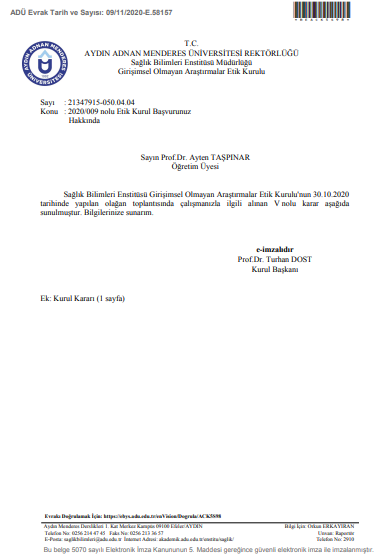 Ek 5. Aydın Adnan Menderes Üniversitesi Sağlık Bilimleri Enstitüsü Girişimsel          Olmayan Araştırmalar Etik Kurulu İzin Yazısı (devam)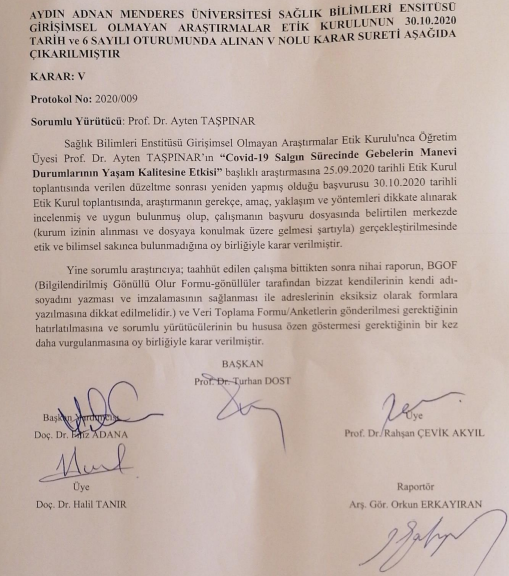 Ek 6. İzmir İl Sağlık Müdürlüğü İzin Yazısı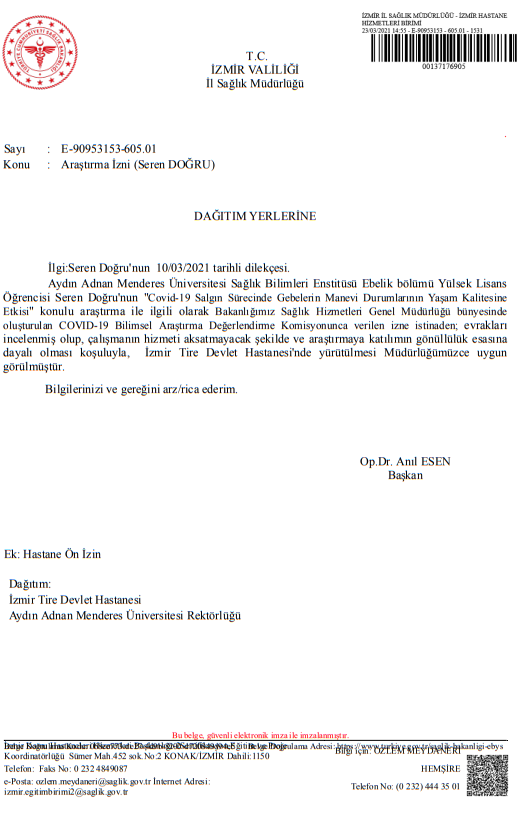 Ek 7. Türkiye Cumhuriyeti Sağlık Bakanlığı Covid-19 Bilimsel Araştırma Platformu İzni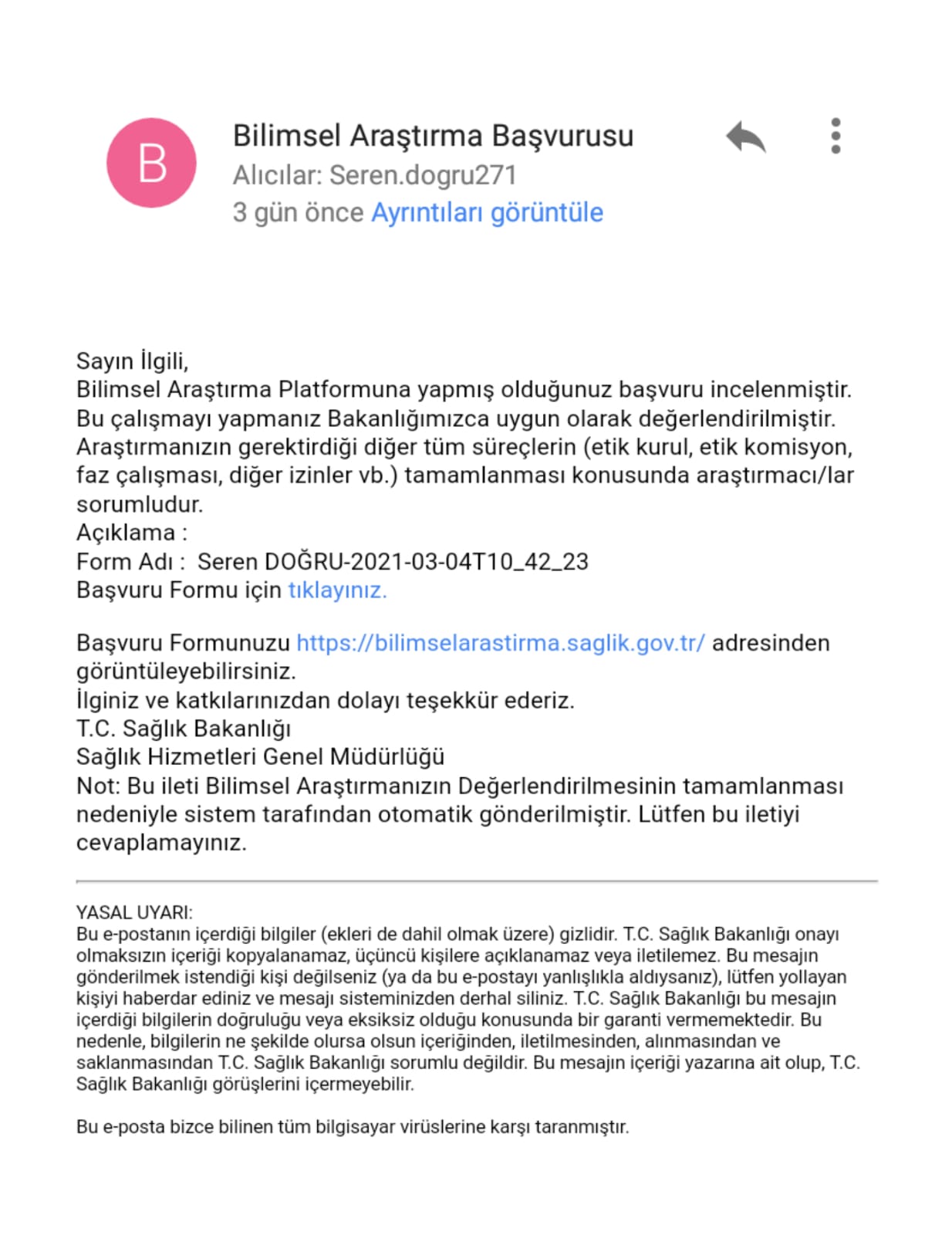 Ek 8. Spiritüel İyi Oluş Ölçeği Kullanım İzni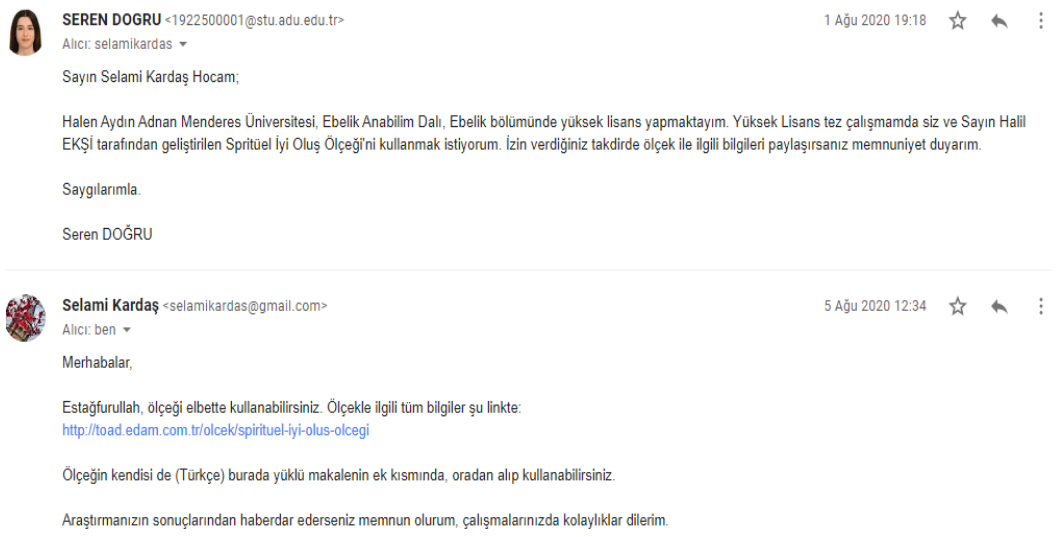 Ek 9. Dünya Sağlık Örgütü Yaşam Kalitesi Ölçeği Kısa Formu Kullanım İzni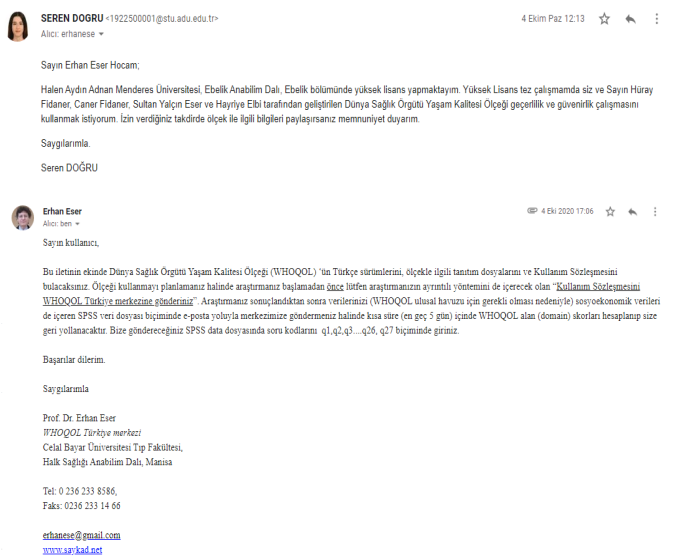 Ek 9. Dünya Sağlık Örgütü Yaşam Kalitesi Ölçeği Kısa Formu Kullanım İzni (devam)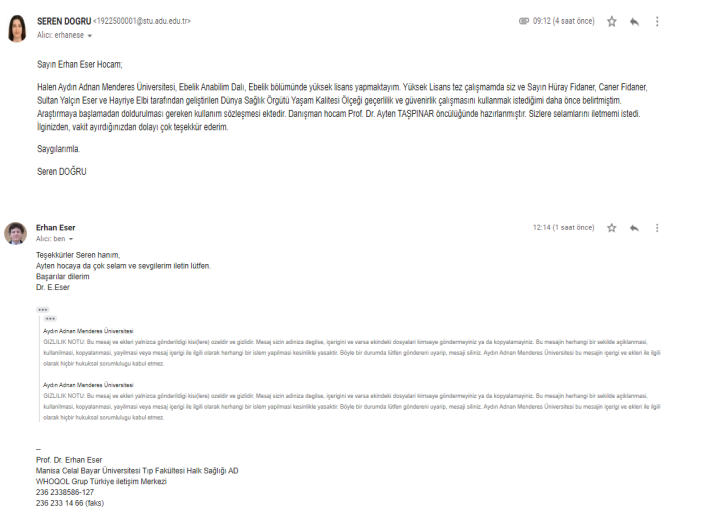 T.C. AYDIN ADNAN MENDERES ÜNİVERSİTESİ SAĞLIK BİLİMLERİ ENSTİTÜSÜ BİLİMSEL ETİK BEYANI“Covid-19 Salgın Sürecinde Gebelerin Manevi Durumlarının Yaşam Kalitesine Etkisi” başlıklı Yüksek Lisans tezimdeki bütün bilgileri etik davranış ve akademik kurallar çerçevesinde elde ettiğimi, tez yazım kurallarına uygun olarak hazırlanan bu çalışmada, bana ait olmayan her türlü ifade ve bilginin kaynağına eksiz atıf yaptığımı bildiririm. İfade ettiklerimin aksi ortaya çıktığında ise her türlü yasal sonucu kabul ettiğimi beyan ederim.      Seren DOĞRU									         26/07/2022  ÖZ GEÇMİŞEĞİTİMBURSLAR VE ÖDÜLLER: -İŞ DENEYİMİAKADEMİK YAYINLAR1. MAKALELER: -2. PROJELER: -3. BİLDİRİLER: -A) Uluslarası Kongrelerde Sunulan BildirilerGebelerin Çocukluk Çağı Örselenme Yaşantılarının Prenatal Bağlanma ile İlişkisi. 6. Uluslararası 10. Ulusal Ebelik Kongresi 2019, Sivas (Sözel Bildiri)B) Ulusal Kongrelerde Sunulan BildirilerKABUL VE ONAY …………...………………………..………………….……..…iTEŞEKKÜR …………………………………………………………….………...…iiİÇİNDEKİLER ..…………………………………………….……….....……..…….iiiSİMGELER VE KISALTMALAR DİZİNİ …..……………………....……...….….ŞEKİLLER DİZİNİ………………………………………………………..………..viviiTABLOLAR DİZİNİ ….………….…………………………...………………........viiiÖZET …………………………………………………………………………….….ixABSTRACT ………………………………………………………………….……...xi1. GİRİŞ …………………….…………………...………………………….…..….... 11.1. Problemin Tanımı ve Önemi …………………………………….….………..…11.2. Araştırmanın Amacı …………………………………………..………….…..…21.3. Araştırma Soruları …………………….………………………..………..…..…22. GENEL BİLGİLER ……………………..………………………………....…...…32.1. Salgının Tanımı.....………………………………….………..………………..…32.1.1. Koronavirüs Salgını (Covid-19)..……….….….………...……………...…...42.1.2. Covid-19 Epidemiyolojisi ……...……….………………….………………...52.1.3. Covid-19 Bulaş Şekli...........….…………………………….……………...….62.1.4. Covid-19 Tanı ve Tedavisi …………………………….…………..................72.1.5. Covid-19 Salgınının Toplumsal Etkileri ………………….………...………...82.1.6. Covid-19 Salgınının Bireyler Üzerine Etkileri …………..………...……........92.1.7. Covid-19 Salgın Sürecinde Ebelik Yaklaşımı …………………………...…...…92.2. Gebelik ve Covid-19 ……………………………………………………….......112.2.1. Covid-19 Salgın Sürecinde Gebeleri Koruyucu Önlemler..…..….………...…122.2.2. Gebelikte Covid-19 Aşılaması …………..……………………….…………..132.2.3. Covid-19 Şüpheli veya Kesin Tanı Almış Gebeye Yaklaşım………...……....142.2.4. Gebelikte Covid-19 Tedavisi ……………………………………………..…..162.3. Spiritüelite Kavramı ………...…………...……………..…………...……...…...162.3.1. Spiritüelitenin Din ile İlişkisi ………………………...….………………....…172.3.2. Spiritüelitenin Sağlık ile İlişkisi …………………………………………...….172.3.3. Spiritüel Bakımı Etkileyen Faktörler..…………..………..…………...............182.3.4. Spiritüelite ve Gebelik ………………………………………...….………......192.3.5. Gebelikte Spiritüel Gereksinimler…………………………………...………..192.4. Yaşam Kalitesi ………………….…….……………………………….......……202.4.1. Gebelikte Yaşam Kalitesi ….…………………...……...….…………..….......213. GEREÇ VE YÖNTEM ……...……………………………………….……….…..223.1. Araştırmanın Şekli ……………………………...……………....…..………......223.2. Araştırmanın Yapıldığı Yer ve Özellikleri……………..……..….........….……..223.3. Araştırmanın Zamanı ………………………....………………..…..….….…..…233.4. Araştırmanın Evreni ve Örneklemi ………...……………………….………......233.5. Araştırmaya Alınma ve Araştırmadan Dışlanma Kriterleri……………………..233.6. Veri Toplama Araçları…....…………………………………………………..…243.6.1. Gebe Tanıtım Formu ………..…………...……………..…………...………...243.6.2. Spiritüel İyi Oluş Ölçeği……………..………………...….………………...…243.6.3. Dünya Sağlık Örgütü Yaşam Kalitesi Ölçeği-Kısa Formu ……………………...3.7. Ön Uygulama…………………………………………………………………....25273.8. Verilerin Toplanması……………………………………………………...…..…273.9. Verilerin Analizi…………………………………………………………...….…3.10. Araştırmanın Güçlükleri…………………………………………….……….…3.11. Araştırmanın Değişkenleri……………………………………………………..3.12. Araştırmanın Etik Yönü…………………………………………………….......272828284. BULGULAR ……………………………..………………………………….........294.1. Gebelerin ve Eşlerinin Sosyo-demografik Özellikleri……………….……….....294.2. Gebelerin Obstetrik Özellikleri ….……………………...……….….….…….....4.3. Gebelerin Gebelik Sürecine İlişkin Özellikleri ………………………..……..…4.4. Gebelerin Spiritüel İyi Oluş ve Yaşam Kalitesi Ölçeği Puan Ortalamaları……..4.5. Gebelerin Spiritüel İyi Oluş Durumlarını Etkileyen Faktörler………………….323437395. TARTIŞMA …………...……….………………………………………………...5.1. Araştırmanın Sınırlılıkları……………………………………………………….                    53596. SONUÇ VE ÖNERİLER ……………………………..…………..………….……606.1. Sonuçlar………………………………………….................................................6.2. Öneriler……………………………………………………………………….....       6061KAYNAKLAR ..………………………...……...……...………………………....…62EKLER …………………………………………………………………………...….Ek 1. Gebe Tanıtım Formu ……………………………………………..…………..Ek 2. Spiritüel İyi Oluş Ölçeği ………………………………………......................Ek 3. Dünya Sağlık Örgütü Yaşam Kalitesi Ölçeği (WHOQOL-BREF)…………….Ek 4. Bilgilendirilmiş Gönüllü Olur Formu……….……………….………….……..Ek 5. Aydın Adnan Menderes Üniversitesi Sağlık Bilimleri Enstitüsü Girişimsel          Olmayan Araştırmalar Etik Kurulu İzin Yazısı ……………………………....Ek 6. İzmir İl Sağlık Müdürlüğü İzin Yazısı …………………………………..….…Ek 7. T.C. Sağlık Bakanlığı Covid-19 Bilimsel Araştırma Platformu İzni……..…...Ek 8. Spiritüel İyi Oluş Ölçeği Kullanım İzni…..……………………….…………...Ek 9. Dünya Sağlık Örgütü Yaşam Kalitesi Ölçeği Kısa Formu Kullanım İzni……….BİLİMSEL ETİK BEYANI ……………………………………………………..…..7878EKLER …………………………………………………………………………...….Ek 1. Gebe Tanıtım Formu ……………………………………………..…………..Ek 2. Spiritüel İyi Oluş Ölçeği ………………………………………......................Ek 3. Dünya Sağlık Örgütü Yaşam Kalitesi Ölçeği (WHOQOL-BREF)…………….Ek 4. Bilgilendirilmiş Gönüllü Olur Formu……….……………….………….……..Ek 5. Aydın Adnan Menderes Üniversitesi Sağlık Bilimleri Enstitüsü Girişimsel          Olmayan Araştırmalar Etik Kurulu İzin Yazısı ……………………………....Ek 6. İzmir İl Sağlık Müdürlüğü İzin Yazısı …………………………………..….…Ek 7. T.C. Sağlık Bakanlığı Covid-19 Bilimsel Araştırma Platformu İzni……..…...Ek 8. Spiritüel İyi Oluş Ölçeği Kullanım İzni…..……………………….…………...Ek 9. Dünya Sağlık Örgütü Yaşam Kalitesi Ölçeği Kısa Formu Kullanım İzni……….BİLİMSEL ETİK BEYANI ……………………………………………………..…..8284EKLER …………………………………………………………………………...….Ek 1. Gebe Tanıtım Formu ……………………………………………..…………..Ek 2. Spiritüel İyi Oluş Ölçeği ………………………………………......................Ek 3. Dünya Sağlık Örgütü Yaşam Kalitesi Ölçeği (WHOQOL-BREF)…………….Ek 4. Bilgilendirilmiş Gönüllü Olur Formu……….……………….………….……..Ek 5. Aydın Adnan Menderes Üniversitesi Sağlık Bilimleri Enstitüsü Girişimsel          Olmayan Araştırmalar Etik Kurulu İzin Yazısı ……………………………....Ek 6. İzmir İl Sağlık Müdürlüğü İzin Yazısı …………………………………..….…Ek 7. T.C. Sağlık Bakanlığı Covid-19 Bilimsel Araştırma Platformu İzni……..…...Ek 8. Spiritüel İyi Oluş Ölçeği Kullanım İzni…..……………………….…………...Ek 9. Dünya Sağlık Örgütü Yaşam Kalitesi Ölçeği Kısa Formu Kullanım İzni……….BİLİMSEL ETİK BEYANI ……………………………………………………..…..878991929394EKLER …………………………………………………………………………...….Ek 1. Gebe Tanıtım Formu ……………………………………………..…………..Ek 2. Spiritüel İyi Oluş Ölçeği ………………………………………......................Ek 3. Dünya Sağlık Örgütü Yaşam Kalitesi Ölçeği (WHOQOL-BREF)…………….Ek 4. Bilgilendirilmiş Gönüllü Olur Formu……….……………….………….……..Ek 5. Aydın Adnan Menderes Üniversitesi Sağlık Bilimleri Enstitüsü Girişimsel          Olmayan Araştırmalar Etik Kurulu İzin Yazısı ……………………………....Ek 6. İzmir İl Sağlık Müdürlüğü İzin Yazısı …………………………………..….…Ek 7. T.C. Sağlık Bakanlığı Covid-19 Bilimsel Araştırma Platformu İzni……..…...Ek 8. Spiritüel İyi Oluş Ölçeği Kullanım İzni…..……………………….…………...Ek 9. Dünya Sağlık Örgütü Yaşam Kalitesi Ölçeği Kısa Formu Kullanım İzni……….BİLİMSEL ETİK BEYANI ……………………………………………………..…..96ÖZ GEÇMİŞ …………………………………………...……………………..……..97ACOGAHNAALTASTCDCCRPDSÖHIVLDHMERSNAATRCOGRNART- PCRSARS COV-2T.C. SBSİOÖSPSSTDKTNSATÜİKUNFPAWHOQOL-BREF: Amerikan Jinekoloji ve Obstetrik Derneği: Amerikan Holistik Hemşireler Birliği: Alanin Aminotransferaz: Aspartat Aminotransferaz: Hastalık Önleme ve Kontrol Merkezi: C-Reaktif Protein: Dünya Sağlık Örgütü: Human Immunodeficiency Virus: Laktat Dehidrogenaz: Orta Doğu Solunum Sendromu: Nükleik Asit Amplifikasyon Testi: Royal College of Obstetricians and Gynaecologists: Ribonükleik Asit: Ters Transkripsiyon Polimeraz Zincir Reaksiyonu: Şiddetli Akut Solunum Yolu Sendromu Koronavirüsü 2: Türkiye Cumhuriyeti Sağlık Bakanlığı: Spiritüel İyi Oluş Ölçeği: Statistical Package for the Social Sciences: Türk Dil Kurumu: Türkiye Nüfus ve Sağlık Araştırmaları: Türkiye İstatistik Kurumu: Birleşmiş Milletler Nüfus Fonu: Dünya Sağlık Örgütü Yaşam Kalitesi Ölçeği-Kısa FormuŞekil 1.Covid-19 şüpheli veya kesin tanı almış gebeler için ayakta değerlendirmeve yönetim algoritması…………………………………………………….15Tablo 1.WHOQOL BREF’in alanlarını oluşturan bileşenler…………………...….26Tablo 2.Tablo 3.Gebelerin sosyo-demografik özelliklerinin dağılımı …...…………………Gebelerin eşlerinin sosyo-demografik özelliklerinin dağılımı..………..…2931Tablo 4.Tablo 5.Tablo 6.Tablo 7.Tablo 8.Tablo 9.Tablo 10.Tablo 11.Tablo 12.Tablo 13.Tablo 14.Gebelerin obstetrik özelliklerinin dağılımı ………….…………………….Gebelerin sağlık durumlarıyla ilgili özelliklerinin dağılımı …………..….Gebelerin gebelikleri sürecinde sosyal destek alma durumlarının dağılımı..Gebelerin koronavirüs enfeksiyonuna ilişkin özelliklerinin  dağılımı..…...Gebelerin Spiritüel İyi Oluş Ölçeği puan ortalamalarının dağılımı……....Gebelerin Yaşam Kalitesi Ölçeği puan ortalamalarının dağılımı………...Gebelerin sosyo-demografik özelliklerine göre Spiritüel İyi Oluş Ölçeğipuan ortalamalarının dağılımı……………………………………………Gebelerin eşlerinin sosyo-demografik özelliklerine göre Spiritüel İyi OluşÖlçeği puan ortalamalarının dağılımı…………………………..……….Gebelerin obstetrik özelliklerine göre Spiritüel İyi Oluş Ölçeği puanortalamalarının dağılımı…………………………………………..…….Gebelerin sağlık durumlarıyla ilgili özelliklerine göre Spiritüel İyi OluşÖlçeği puan ortalamalarının dağılımı…………………………..………Gebelerin gebelikleri sürecinde sosyal destek alma durumlarıyla ilgiliözelliklerine göre Spiritüel İyi Oluş Ölçeği puan ortalamalarının dağılımı..3234353637383942444648Tablo 15.Tablo 16.Gebelerin Covid-19 enfeksiyonuna ilişkin özelliklerine göre Spiritüel İyi  Oluş Ölçeği puan ortalamalarının dağılımı…………………………….Gebelerin Spiritüel İyi Oluş ile Yaşam Kalitesi Ölçeklerinden aldıklarıpuanlar arasındaki korelasyon…………………………………………...5052Hastalık belirtisi ve maruziyetin değerlendirilmesiAteş ölçümü ≥38°C olmasıBaş ağrısı ya da boğaz ağrısıÖksürük                                                              Nefes almada zorluk ya da nefes darlığı           Tat ya da koku alma kaybıKas ağrıları                                                        Gastrointestinal belirtilerOlumlu yanıt yok ise:Rutin doğum öncesi bakım Herhangi olumlu bir yanıt var ise:Covid-19 tespiti için PCR vermeye yönlendirilmeli.Hastalık şiddetinin değerlendirilmesiNefes almakta zorlanıyor veya nefes darlığı var mı? Nefes nefese kalmadan bir cümleyi tamamlamakta zorlanıyor mu? Yürürken sık sık nefes almak için durması gerekiyor mu?Öksürürken kan geliyor mu? (1 çay kaşığından fazla)Göğsünde öksürük ile birlikte ağrı veya baskı var mı? Sıvıları yutabiliyor mu?Ayaktayken baş dönmesi gibi dehidrasyon belirtileri yaşıyor mu?Normalden daha az tepki mi veriyor yoksa onunla konuşurken şaşkın mı?Herhangi olumlu bir yanıt var ise:Yüksek riskAcilen bakım almak için hastaneye başvurmalı ve izole edilmeli.Enfeksiyonun yayılmaması için gerekli tedbirler alınmalı.Kişisel koruyucu ekipmanlar ile enfeksiyon kontrol uygulamalarına uyulması.Olumlu yanıt yok ise:Klinik ve sosyal riskleri değerlendir.Ek hastalıklar (Hipertansiyon, diyabet, astım, HIV, kronik kalp hastalığı, kronik karaciğer hastalığı, kronik akciğer hastalığı, kronik böbrek hastalığı) Obstetrik öykü (erken doğum gibi)Gerekli ise kendi bakımını yapabilme durumuHerhangi olumlu bir yanıt var ise:Orta risk En kısa sürede hasta ayakta değerlendirilmeli.Hasta izole bir odaya alınmalı.Solunum yetersizliği açısından klinik değerlendirme yapılmalı (nabız, röntgen veya arteriyal kan gazı gibi).Solunum yetmezliği veya komplikasyonları var ise:Daha ileri değerlendirme ve tedavi için hasta kabul edilmeli.İzolasyon konusunda hastane ve sağlık sistem rehberleri kontrol edilmeli.Hasta ve sağlık personeli maruziyeti en aza indirilmeli.Hastanın diğer enfeksiyonlara karşı önlemleri alınmalı.Olumlu yanıt yok ise:Düşük riskHidrasyon ve dinlenme içeren evde semptomatik bakım önerilmeli.Yukarıdaki belirtiler yönünden gebe takip edilmeli ve yeni belirtiler olursa algoritma yeniden başlatılmalı.Rutin obstetrik önlemler alınmalı. Solunum yetmezliği veya komplikasyonları yoksa dikkatle takip edilmeli.Alan BölümSoru SayısıGündelik işleri yürütebilme1İlaçlara/ tedaviye bağımlılık1Bedensel AlanCanlılık ve bitkinlik1Hareketlilik1Ağrı ve rahatsızlık1Uyku ve dinlenme1Çalışabilme gücü1Beden imgesi ve dış görünüş1Olumsuz duygular1Benlik saygısı1Ruhsal AlanOlumlu duygular1Maneviyat, din, kişisel inançlar1Düşünme, öğrenme, bellek ve dikkatini toplama1Diğer kişilerle ilişkiler1Sosyal AlanSosyal destek1Cinsel yaşam1Maddi kaynaklar1Fiziksel güvenlik ve emniyet1Sağlık hizmetleri ve sosyal yardım, ulaşılabilirlik ve niteli1Ev ortamı1Çevresel AlanYeni bilgi ve beceri edinme fırsatları1Dinlenme ve boş zaman değerlendirme fırsatları ile bunlara katılabilme1Fiziksel çevre (kirlilik, gürültü, trafik, iklim)1Ulaşım1Ulusal Soru1Genel sorular (Algılanan sağlık ve yaşam kalitesinden hoşnutluk)Genel sorular (Algılanan sağlık ve yaşam kalitesinden hoşnutluk)2ToplamToplam27Özelliklern%Yaş                                       Yaş ortalaması±SS*27,68±5,82(Min-Max: 18-42)   18-2518341,1   26-3521147,4   36-425111,5Eğitim durumu   İlkokul mezunu9922,2   Ortaokul mezunu11325,4   Lise mezunu12229,7   Üniversite mezunu10122,7Çalışma durumu   Evet11425,6   Hayır33174,4Nikâh durumu   Yalnızca resmi nikâh4911,0   Yalnızca dini nikâh265,9   Resmi nikâh ve dini nikâh37083,1Tablo 2. Gebelerin sosyo-demografik özelliklerinin dağılımı (n=445) (devam)Tablo 2. Gebelerin sosyo-demografik özelliklerinin dağılımı (n=445) (devam)Tablo 2. Gebelerin sosyo-demografik özelliklerinin dağılımı (n=445) (devam)Tablo 2. Gebelerin sosyo-demografik özelliklerinin dağılımı (n=445) (devam)Tablo 2. Gebelerin sosyo-demografik özelliklerinin dağılımı (n=445) (devam)Özelliklern%Sağlık güvencesi   Var36682,2   Yok7917,8Evlenme yılı   Evlenme yılı ortalaması±SS*5,07±4,51(Min-Max: 1-21)   1-530468,3   6-108619,3   11-215512,4Aile tipi   Çekirdek aile32272,4   Geniş aile12327,6İkamet edilen yer   İl357,8   İlçe29867,0   Kasaba/köy11225,2Gelir durumu algısı   Gelir giderden düşük15635,1   Gelir gidere denk25156,4   Gelir giderden fazla388,5Eşlerin özelliklerin%Eşlerin yaşı   Eşlerin yaş ortalaması±SS*31,89±5,86(Min-Max:20-50)   18-255311,9   26-3528163,1   36-5011125,0Eşlerin eğitim durumu   Okuryazar değil/okuryazar/ilkokul/ortaokul mezunu   Okuryazar değil/okuryazar/ilkokul/ortaokul mezunu22550,6   Lise mezunu12628,3   Üniversite mezunu9421,1Eşlerin çalışma durumu   Evet41693,5   Hayır296,5Obstetrik özelliklern%Gebelik haftası    Gebelik hafta ortalaması±SS*27,55±8,86(Min-Max: 10-41)   10-26 18240,9   27-42 26359,1Gebeliğin planlanmış olma durumu    Evet30067,4   Hayır14532,6Gebelik sayısı Gebelik sayısı ortalaması±SS*2,28±1,43(Min-Max: 1-8)   İlk gebelik16036,0   2-828564,0Doğum sayısı Doğum sayısı ortalaması±SS*0,99±1,27(Min-Max: 0-6)   Canlı doğum yok20245,4   1-624354,6Yaşayan çocuk sayısı  Yaşayan çocuk sayısı ortalaması±SS*0,97±1,25(Min-Max: 0-6)   Hiç yok 20445,8   1-624154,2Düşük  sayısı   Hiç düşük yok36593,5   1-4806,5Ölü doğum sayısı   Hiç ölü doğum yok43898,4   171,6Küretaj sayısı   Hiç küretaj yok 41192,4   1-2347,6Erken doğum sayısı   Hiç erken doğum yok42996,4   1-2163,6Özelliklern%Gebelikte düzenli ilaç kullanma durumuGebelikte düzenli ilaç kullanma durumu   Evet 15133,9   Hayır 29466,1Kullanılan ilaçlar (n=240)**   Demir preperatı12853,3   Vitamin7430,8   Folik asit2811,7   Diğer (kan sulandırıcı)104,2Gebelikte rahatsızlık yaşama durumuGebelikte rahatsızlık yaşama durumu   Evet6113,7   Hayır 38486,3Yaşanılan rahatsızlıklar (n=61)Yaşanılan rahatsızlıklar (n=61)Yaşanılan rahatsızlıklar (n=61)Yaşanılan rahatsızlıklar (n=61)   Bulantı-kusma1931,1   Enfeksiyon (Covid-19, sistit, mantar, toksoplazma)   Enfeksiyon (Covid-19, sistit, mantar, toksoplazma)1727,8   Kanama915,0   Anemi 69,8   Ağrı (bacak, baş, karın ve sırt ağrısı)   Ağrı (bacak, baş, karın ve sırt ağrısı)69,8   Diğer (kıllanma, kaşıntı, diş çekimi, stres)   Diğer (kıllanma, kaşıntı, diş çekimi, stres)46,5Sigara kullanımı   Evet8719,6   Hayır35880,4Günlük sigara tüketimi (adet)       Günlük sigara tüketimi  ortalaması±SS*6,02±5,93(Min-Max: 1-30)   1-55813,0   6-15204,6   16-3092,0Gebelikte düzenli sağlık kontrollerini yaptırma durumuGebelikte düzenli sağlık kontrollerini yaptırma durumuGebelikte düzenli sağlık kontrollerini yaptırma durumuGebelikte düzenli sağlık kontrollerini yaptırma durumu   Evet 36982,9   Hayır 7617,1Gebelik dönemine ilişkin alınan eğitimleri yeterli bulma durumuGebelik dönemine ilişkin alınan eğitimleri yeterli bulma durumuGebelik dönemine ilişkin alınan eğitimleri yeterli bulma durumuGebelik dönemine ilişkin alınan eğitimleri yeterli bulma durumu   Yeterli 15033,7   Yetersiz 7817,5   Fikrim yok21748,8Özelliklern%Eş ile ilişki durumu   Çok iyi13730,8   İyi 23653,0   Orta 6514,6   Kötü 71,6Eşden destek alma durumu   Evet 32272,4   Hayır 276,1   Kısmen 9621,5Sosyal çevreden destek alma durumu   Evet 24454,8   Hayır 5712,8   Kısmen 14432,4Özelliklern%Çevresinde Covid-19 enfeksiyonu geçiren kişilerin varlığı   Evet 13430,1   Hayır 31169,9Covid-19 enfeksiyonu hakkında yeterli bilgiye sahip olma durumuCovid-19 enfeksiyonu hakkında yeterli bilgiye sahip olma durumuCovid-19 enfeksiyonu hakkında yeterli bilgiye sahip olma durumu   Evet 17739,7   Hayır 15635,1   Kısmen 11225,2Covid-19 enfeksiyonu nedeniyle kendisine yönelik kaygı yaşama durumuCovid-19 enfeksiyonu nedeniyle kendisine yönelik kaygı yaşama durumuCovid-19 enfeksiyonu nedeniyle kendisine yönelik kaygı yaşama durumu   Evet 11024,7   Hayır 19944,7   Kısmen 13630,6Yaşanılan kaygılar (n=110)   Genel sağlığın bozulması/ölüm korkusu6660,0   Aile fertlerinin zarar görmesi1816,4   Ekonomik anlamda etkilenme1311,8   Gebeliğin olumsuz etkilenmesi/bebeği kaybetme1110,0   Doğumun zor olması 21,8Covid-19 enfeksiyonu nedeniyle bebeğine yönelik kaygı yaşama durumu Covid-19 enfeksiyonu nedeniyle bebeğine yönelik kaygı yaşama durumu Covid-19 enfeksiyonu nedeniyle bebeğine yönelik kaygı yaşama durumu    Evet 13329,9   Hayır 15935,7   Kısmen 15334,4Yaşanılan kaygılar (n=133)   Bebeğe Covid-19 enfeksiyonunun bulaşması/   Bebeğin sağlığının olumsuz etkilenmesi10175,9   Erken doğum/ölü doğum yapma139,8   Doğumdan sonra emzirememe/bebekten ayrı kalma86,0   Bebeğin anomalili doğması/hastalığın sekel oluşturması75,3   Negatif düşüncelerin/duyumların bebekle kurulacak bağı   Etkilemesi43,0Spiritüel İyi Oluş AlanlarınOrtalama± SS*MinimumMaksimumMedianCronbach’s alpha katsayısıAşkınlık44562,38±12,1615,0075,0063,000,965Doğayla Uyum44529,93±5,727,0035,0031,000,965Anomi44527,48±6,157,0035,0028,000,943Toplam puan 445119,80±20,9429,00145,00122,000,870Yaşam Kalitesi Alanları nOrtalama± SS*MinimumMaksimumMedianCronbach’s alpha katsayısıBedensel Alan44512,06±2,304,0017,7112,570,882Ruhsal Alan44514,18±2,396,6718,6714,660,902Sosyal Alan44513,03±3,624,0020,0013,330,868Çevresel Alan44513,32±2,924,0020,0013,500,801ÖzelliklerSpiritüel İyi Oluş ÖlçeğiSpiritüel İyi Oluş ÖlçeğiSpiritüel İyi Oluş ÖlçeğiSpiritüel İyi Oluş ÖlçeğiSpiritüel İyi Oluş ÖlçeğiÖzelliklernOrtalamaSS*KW/UpYaşYaşYaşYaşYaşYaş   18-25 a183116,5022,64   26-35 b211121,9618,626,87**0,0321   36-42 c51122,7022,41Eğitim durumuEğitim durumuEğitim durumuEğitim durumuEğitim durumuEğitim durumu   İlkokul mezunu99117,1826,79   Ortaokul mezunu113121,7018,882,71**0,439   Lise mezunu122118,4319,57   Üniversite mezunu101122,0317,99Çalışma durumuÇalışma durumuÇalışma durumuÇalışma durumuÇalışma durumuÇalışma durumu   Evet114120,3219,69-0,17***0,863   Hayır331119,6221,37Nikâh durumuNikâh durumuNikâh durumuNikâh durumuNikâh durumuNikâh durumu   Yalnızca resmi nikâh a49106,8318,49   Yalnızca dini nikâh b26102,8829,8438,06**0,0002   Resmi nikâh ve dini nikâh c370122,7119,28Sağlık güvencesiSağlık güvencesiSağlık güvencesiSağlık güvencesiSağlık güvencesi0,000   Var366121,7519,39-3,65***0,000   Yok79110,7825,210,000Tablo 10. Gebelerin sosyo-demografik özelliklerine göre Spiritüel İyi Oluş Ölçeği puan ortalamalarının dağılımı (n=445) (devam)Tablo 10. Gebelerin sosyo-demografik özelliklerine göre Spiritüel İyi Oluş Ölçeği puan ortalamalarının dağılımı (n=445) (devam)Tablo 10. Gebelerin sosyo-demografik özelliklerine göre Spiritüel İyi Oluş Ölçeği puan ortalamalarının dağılımı (n=445) (devam)Tablo 10. Gebelerin sosyo-demografik özelliklerine göre Spiritüel İyi Oluş Ölçeği puan ortalamalarının dağılımı (n=445) (devam)Tablo 10. Gebelerin sosyo-demografik özelliklerine göre Spiritüel İyi Oluş Ölçeği puan ortalamalarının dağılımı (n=445) (devam)Tablo 10. Gebelerin sosyo-demografik özelliklerine göre Spiritüel İyi Oluş Ölçeği puan ortalamalarının dağılımı (n=445) (devam)ÖzelliklerSpiritüel İyi Oluş ÖlçeğiSpiritüel İyi Oluş ÖlçeğiSpiritüel İyi Oluş ÖlçeğiSpiritüel İyi Oluş ÖlçeğiSpiritüel İyi Oluş ÖlçeğiÖzelliklernOrtalamaSS*KW/UpEvlenme yılı   Evlenme yılı   Evlenme yılı   Evlenme yılı   Evlenme yılı   Evlenme yılı      1-5304118,5521,45   6-1086122,1917,663,44**0,179   11-2155123,0022,42Aile tipiAile tipiAile tipiAile tipiAile tipiAile tipi   Çekirdek aile322122,0718,56-3,00***0,003   Geniş aile123113,8625,28İkamet edilen yerİkamet edilen yerİkamet edilen yerİkamet edilen yerİkamet edilen yerİkamet edilen yer   İl 35122,2519,18   İlçe 298121,3719,245,03**0,080   Kasaba/köy112114,8624,84Gelir durumu algısıGelir durumu algısıGelir durumu algısıGelir durumu algısıGelir durumu algısıGelir durumu algısı   Gelir giderden düşük156116,6422,49   Gelir gidere denk251121,8620,155,40**0,067   Gelir giderden fazla 38119,1818,03ÖzelliklerSpiritüel İyi Oluş ÖlçeğiSpiritüel İyi Oluş ÖlçeğiSpiritüel İyi Oluş ÖlçeğiSpiritüel İyi Oluş ÖlçeğiSpiritüel İyi Oluş ÖlçeğiÖzelliklernOrtalamaSS*KW/UpEşlerin yaşı   Eşlerin yaşı   Eşlerin yaşı   Eşlerin yaşı   Eşlerin yaşı   Eşlerin yaşı      18-25a53106,9224,62   26-35b281121,3519,6318,54**0,0001   36-50c111122,0420,26Eşlerin eğitim durumuEşlerin eğitim durumuEşlerin eğitim durumuEşlerin eğitim durumuEşlerin eğitim durumuEşlerin eğitim durumu   Okur yazar değil/ okur   yazar/ ilkokul/ ortaokul   mezunu225119,5422,80   Lise mezunu126119,5619,730,30**0,859   Üniversite mezunu94120,7517,80Eşlerin çalışma durumu	Eşlerin çalışma durumu	Eşlerin çalışma durumu	Eşlerin çalışma durumu	Eşlerin çalışma durumu	Eşlerin çalışma durumu	   Evet416120,4820,62-2,47***0,013   Hayır29110,0323,32Obstetrik özelliklerSpiritüel İyi Oluş ÖlçeğiSpiritüel İyi Oluş ÖlçeğiSpiritüel İyi Oluş ÖlçeğiSpiritüel İyi Oluş ÖlçeğiSpiritüel İyi Oluş ÖlçeğiObstetrik özelliklernOrtalamaSS*UpGebelik haftası    Gebelik haftası    Gebelik haftası    Gebelik haftası    Gebelik haftası    Gebelik haftası       10-26 182117,9622,40-1,194**0,232   27-42 263121,0719,80Gebeliğin planlanmış olma durumu Gebeliğin planlanmış olma durumu Gebeliğin planlanmış olma durumu Gebeliğin planlanmış olma durumu Gebeliğin planlanmış olma durumu Gebeliğin planlanmış olma durumu    Evet300120,9218,86-0,87**0,381   Hayır145117,4924,59Gebelik sayısı Gebelik sayısı Gebelik sayısı Gebelik sayısı Gebelik sayısı Gebelik sayısı    İlk gebelik160120,2921,34-0,56**0,570   2-8285119,5320,73Doğum sayısı Doğum sayısı Doğum sayısı Doğum sayısı Doğum sayısı Doğum sayısı    Canlı doğum yok202119,3921,46-0,16**0,868   1-6243120,1420,53Yaşayan çocuk sayısı  Yaşayan çocuk sayısı  Yaşayan çocuk sayısı  Yaşayan çocuk sayısı  Yaşayan çocuk sayısı  Yaşayan çocuk sayısı     Hiç yok 204119,3421,48-0,22**0,821   1-6241120,1920,50Düşük  sayısıDüşük  sayısıDüşük  sayısıDüşük  sayısıDüşük  sayısıDüşük  sayısı   Hiç düşük yok365120,2021,07-1,29**0,195   1-480121,0511,84Ölü doğum sayısıÖlü doğum sayısıÖlü doğum sayısıÖlü doğum sayısıÖlü doğum sayısıÖlü doğum sayısı   Hiç ölü doğum yok438119,9220,80-0,738**0,461   17112,2829,21Küretaj sayısıKüretaj sayısıKüretaj sayısıKüretaj sayısıKüretaj sayısıKüretaj sayısı   Hiç küretaj yok 411120,1820,49-0,9010,051   1-23499,0829,58Erken doğum sayısıErken doğum sayısıErken doğum sayısıErken doğum sayısıErken doğum sayısıErken doğum sayısı   Hiç erken doğum yok429119,8020,79-0,368**0,713   1-216126,9625,76ÖzelliklerSpiritüel İyi Oluş ÖlçeğiSpiritüel İyi Oluş ÖlçeğiSpiritüel İyi Oluş ÖlçeğiSpiritüel İyi Oluş ÖlçeğiSpiritüel İyi Oluş ÖlçeğiÖzelliklernOrtalamaSS*KW/UpGebelikte düzenli ilaç kullanma durumuGebelikte düzenli ilaç kullanma durumuGebelikte düzenli ilaç kullanma durumuGebelikte düzenli ilaç kullanma durumuGebelikte düzenli ilaç kullanma durumuGebelikte düzenli ilaç kullanma durumu   Evet 151119,6721,47-0,16***0,868   Hayır294119,8720,69Gebelikte rahatsızlık yaşama durumuGebelikte rahatsızlık yaşama durumuGebelikte rahatsızlık yaşama durumuGebelikte rahatsızlık yaşama durumuGebelikte rahatsızlık yaşama durumuGebelikte rahatsızlık yaşama durumu   Evet 61114,7220,61-2,09***0,036   Hayır 384120,6120,90Günlük sigara tüketimi (adet)Günlük sigara tüketimi (adet)Günlük sigara tüketimi (adet)Günlük sigara tüketimi (adet)Günlük sigara tüketimi (adet)Günlük sigara tüketimi (adet)   1-5 a58115,5521,35   6-15 b20106,8021,9810,27**0,0061   16-30 c986,5531,01Gebelikte düzenli sağlık kontrollerini yaptırma durumuGebelikte düzenli sağlık kontrollerini yaptırma durumuGebelikte düzenli sağlık kontrollerini yaptırma durumuGebelikte düzenli sağlık kontrollerini yaptırma durumuGebelikte düzenli sağlık kontrollerini yaptırma durumuGebelikte düzenli sağlık kontrollerini yaptırma durumu   Evet 369122,2218,06-4,04***0,000   Hayır 76108,0728,73Gebelik dönemine ilişkin alınan eğitimleri yeterli bulma durumuGebelik dönemine ilişkin alınan eğitimleri yeterli bulma durumuGebelik dönemine ilişkin alınan eğitimleri yeterli bulma durumuGebelik dönemine ilişkin alınan eğitimleri yeterli bulma durumuGebelik dönemine ilişkin alınan eğitimleri yeterli bulma durumuGebelik dönemine ilişkin alınan eğitimleri yeterli bulma durumu   Yeterli a150117,7220,40   Yetersiz b78112,4227,4613,27**0,0012   Fikrim yok c217123,8917,48ÖzelliklerSpiritüel İyi Oluş ÖlçeğiSpiritüel İyi Oluş ÖlçeğiSpiritüel İyi Oluş ÖlçeğiSpiritüel İyi Oluş ÖlçeğiSpiritüel İyi Oluş ÖlçeğiÖzelliklernOrtalamaSS*KWpEş ile ilişki durumuEş ile ilişki durumuEş ile ilişki durumuEş ile ilişki durumuEş ile ilişki durumuEş ile ilişki durumu   Çok iyi a137126,8615,91   İyi b236120,4519,4446,87**0,0001   Orta c65107,7021,82   Kötü d772,1437,71Eşden destek alma durumu durumuEşden destek alma durumu durumuEşden destek alma durumu durumuEşden destek alma durumu durumuEşden destek alma durumu durumuEşden destek alma durumu durumu   Evet a322122,8218,44   Hayır b27102,2233,6919,98**0,0002   Kısmen c96114,6221,03Sosyal çevreden destek alma durumuSosyal çevreden destek alma durumuSosyal çevreden destek alma durumuSosyal çevreden destek alma durumuSosyal çevreden destek alma durumuSosyal çevreden destek alma durumu   Evet a244124,7418,59   Hayır b57110,0529,5028,98**0,0003   Kısmen c144115,3018,24ÖzelliklerSpiritüel İyi Oluş ÖlçeğiSpiritüel İyi Oluş ÖlçeğiSpiritüel İyi Oluş ÖlçeğiSpiritüel İyi Oluş ÖlçeğiSpiritüel İyi Oluş ÖlçeğiÖzelliklernOrtalamaSS*KW/UpÇevresinde Covid-19 enfeksiyonu geçiren kişilerin varlığıÇevresinde Covid-19 enfeksiyonu geçiren kişilerin varlığıÇevresinde Covid-19 enfeksiyonu geçiren kişilerin varlığıÇevresinde Covid-19 enfeksiyonu geçiren kişilerin varlığıÇevresinde Covid-19 enfeksiyonu geçiren kişilerin varlığıÇevresinde Covid-19 enfeksiyonu geçiren kişilerin varlığı   Evet 134113,5822,06-4,20***0,000   Hayır 311122,4819,87Covid-19 enfeksiyonu hakkında yeterli bilgiye sahip olma durumuCovid-19 enfeksiyonu hakkında yeterli bilgiye sahip olma durumuCovid-19 enfeksiyonu hakkında yeterli bilgiye sahip olma durumuCovid-19 enfeksiyonu hakkında yeterli bilgiye sahip olma durumuCovid-19 enfeksiyonu hakkında yeterli bilgiye sahip olma durumuCovid-19 enfeksiyonu hakkında yeterli bilgiye sahip olma durumu   Evet 177120,8018,831,80**0,406   Hayır 156119,6724,44   Kısmen 112118,4018,79Covid-19 enfeksiyonu nedeniyle kendisine yönelik kaygı yaşama durumuCovid-19 enfeksiyonu nedeniyle kendisine yönelik kaygı yaşama durumuCovid-19 enfeksiyonu nedeniyle kendisine yönelik kaygı yaşama durumuCovid-19 enfeksiyonu nedeniyle kendisine yönelik kaygı yaşama durumuCovid-19 enfeksiyonu nedeniyle kendisine yönelik kaygı yaşama durumuCovid-19 enfeksiyonu nedeniyle kendisine yönelik kaygı yaşama durumu   Evet a110117,9818,63   Hayır b199121,5023,426,94**0,0311   Kısmen c136118,8018,67Covid-19 enfeksiyonu nedeniyle bebeğine yönelik kaygı yaşama durumu Covid-19 enfeksiyonu nedeniyle bebeğine yönelik kaygı yaşama durumu Covid-19 enfeksiyonu nedeniyle bebeğine yönelik kaygı yaşama durumu Covid-19 enfeksiyonu nedeniyle bebeğine yönelik kaygı yaşama durumu Covid-19 enfeksiyonu nedeniyle bebeğine yönelik kaygı yaşama durumu Covid-19 enfeksiyonu nedeniyle bebeğine yönelik kaygı yaşama durumu    Evet a133120,0517,22   Hayır b159121,9124,798,58**0,014 2   Kısmen c153117,4019,93123456781. Aşkınlık-2. Doğayla Uyum0,888*-3. Anomi0,484*0,470*-4. Toplam Spiritüel İyi Oluş0,946*0,909*0,697*-5. Bedensel Alan0,200*0,192*0,379*0,277*-6. Ruhsal Alan0,386*0,403*0,583*0,503*0,666*-7. Sosyal Alan0,344*0,322*0,427*0,414*0,582*0,584*-8. Çevresel Alan0,365*0,361*0,477*0,457*0,593*0,680*0,652*-Bana hiç uygun değil (1)Bana uygun değil (2)Bana biraz uygun(3)Bana oldukça uygun (4)Bana tamamen uygun (5)1. İlahi bir güce bağlı olmak bana güven verir.(1)(2)(3)(4)(5)2. Doğaya saygı duyulması gerektiğini düşünürüm.(1)(2)(3)(4)(5)3. Hayata dair bir hoşnutsuzluk duygusu hissederim.(1)(2)(3)(4)(5)4. Bir problemle karşılaştığımda Allah’ın yardımını hissederim.(1)(2)(3)(4)(5)5. Allah’ın gizli ve açık tüm duygu ve düşüncelerimi bildiğine inanırım.(1)(2)(3)(4)(5)6. Bütün canlıların saygıyı hak ettiğini düşünürüm.(1)(2)(3)(4)(5)7. Hayatımda büyük bir boşluk var.(1)(2)(3)(4)(5)8. Günlük hayatta Allah’ın kudretine şahit olurum.(1)(2)(3)(4)(5)9. Allah’ın beni sevdiğine ve önemsediğine inanırım.(1)(2)(3)(4)(5)10. Yeryüzündeki tüm canlılara iyi davranırım.(1)(2)(3)(4)(5)11. Hayattan zevk almam.(1)(2)(3)(4)(5)12. Hayatımın her anında Allah’ın varlığını hissederim.(1)(2)(3)(4)(5)13. Daha güçlü bir varlığa sığınma duygusu beni rahatlatır.(1)(2)(3)(4)(5)Ek 2. Spiritüel İyi Oluş Ölçeği (devam)Ek 2. Spiritüel İyi Oluş Ölçeği (devam)Ek 2. Spiritüel İyi Oluş Ölçeği (devam)Ek 2. Spiritüel İyi Oluş Ölçeği (devam)Ek 2. Spiritüel İyi Oluş Ölçeği (devam)Ek 2. Spiritüel İyi Oluş Ölçeği (devam)14. Kendimi doğanın bir parçası olarak görürüm.(1)(2)(3)(4)(5)15. Hayatımın amacını halen bulabilmiş değilim.(1)(2)(3)(4)(5)16. Yaşadığım her olayda bir hayır olduğuna inanırım.(1)(2)(3)(4)(5)17. İnancım, nasıl bir hayat süreceğime dair bana yol gösterir.(1)(2)(3)(4)(5)18. Yeryüzündeki bütün canlıların hakları benim için önemlidir.(1)(2)(3)(4)(5)19. Sorunlarımı çözmeye nereden başlayacağımı bilemem.(1)(2)(3)(4)(5)20. Yalnız kaldığımda Allah’ı ve yarattıklarını düşünürüm (tefekkir ederim).(1)(2)(3)(4)(5)21. İnanç ve değerlerim, zorluklar karşısında dayanabilme gücümü arttırır.(1)(2)(3)(4)(5)22. Doğayla uyum içinde yaşarım.(1)(2)(3)(4)(5)23. Zorluklar yaşadığımda bunalmış hissederim.(1)(2)(3)(4)(5)24. İnancım, yaşadığım sıkıntılarda dahi olumlu tarafların olabileceğini görmemi sağlar.(1)(2)(3)(4)(5)25. Hayatta hiçbir şey sebepsiz değildir.(1)(2)(3)(4)(5)26. Hayatın beni mutsuz eden olaylardan ibaret olduğunu düşünürüm.(1)(2)(3)(4)(5)27. Her şeyin elimde olmadığını bilmek üzüldüğüm olaylar karşısında bir teselli kaynağıdır.(1)(2)(3)(4)(5)28. Yeryüzündeki her doğal varlığın eşsiz olduğuna inanırım.(1)(2)(3)(4)(5)29. Dünya hayatının geçici olduğuna inanmak beni hırslarımdan arındırır.(1)(2)(3)(4)(5)1Yaşam kalitenizi nasıl buluyorsunuz?     Çok kötü1Çok kötü1Biraz kötü2Biraz kötü2Ne iyi,  ne kötü3Oldukça iyi4Oldukça iyi4Çok iyi52Sağlığınızdan ne kadar hoşnutsunuz?Hiç hoşnutdeğil1Hiç hoşnutdeğil1Çok azhoşnut2Çok azhoşnut2Ne hoşnut,nede değil3Epeycehoşnut4Epeycehoşnut4Çokhoşnut5Aşağıdaki sorular son iki hafta içinde kimi şeyleri ne kadar yaşadığınızı soruşturmaktadır.Aşağıdaki sorular son iki hafta içinde kimi şeyleri ne kadar yaşadığınızı soruşturmaktadır.Aşağıdaki sorular son iki hafta içinde kimi şeyleri ne kadar yaşadığınızı soruşturmaktadır.Aşağıdaki sorular son iki hafta içinde kimi şeyleri ne kadar yaşadığınızı soruşturmaktadır.Aşağıdaki sorular son iki hafta içinde kimi şeyleri ne kadar yaşadığınızı soruşturmaktadır.Aşağıdaki sorular son iki hafta içinde kimi şeyleri ne kadar yaşadığınızı soruşturmaktadır.Aşağıdaki sorular son iki hafta içinde kimi şeyleri ne kadar yaşadığınızı soruşturmaktadır.Aşağıdaki sorular son iki hafta içinde kimi şeyleri ne kadar yaşadığınızı soruşturmaktadır.Aşağıdaki sorular son iki hafta içinde kimi şeyleri ne kadar yaşadığınızı soruşturmaktadır.Aşağıdaki sorular son iki hafta içinde kimi şeyleri ne kadar yaşadığınızı soruşturmaktadır.3Ağrılarınızın yapmanız gerekenleri ne kadar engellediğini düşünüyorsunuz?Hiç5Çok az4Çok az4Çok az4Orta derecede3Çokça2Çokça2Aşırıderecede14Günlük uğraşlarınızı yürütebilmek için herhangi tıbbi bir tedaviye ne kadar ihtiyaç duyuyorsunuz?Hiç5Çok az4Çok az4Çok az4Orta derecede3Çokça2Çokça2Aşırı derecede15Yaşamaktan ne kadar keyif alırsınız?Hiç1Çok az2Çok az2Çok az2Orta derecede3Çokça4Çokça4Aşırı derecede56Yaşamınızı ne ölçüde anlamlı buluyorsunuz?Hiç1Çok az2Çok az2Çok az2Orta derecede3Çokça4Çokça4Aşırı derecede5Ek 3. Dünya Sağlık Örgütü Yaşam Kalitesi Ölçeği (WHOQOL-BREF) (devam)Ek 3. Dünya Sağlık Örgütü Yaşam Kalitesi Ölçeği (WHOQOL-BREF) (devam)Ek 3. Dünya Sağlık Örgütü Yaşam Kalitesi Ölçeği (WHOQOL-BREF) (devam)Ek 3. Dünya Sağlık Örgütü Yaşam Kalitesi Ölçeği (WHOQOL-BREF) (devam)Ek 3. Dünya Sağlık Örgütü Yaşam Kalitesi Ölçeği (WHOQOL-BREF) (devam)Ek 3. Dünya Sağlık Örgütü Yaşam Kalitesi Ölçeği (WHOQOL-BREF) (devam)Ek 3. Dünya Sağlık Örgütü Yaşam Kalitesi Ölçeği (WHOQOL-BREF) (devam)Ek 3. Dünya Sağlık Örgütü Yaşam Kalitesi Ölçeği (WHOQOL-BREF) (devam)Ek 3. Dünya Sağlık Örgütü Yaşam Kalitesi Ölçeği (WHOQOL-BREF) (devam)Ek 3. Dünya Sağlık Örgütü Yaşam Kalitesi Ölçeği (WHOQOL-BREF) (devam)7Dikkatinizi toplamada ne kadar başarılısınız?Hiç1Çok az2Çok az2Çok az2Orta derecede3Çokça4Çokça4Sonderecede58Günlük yaşamınızda kendinizi ne kadar güvende hissediyorsunuz?Hiç1Çok az2Çok az2Çok az2Orta derecede3Çokça4Çokça4Sonderecede59Fiziksel çevreniz ne ölçüde sağlıklıdır?Hiç1Çok az2Çok az2Çok az2Orta derecede3Çokça4Çokça4Son derecede5Aşağıdaki sorular son iki haftada kimi şeyleri ne ölçüde tam olarak yaşadığımızı ya da yapabildiğinizi soruşturmaktadır.Aşağıdaki sorular son iki haftada kimi şeyleri ne ölçüde tam olarak yaşadığımızı ya da yapabildiğinizi soruşturmaktadır.Aşağıdaki sorular son iki haftada kimi şeyleri ne ölçüde tam olarak yaşadığımızı ya da yapabildiğinizi soruşturmaktadır.Aşağıdaki sorular son iki haftada kimi şeyleri ne ölçüde tam olarak yaşadığımızı ya da yapabildiğinizi soruşturmaktadır.Aşağıdaki sorular son iki haftada kimi şeyleri ne ölçüde tam olarak yaşadığımızı ya da yapabildiğinizi soruşturmaktadır.Aşağıdaki sorular son iki haftada kimi şeyleri ne ölçüde tam olarak yaşadığımızı ya da yapabildiğinizi soruşturmaktadır.Aşağıdaki sorular son iki haftada kimi şeyleri ne ölçüde tam olarak yaşadığımızı ya da yapabildiğinizi soruşturmaktadır.Aşağıdaki sorular son iki haftada kimi şeyleri ne ölçüde tam olarak yaşadığımızı ya da yapabildiğinizi soruşturmaktadır.Aşağıdaki sorular son iki haftada kimi şeyleri ne ölçüde tam olarak yaşadığımızı ya da yapabildiğinizi soruşturmaktadır.Aşağıdaki sorular son iki haftada kimi şeyleri ne ölçüde tam olarak yaşadığımızı ya da yapabildiğinizi soruşturmaktadır.10Günlük yaşamı sürdürmek için yeterli gücünüz kuvvetiniz var mı?Hiç1Çok az2Çok az2Çok az2Orta derecede3Çokça4Çokça4Tamamen511Bedensel görünüşünüzü kabullenir misiniz?Hiç1Çok az2Çok az2Çok az2Orta derecede3Çokça4Çokça4Tamamen512İhtiyacınızı karşılamaya yeterli paranız var mı?Hiç1Çok az2Çok az2Çok az2Orta derecede3Çokça4Çokça4Tamamen513Günlük yaşantınızda size gerekli bilgi ve haberlere ne ölçüde ulaşabiliyorsunuz?Hiç      1Çok az2Çok az2Çok az2Orta derecede 3Çokça4Çokça4Tamamen        514Boş zamanları değerlendirme uğraşları için ne ölçüde fırsatınız oldu?Hiç1Çok az2Çok az2Çok az2Orta derecede      3Çokça4Çokça4Tamamen5Aşağıdaki sorularda, son iki hafta boyunca yaşamınızın çeşitli yönlerini ne ölçüde iyi yada doyurucu bulduğunuzu belirtmeniz istenmektedir.Aşağıdaki sorularda, son iki hafta boyunca yaşamınızın çeşitli yönlerini ne ölçüde iyi yada doyurucu bulduğunuzu belirtmeniz istenmektedir.Aşağıdaki sorularda, son iki hafta boyunca yaşamınızın çeşitli yönlerini ne ölçüde iyi yada doyurucu bulduğunuzu belirtmeniz istenmektedir.Aşağıdaki sorularda, son iki hafta boyunca yaşamınızın çeşitli yönlerini ne ölçüde iyi yada doyurucu bulduğunuzu belirtmeniz istenmektedir.Aşağıdaki sorularda, son iki hafta boyunca yaşamınızın çeşitli yönlerini ne ölçüde iyi yada doyurucu bulduğunuzu belirtmeniz istenmektedir.Aşağıdaki sorularda, son iki hafta boyunca yaşamınızın çeşitli yönlerini ne ölçüde iyi yada doyurucu bulduğunuzu belirtmeniz istenmektedir.Aşağıdaki sorularda, son iki hafta boyunca yaşamınızın çeşitli yönlerini ne ölçüde iyi yada doyurucu bulduğunuzu belirtmeniz istenmektedir.Aşağıdaki sorularda, son iki hafta boyunca yaşamınızın çeşitli yönlerini ne ölçüde iyi yada doyurucu bulduğunuzu belirtmeniz istenmektedir.Aşağıdaki sorularda, son iki hafta boyunca yaşamınızın çeşitli yönlerini ne ölçüde iyi yada doyurucu bulduğunuzu belirtmeniz istenmektedir.Aşağıdaki sorularda, son iki hafta boyunca yaşamınızın çeşitli yönlerini ne ölçüde iyi yada doyurucu bulduğunuzu belirtmeniz istenmektedir.15Bedensel hareketlilik (etrafta dolaşabilme, bir yerlere gidebilme) beceriniz nasıldır?Çok kötü1Çok kötü1Çok kötü1Biraz kötü2Ne iyi, ne kötü3Ne iyi, ne kötü3Oldukça iyi4Çok iyi516Uykunuzdan ne kadar hoşnutsunuz?Hiç hoşnut değil1Hiç hoşnut değil1Hiç hoşnut değil1Çok az hoşnut2Ne hoşnut, nede değil3Ne hoşnut, nede değil3Epeyce hoşnut4Çok hoşnut517Günlük uğraşlarınızı yürütebilme becerilerinizden ne kadar hoşnutsunuz?Hiç hoşnut değil1Hiç hoşnut değil1Hiç hoşnut değil1Çok az hoşnut2Ne hoşnut, nede değil3Ne hoşnut, nede değil3Epeyce hoşnut4Çok hoşnut518İş görme kapasitenizden ne kadar hoşnutsunuz?Hiç hoşnut değil1Hiç hoşnut değil1Hiç hoşnut değil1Çok az hoşnut2Ne hoşnut, nede değil3Ne hoşnut, nede değil3Epeyce hoşnut4Çok hoşnut5Ek 3. Dünya Sağlık Örgütü Yaşam Kalitesi Ölçeği (WHOQOL-BREF) (devam)Ek 3. Dünya Sağlık Örgütü Yaşam Kalitesi Ölçeği (WHOQOL-BREF) (devam)Ek 3. Dünya Sağlık Örgütü Yaşam Kalitesi Ölçeği (WHOQOL-BREF) (devam)Ek 3. Dünya Sağlık Örgütü Yaşam Kalitesi Ölçeği (WHOQOL-BREF) (devam)Ek 3. Dünya Sağlık Örgütü Yaşam Kalitesi Ölçeği (WHOQOL-BREF) (devam)Ek 3. Dünya Sağlık Örgütü Yaşam Kalitesi Ölçeği (WHOQOL-BREF) (devam)Ek 3. Dünya Sağlık Örgütü Yaşam Kalitesi Ölçeği (WHOQOL-BREF) (devam)Ek 3. Dünya Sağlık Örgütü Yaşam Kalitesi Ölçeği (WHOQOL-BREF) (devam)Ek 3. Dünya Sağlık Örgütü Yaşam Kalitesi Ölçeği (WHOQOL-BREF) (devam)Ek 3. Dünya Sağlık Örgütü Yaşam Kalitesi Ölçeği (WHOQOL-BREF) (devam)19Kendinizden ne kadar hoşnutsunuz?Hiç hoşnut değil1Hiç hoşnut değil1Hiç hoşnut değil1Çok az hoşnut2Ne hoşnut, nede değil3Ne hoşnut, nede değil3Epeyce hoşnut4Çok hoşnut520Aileniz dışındaki kişilerle ilişkilerinizden ne kadar hoşnutsunuz?Hiç hoşnut değil1Hiç hoşnut değil1Hiç hoşnut değil1Çok az hoşnut2Ne hoşnut, nede değil3Ne hoşnut, nede değil3Epeyce hoşnut4Çok hoşnut521Cinsel yaşamınızdan ne kadar hoşnutsunuz?Hiç hoşnut değil1Hiç hoşnut değil1Hiç hoşnut değil1Çok az hoşnut2Ne hoşnut, nede değil3Ne hoşnut, nede değil3Epeyce hoşnut4Çok hoşnut522Arkadaşlarınızın desteğinden ne kadar hoşnutsunuz?Hiç hoşnut değil1Hiç hoşnut değil1Hiç hoşnut değil1Çok az hoşnut2Ne hoşnut, nede değil3Ne hoşnut, nede değil3Epeyce hoşnut4Çok hoşnut523Yaşadığınız evin koşullarından ne kadar hoşnutsunuz?Hiç hoşnut değil1Hiç hoşnut değil1Hiç hoşnut değil1Çok az hoşnut2Ne hoşnut, nede değil3Ne hoşnut, nede değil3Epeyce hoşnut4Çok hoşnut524Sağlık hizmetlerine ulaşma koşullarınızdan ne kadar hoşnutsunuz?Hiç hoşnut değil1Hiç hoşnut değil1Hiç hoşnut değil1Çok az hoşnut2Ne hoşnut, nede değil3Ne hoşnut, nede değil3Epeyce hoşnut4Çok hoşnut525Ulaşım olanaklarınızdan ne kadar hoşnutsunuz?Hiç hoşnut değil1Hiç hoşnut değil1Hiç hoşnut değil1Çok az hoşnut2Ne hoşnut, nede değil3Ne hoşnut, nede değil3Epeyce hoşnut4Çok hoşnut5Aşağıdaki soru son iki hafta içinde bazı şeyleri ne sıklıkla hissettiğinizi yada yaşadığınıza ilişkindir.Aşağıdaki soru son iki hafta içinde bazı şeyleri ne sıklıkla hissettiğinizi yada yaşadığınıza ilişkindir.Aşağıdaki soru son iki hafta içinde bazı şeyleri ne sıklıkla hissettiğinizi yada yaşadığınıza ilişkindir.Aşağıdaki soru son iki hafta içinde bazı şeyleri ne sıklıkla hissettiğinizi yada yaşadığınıza ilişkindir.Aşağıdaki soru son iki hafta içinde bazı şeyleri ne sıklıkla hissettiğinizi yada yaşadığınıza ilişkindir.Aşağıdaki soru son iki hafta içinde bazı şeyleri ne sıklıkla hissettiğinizi yada yaşadığınıza ilişkindir.Aşağıdaki soru son iki hafta içinde bazı şeyleri ne sıklıkla hissettiğinizi yada yaşadığınıza ilişkindir.Aşağıdaki soru son iki hafta içinde bazı şeyleri ne sıklıkla hissettiğinizi yada yaşadığınıza ilişkindir.Aşağıdaki soru son iki hafta içinde bazı şeyleri ne sıklıkla hissettiğinizi yada yaşadığınıza ilişkindir.Aşağıdaki soru son iki hafta içinde bazı şeyleri ne sıklıkla hissettiğinizi yada yaşadığınıza ilişkindir.26Ne sıklıkla hüzün, ümitsizlik, bunaltı, çökkünlük gibi olumuz duygulara kapılırsınız?Hiçbir zaman5Nadiren4Nadiren4Nadiren4Ara sıra3Çoğunlukla2Çoğunlukla2Her zaman1Aşağıdaki soru son iki haftada kimi şeyleri ne ölçüde tam olarak yaşadığınızı yada yapabildiğinizi soruşturmaktadır.Aşağıdaki soru son iki haftada kimi şeyleri ne ölçüde tam olarak yaşadığınızı yada yapabildiğinizi soruşturmaktadır.Aşağıdaki soru son iki haftada kimi şeyleri ne ölçüde tam olarak yaşadığınızı yada yapabildiğinizi soruşturmaktadır.Aşağıdaki soru son iki haftada kimi şeyleri ne ölçüde tam olarak yaşadığınızı yada yapabildiğinizi soruşturmaktadır.Aşağıdaki soru son iki haftada kimi şeyleri ne ölçüde tam olarak yaşadığınızı yada yapabildiğinizi soruşturmaktadır.Aşağıdaki soru son iki haftada kimi şeyleri ne ölçüde tam olarak yaşadığınızı yada yapabildiğinizi soruşturmaktadır.Aşağıdaki soru son iki haftada kimi şeyleri ne ölçüde tam olarak yaşadığınızı yada yapabildiğinizi soruşturmaktadır.Aşağıdaki soru son iki haftada kimi şeyleri ne ölçüde tam olarak yaşadığınızı yada yapabildiğinizi soruşturmaktadır.Aşağıdaki soru son iki haftada kimi şeyleri ne ölçüde tam olarak yaşadığınızı yada yapabildiğinizi soruşturmaktadır.Aşağıdaki soru son iki haftada kimi şeyleri ne ölçüde tam olarak yaşadığınızı yada yapabildiğinizi soruşturmaktadır.27Yaşamınızda size yakın kişilerle (eş, iş arkadaşı, akraba) ilişkilerinizde baskı ve kontrolle ilgili zorluklarınız ne ölçüdedir?Hiç1Hiç1Çok az2Çok az2Orta derecede3Çokça4Çokça4Aşırı derecede5Katılımcının                                                       Sorumlu AraştırmacınınAdı Soyadı:                                                         Unvanı, Adı Soyadı: Ebe Seren DOĞRUTarih:                                                                   Tarih: Telefon Numarası:                                               Telefon Numarası: 05399109108İmza:                                                                    Adres: Atatürk Mahallesi, İnönü Bulvarı, No:1,                                                                              Tire/İZMİR                                                                     İmza:Gerekli ise Veli / VasininAdı Soyadı:Tarih:Telefon Numarası:İmza:Soyadı, Adı: DOĞRU, SerenUyruk	  : T.C.Doğum yeri ve tarihi: Hatay / 07.09.1996Telefon: 0 539 910 91 08E-mail: Seren.dogru271@gmail.com Yabancı dil                                       : İngilizceDereceKurumMezuniyet tarihiYüksek LisansAydın Adnan Menderes Üniversitesi2022LisansAydın Adnan Menderes Üniversitesi2019YılYer/KurumÜnvan2020-Halen İzmir Tire Devlet HastanesiEbe2019-2020Aydın Özel Ege Liva HastanesiEbe